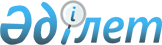 Об утверждении Правил организации и функционирования оптового рынка электрической энергииПриказ Министра энергетики Республики Казахстан от 20 февраля 2015 года № 106. Зарегистрирован в Министерстве юстиции Республики Казахстан 26 марта 2015 года № 10531.
      В соответствии с подпунктом 9) статьи 5, подпунктом 1) пункта 1 статьи 9-4, подпунктами 1), 2), 6), 8), 9), 10), 12), 13) пункта 3, пунктов 4, 5, 7 статьи 19-1 Закона Республики Казахстан от 9 июля 2004 года "Об электроэнергетике" ПРИКАЗЫВАЮ:
      Сноска. Преамбула - в редакции приказа Министра энергетики РК от 30.06.2023 № 249 (вводится в действие после дня его первого официального опубликования).


      1. Утвердить прилагаемые Правила организации и функционирования оптового рынка электрической энергии. 
      2. Департаменту электроэнергетики Министерства энергетики Республики Казахстан в установленном законодательством Республики Казахстан порядке обеспечить:
      1) государственную регистрацию настоящего приказа в Министерстве юстиции Республики Казахстан;
      2) направление на официальное опубликование настоящего приказа в течение десяти календарных дней после его государственной регистрации в Министерстве юстиции Республики Казахстан в периодические печатные издания и в информационно-правовой системе "Әділет";
      3) размещение настоящего приказа на официальном интернет-ресурсе Министерства энергетики Республики Казахстан и на интранет-портале государственных органов;
      4) в течение десяти рабочих дней после государственной регистрации настоящего приказа в Министерстве юстиции Республики Казахстан представление в Департамент юридической службы Министерства энергетики Республики Казахстан сведений об исполнении мероприятий, предусмотренных подпунктами 2) и 3) настоящего пункта.
      3. Контроль за исполнением настоящего приказа возложить на курирующего вице-министра энергетики Республики Казахстан.
      4. Настоящий приказ вводится в действие по истечении десяти календарных дней после дня его первого официального опубликования.  Правила организации и функционирования оптового рынка электрической энергии
      Сноска. Правила - в редакции приказа Министра энергетики РК от 30.06.2023 № 249 (порядок введения в действие см. п.4). Глава 1. Введение. Термины и определения
      1. Настоящие Правила организации и функционирования оптового рынка электрической энергии (далее – Правила) разработаны в соответствии с подпунктом 9) статьи 5 Закона Республики Казахстан "Об электроэнергетике" (далее – Закон) и определяют порядок организации и функционирования оптового рынка электрической энергии при едином закупщике электрической энергии, покупки электрической энергии единым закупщиком электрической энергии у энергопроизводящих организаций и у поставщиков (производителей) электрической энергии других стран, продажи электрической энергии единым закупщиком электрической энергии внутреним субъектам оптового рынка и потребителям других стран, определения единым закупщиком электрической энергии прогнозных цен на продажу электрической энергии, осуществления единым закупщиком электрической энергии адресной поддержки для потребителей оптового рынка путем дифференциации тарифов, расчета единым закупщиком электрической энергии цен и объемов покупки электрической энергии условными потребителями и квалифицированными потребителями у единого закупщика электрической энергии, распределения единым закупщиком электрической энергии затрат на поддержку использования возобновляемых источников энергии, определения часовых ставок к предельным тарифам на электрическую энергию, порядок и сроки оплаты единому закупщику электрической энергии купленной электрической энергии субъектами оптового рынка электроэнергии порядок и сроки оплаты единым закупщиком электрической энергии купленной у энергопроизводящих организаций и возобновляемых источников электрической энергии, механизм определения квоты на электрическую энергию для цифровых майнеров, случаи и порядок заключения единым закупщиком электрической энергии договоров на передачу электрической энергии с энергопередающими организациями и оплаты услуги по передаче электрической энергии.
      2. В настоящих Правилах используются следующие основные понятия:
      1) список получателей адресной поддержки – список, формируемый уполномоченным органом в сфере естественной монополии, в который включаются субъекты оптового рынка электрической энергии, являющиеся гарантирующими поставщиками электрической энергии, для которых применяются индивидуальные цены на покупку электрической энергии у единого закупщика электрической энергии;
      2) базовая цена – цена, по которой единый закупщик электрической энергии на соответствующий час продает электрическую энергию субъектам оптового рынка электрической энергии, не осуществляющим деятельность по цифровому майнингу и не включенным в список получателей адресной поддержки, а также субъектам оптового рынка электрической энергии, являющихся условными потребителями;
      3) расчетно-финансовый центр по поддержке возобновляемых источников энергии (далее – расчетно-финансовый центр) – юридическое лицо, определенное уполномоченным органом, являющееся стороной договоров купли-продажи электрической энергии, производимой объектами по использованию возобновляемых источников энергии и объектами по энергетической утилизации отходов, в соответствии с законодательством Республики Казахстан, действовавшим до 1 июля 2023 года;
      4) затраты на поддержку использования возобновляемых источников энергии – затраты единого закупщика на покупку электрической энергии, произведенной объектами по использованию возобновляемых источников энергии, объектами по энергетической утилизации отходов, затраты на услуги по организации балансирования производства-потребления электрической энергии, затраты, понесенные на балансирующем рынке электрической энергии (за вычетом доходов) затраты на формирование резервного фонда и затраты, связанные с осуществлением его деятельности;
      5) майнинговая цена – цена, определенная по результатам централизованных торгов электрической энергией для цифровых майнеров, по которой субъект оптового рынка электрической энергии, осуществляющий деятельность по цифровому майнингу, на соответствующий час покупает электрическую энергию у единого закупщика электрической энергии;
      6) цена сделки – цена на электрическую энергию, определенная в ходе централизованных торгов электрической энергией для энергопроизводящих организаций, по которой субъект оптового рынка электрической энергии на соответствующий час продает электрическую энергию единому закупщику электрической энергии;
      7) система балансирующего рынка – аппаратно-программный комплекс, предназначенный для подачи субъектами оптового рынка электрической энергии заявок на покупку и заявок на продажу, формирования суточного графика производства-потребления электрической энергии, определения объемов централизованных торгов электрической энергией для цифровых майнеров, определения объемов централизованных торгов электрической энергией для энергопроизводящих организаций, внесения согласованных системным оператором корректировок утвержденного суточного графика, формирования фактических значений производства-потребления электрической энергии субъектов оптового рынка электрической энергии, расчета почасовых дисбалансов электрической энергии, расчета почасовых цен купли-продажи электрической энергии на оптовом рынке электрической энергии, а также почасовых цен покупки (продажи) балансирующей электроэнергии и покупки (продажи) отрицательных дисбалансов;
      8) уполномоченный орган – государственный орган, осуществляющий руководство в области электроэнергетики;
      9) услуга по передаче электрической энергии по национальной электрической сети – услуга, оказываемая системным оператором субъектам оптового рынка электрической энергии, экспортирующим и импортирующим электрическую энергию, и организациям других государств за объем межгосударственного транзита электрической энергии, организациям, входящим в группу лиц, осуществляющих передачу электрической энергии по национальной электрической сети для объектов, входящих в состав данных организаций, и субъектов оптового рынка, а также условным потребителям;
      10) услуга за пользование национальной электрической сетью – услуга по обеспечению технического обслуживания и поддержанию в эксплуатационной готовности национальной электрической сети, относящаяся к сфере передачи электрической энергии в соответствии с законодательством о естественных монополиях, оказываемая системным оператором субъектам оптового рынка электрической энергии за исключением условных потребителей и юридических лиц, входящих в состав групп лиц, при осуществлении ими покупке ими операции купли-продажи электрической энергии у единого закупщика электрической энергии и осуществлении операций купли-продажи балансирующей электрической энергии, и отрицательных дисбалансов с расчетным центром балансирующего рынка электрической энергии;
      11) централизованные торги электрической энергией для цифровых майнеров – централизованные торги электрической энергией, проводимые оператором централизованной торговли, в которых участвуют субъекты оптового рынка электрической энергии, осуществляющие деятельность по цифровому майнингу;
      12) условный потребитель – оптовый потребитель, приобретающий электрическую энергию у энергопроизводящих организаций, входящих с ним в одну группу лиц, промышленный комплекс и квалифицированный потребитель определяемые в соответствии с Законом Республики Казахстан "О поддержке использования возобновляемых источников энергии";
      13) единый закупщик электрической энергии – юридическое лицо со сто процентным государственным участием, определяемое уполномоченным органом, осуществляющее централизованную покупку и централизованную продажу плановых объемов электрической энергии;
      14) договор купли-продажи электрической энергии – договор, заключаемый между субъектами оптового рынка электрической энергии, на покупку (продажу) плановых объемов электрической энергии;
      15) суточный график производства-потребления электрической энергии – формируемый и утверждаемый системным оператором документ, отражающий плановые почасовые величины производства и потребления электрической энергии на операционные сутки субъектов оптового рынка электрической энергии;
      16) розничный рынок электрической энергии – система взаимоотношений, функционирующая на основе договоров электроснабжения между энергоснабжающими организациями, включенными в перечень субъектов оптового рынка электрической энергии, формируемый системным оператором, и субъектами розничного рынка электрической энергии;
      17) субъекты розничного рынка электрической энергии – потребители электрической энергии и энергопередающие организации, не включенные в перечень субъектов оптового рынка электрической энергии, формируемый системным оператором;
      18) оптовый рынок электрической энергии – система отношений, связанных с куплей-продажей плановых объемов электрической энергии, функционирующая на основе договоров купли-продажи электрической энергии между субъектами оптового рынка электрической энергии;
      19) субъекты оптового рынка электрической энергии – энергопроизводящие, энергопередающие, энергоснабжающие организации, энергопроизводящие организации, использующие возобновляемые источники энергии, энергопроизводящие организации, использующие вторичные энергетические ресурсы, энергопроизводящие организации, использующие энергетическую утилизацию отходов, потребители электрической энергии и цифровые майнеры, включенные в перечень субъектов оптового рынка электрической энергии, формируемый системным оператором, а также системный оператор, оператор рынка централизованной торговли и единый закупщик электрической энергии;
      20) централизованная торговля электрической энергией – процесс, направленный на заключение сделок купли-продажи электрической энергии, осуществляемые между энергопроизводящими организациями и единым закупщиком, а также между единым закупщиком и цифровыми майнерами в электронной системе оператора рынка централизованной торговли;
      21) энергопроизводящая организация – организация, осуществляющая производство электрической и (или) тепловой энергии для собственных нужд и (или) реализации, за исключением индивидуальных потребителей электрической и (или) тепловой энергии и нетто-потребителей электрической энергии, являющихся таковыми в соответствии с законодательством Республики Казахстан в области поддержки использования возобновляемых источников энергии;
      22) централизованные торги электрической энергией для энергопроизводящих организаций – централизованные торги электрической энергией, проводимые оператором централизованной торговли, в которых участвуют субъекты оптового рынка электрической энергии, осуществляющие продажу электрической энергии;
      Иные термины и определения, используемые в настоящих Правилах, применяются в соответствии с законодательством Республики Казахстан в области электроэнергетики. Глава 2. Общие положения Параграф 1. Общие положения оптового рынка электрической энергии
      3. Оптовый рынок электрической энергии представляет собой систему отношений, связанных с куплей-продажей плановых объемов электрической энергии, которая функционирует на основе договоров купли-продажи электрической энергии между субъектами оптового рынка электрической энергии.
      Субъекты розничного рынка электрической энергии не осуществляют куплю-продажу электрической энергии на оптовом рынке электрической энергии.
      Сноска. Пункт 3 - в редакции приказа Министра энергетики РК от 08.04.2024 № 152 (вводится в действие по истечении десяти календарных дней после дня его первого официального опубликования).


      4. Энергопроизводящие организации, энергопроизводящие организации, использующие возобновляемые источники энергии и энергопроизводящие организации, использующие вторичные энергоресурсы, энергопроизводящие организации, использующие энергетическую утилизацию отходов, осуществляют продажу электрической энергии на оптовом рынке электрической энергии (субъектам оптового рынка электрической энергии).
      При этом энергоснабжающие организации осуществляют продажу электрической энергии на розничном рынке электрической энергии (субъектам розничного рынка электрической энергии).
      5. Объемом купленной (проданной) электрической энергии на оптовом рынке электрической энергии по всем договорам купли-продажи электрической энергии, заключенным субъектами оптового рынка электрической энергии, является плановый объем купли-продажи электрической энергии, включенный в суточный график производства-потребления электрической энергии, утвержденный системным оператором (с учетом корректировок, предусмотренных настоящими Правилами).
      6. Купля-продажа электрической энергии на оптовом рынке электрической энергии осуществляется субъектами оптового рынка электрической энергии, включенными в перечень субъектов оптового рынка электрической энергии. Включение в перечень субъектов оптового рынка электрической энергии системным оператором, за исключением единого закупщика электрической энергии, осуществляется посредством заключения соответствующих договоров согласно пункту 117 настоящих Правил.
      Сноска. Пункт 6 - в редакции приказа Министра энергетики РК от 08.04.2024 № 152 (вводится в действие по истечении десяти календарных дней после дня его первого официального опубликования).

 Параграф 2. Общие положения для покупателей электрической энергии на оптовом рынке электрической энергии
      7. Субъекты оптового рынка электрической энергии осуществляют покупку электрической энергии только у единого закупщика электрической энергии и заключают соответствующий договор по форме, согласно приложению 5 к настоящим Правилам и (или) у энергопроизводящих организаций, входящих с ними в одну группу лиц, и (или) у энергопроизводящих организаций, использующих возобновляемые источники энергии, и заключают с ними соответствующие договоры купли-продажи электрической энергии.
      При этом, системный оператор при отсутствии технической возможности осуществления покупки электрической энергии на технологические и производственные нужды национальной электрической сети у единого закупщика электрической энергии в следствии изолированной работы от единой электроэнергетической системы Республики Казахстан (далее – ЕЭС РК), приобретает электроэнергию из-за пределов Республики Казахстан у поставщиков электрической энергии, реализующих электрическую энергию на территории Республики Казахстан непосредственно от имени иностранного производителя.
      8. Энергоснабжающие организации осуществляют покупку электрической энергии в целях энергоснабжения своих потребителей у единого закупщика электрической энергии и (или) у нетто-потребителей.
      При этом энергоснабжающие организации при отсутствии технической возможности осуществления поставки потребителям электрической энергии от единого закупщика электрической энергии и (или) от энергопроизводящих организаций, использующих возобновляемые источники энергии в следствии изолированной работы от ЕЭС РК, приобретают электроэнергию из-за пределов Республики Казахстан у поставщиков электрической энергии, реализующих электрическую энергию на территории Республики Казахстан непосредственно от имени иностранного производителя, в целях энергоснабжения потребителей.
      9. Энергоснабжающие организации, энергопередающие организации и потребители, являющиеся субъектами оптового рынка электрической энергии, за исключением организаций других государств, осуществляющих межгосударственный транзит электрической энергии, заключают с системным оператором договор на оказание услуги за пользование национальной электрической сети.
      10. Субъекты оптового рынка электрической энергии, осуществляющие деятельность по цифровому майнингу, осуществляют покупку электрической энергии из-за пределов Республики Казахстан либо у единого закупщика электрической энергии.
      Покупку электрической энергии у единого закупщика электрической энергии, указанную в части первой настоящего пункта, субъекты оптового рынка электрической энергии, осуществляющие деятельность по цифровому майнингу, осуществляют на централизованных торгах электрической энергией для цифровых майнеров, проводимых в соответствии с Правилами организации централизованной торговли электрической энергией, утвержденными приказом Министра энергетики Республики Казахстан от 24 февраля 2015 года № 137 (зарегистрирован в Реестре государственной регистрации нормативных правовых актов за № 10550) (далее – Правил организации централизованных торгов электрической энергией), в пределах соответствующей квоты электрической энергии, определяемой системным оператором в соответствии с настоящими Правилами.
      11. Условные потребители покупают электрическую энергию у единого закупщика электрической энергии по ценам и в объемах, рассчитываемых единым закупщиком электрической энергии, в порядке, определенном Правилами централизованной покупки и продажи единым закупщиком электрической энергии, произведенной объектами по использованию возобновляемых источников энергии, объектами по энергетической утилизации отходов, утвержденными приказом Министра энергетики Республики Казахстан от 2 марта 2015 года № 164 (зарегистрирован в Реестре государственной регистрации нормативных правовых актов за № 10662) (далее – Правила централизованной покупки и продажи единым закупщиком электрической энергии электрической энергии, произведенной объектами по использованию возобновляемых источников энергии, объектами по энергетической утилизации отходов), с учетом доли их планового потребления электрической энергии в общем объеме планового потребления республики, за исключением плановых объемов потребления субъектов оптового рынка электрической энергии, осуществляющими деятельность по цифровому майнингу, объемов электрической энергии, произведенных возобновляемыми источниками, входящими в их состав, объемов электрической энергии, приобретаемой ими у возобновляемых источников, являющихся субъектами оптового рынка электрической энергии, и затрат единого закупщика электрической энергии на покупку электрической энергии от возобновляемых источников, а также заключают соответствующие договоры купли-продажи электрической энергии, производимой объектами, использующими возобновляемые источники энергии, использующими энергетическую утилизацию отходов, с единым закупщиком электрической энергии по типовым формам, утвержденным приказом Министра энергетики Республики Казахстан от 28 декабря 2017 года № 480 (зарегистрирован в Реестре государственной регистрации нормативных правовых актов № 16241).
      Сноска. Пункт 11 - в редакции приказа Министра энергетики РК от 08.04.2024 № 152 (вводится в действие по истечении десяти календарных дней после дня его первого официального опубликования).


      12. Энергопередающие организации электрической энергии на оптовом рынке электрической энергии оказывают услугу по передаче электрической энергии, покупают электрическую энергию для компенсации технологического расхода электрической энергии и хозяйственных нужд.
      13. При осуществлении своей деятельности на оптовом рынке электрической энергии энергопередающие организации:
      1) осуществляют передачу электрической энергии в соответствии с установленными нормами надежности и стандартами качества электрической энергии в соответствии с Электросетевыми правилами, утвержденными приказом Министра энергетики Республики Казахстан от 18 декабря 2014 года № 210 (зарегистрирован в Реестре государственной регистрации нормативных правовых актов за № 10899);
      2) обеспечивают равные условия для доступа к электрической сети;
      3) обеспечивают поддержание в эксплуатационной готовности электрической сети и ее техническое обслуживание;
      4) обеспечивают устойчивую и надежную работу электрической сети, своевременное принятие мер по предотвращению, локализации и ликвидации аварий на энергетических объектах, входящих в зону оперативного управления (ведения);
      5) совместно с системным оператором обеспечивают качество передаваемой электрической энергии в соответствии с требованиями, установленными законодательством Республики Казахстан в области электроэнергетики и в области технического регулирования;
      6) осуществляют коммерческий учет электрической энергии в согласованных точках учета;
      7) осуществляют взаимодействие с системным оператором в процессе оперативно-диспетчерского управления режимами производства (потребления) электрической энергии в ЕЭС РК.
      Сноска. Пункт 13 с изменением, внесенным приказом Министра энергетики РК от 08.04.2024 № 152 (вводится в действие по истечении десяти календарных дней после дня его первого официального опубликования).


      14. При осуществлении своей деятельности на оптовом рынке электрической энергии энергоснабжающие организации обеспечивают предоставление системному оператору и (или) региональной электросетевой компании беспрепятственного доступа к приборам коммерческого учета электрической энергии обслуживаемых потребителей.
      15. При отсутствии у энергоснабжающей организации действующих договоров на покупку электроэнергии розничные потребители подлежат передаче гарантирующему поставщику электрической энергии в порядке, установленном Законом.
      16. Потребители электрической энергии при осуществлении деятельности на оптовом рынке электрической энергии:
      1) соблюдают режимы электропотребления, определенные договором купли-продажи электрической энергии;
      2) поддерживают надлежащее техническое состояние электро- и энергоустановок, и приборов коммерческого учета, находящихся в собственности потребителей, выполняют требования к их техническому состоянию в соответствии с подпунктом 1) пункта 2 статьи 19 Закона "Об электроэнергетике";
      3) предоставляют данные измерений коммерческих приборов учета в сроки, установленные в соответствии с заключенными договорами;
      4) предоставляют системному оператору и региональной электросетевой компании беспрепятственный доступ к приборам коммерческого учета электрической энергии;
      5) обеспечивают наличие средств диспетчерского технологического управления, в том числе средств связи с диспетчерскими центрами системного оператора и региональной электросетевой компании, оперативно-информационного комплекса диспетчерского управления, унифицированного с оперативно-информационным комплексом системного оператора и региональной электросетевой компании, или наличие документа о передаче полномочий по оперативно-диспетчерскому взаимодействию другому диспетчерскому центру;
      6) обеспечивают наличие системы сбора и передачи телеметрической информации, соединенной с полномочным диспетчерским центром.
      Сноска. Пункт 16 с изменением, внесенным приказом Министра энергетики РК от 08.04.2024 № 152 (вводится в действие по истечении десяти календарных дней после дня его первого официального опубликования).

 Параграф 3. Общие положения для продавцов электрической энергии на оптовом рынке электрической энергии
      17. Все энергопроизводящие организации осуществляют продажу электрической энергии только единому закупщику электрической энергии и заключают соответствующие договоры по формам, согласно приложениям 6, 7 к настоящим Правилам, и (или) потребителям, входящим с ними в одну группу лиц, и заключают с ними соответствующие договоры купли-продажи электрической энергии согласно пункту 3-1 статьи 13 Закона.
      Сноска. Пункт 17 - в редакции приказа Министра энергетики РК от 08.04.2024 № 152 (вводится в действие по истечении десяти календарных дней после дня его первого официального опубликования).


      18. Энергопроизводящей организации запрещаются:
      1) реализация (продажа) электрической энергии субъектам розничного рынка электрической энергии, а также субъектам оптового рынка электрической энергии, за исключением единого закупщика электрической энергии и потребителей, которые входят вместе с данной энергопроизводящей организацией в одну группу лиц;
      2) реализация (продажа) электрической энергии при отсутствии автоматизированной системы коммерческого учета электрической энергии, обеспечивающей передачу данных почасового учета по согласованным протоколам в центральную базу данных автоматизированной системы коммерческого учета электрической энергии системного оператора;
      3) реализация (продажа) электрической энергии цифровым майнерам, за исключением случаев, указанных в подпункте 2) статьи 9-4 Закона;
      4) приобретение (покупка) электрической энергии у другой энергопроизводящей организации.
      19. Энергопроизводящие организации, оказывающие услуги по автоматическому регулированию мощности системному оператору, освобождаются от продажи электрической энергии единому закупщику электрической энергии на величину договорного объема (диапазона регулирования).
      20. Все возобновляемые источники, имеющие заключенный с единым закупщиком электрической энергии долгосрочный договор купли – продажи электрической энергии, согласно законодательству о поддержке использования возобновляемых источников энергии, осуществляют продажу электрической энергии только единому закупщику электрической энергии.
      21. В процессе осуществления своей деятельности на оптовом рынке электрической энергии энергопроизводящие организации:
      1) осуществляют совместно с системным оператором регулирование и поддержание стандартной частоты в ЕЭС РК;
      2) обеспечивают наличие средств диспетчерского технологического управления, в том числе средств связи с диспетчерскими центрами системного оператора, оперативно-информационного комплекса диспетчерского управления, унифицированного с оперативно-информационным комплексом системного оператора;
      3) предоставляют системному оператору и региональной электросетевой компании беспрепятственный доступ к приборам коммерческого учета электрической энергии. Параграф 4. Общие положения для единого закупщика электрической энергии
      22. Единый закупщик электрической энергии осуществляет следующие функции:
      1) покупает электрическую энергию у энергопроизводящих организаций на сутки вперед для продажи энергоснабжающим, энергопередающим организациям, потребителям, включенным в перечень субъектов оптового рынка электрической энергии, условным потребителям, а также цифровым майнерам;
      2) продает электрическую энергию энергопередающим и энергоснабжающим организациям, потребителям электрической энергии, являющимися субъектами оптового рынка электрической энергии, условным потребителям, а также на централизованных торгах электрической энергией выше предельных тарифов на электрическую энергию лицам, осуществляющим деятельность по цифровому майнингу;
      3) покупает отрицательные дисбалансы у возобновляемых источников энергии в рамках договоров на передачу ответственности;
      4) продает балансирующую электроэнергию возобновляемым источникам в рамках договора на передачу ответственности;
      5) заключает договор передачи ответственности с возобновляемыми источниками, имеющими заключенный с единым закупщиком электрической энергии долгосрочный договор купли – продажи планового объема электрической энергии по типовой форме, утвержденной уполномоченным органом, и возобновляемыми источниками, имеющими договоры купли-продажи электрической энергии с расчетно-финансовым центром, заключенные до 1 июля 2023 года, в соответствии с законодательством в области поддержки использования возобновляемых источников энергии и выступает их провайдером баланса на балансирующем рынке электрической энергии в соответствии с Законом;
      6) заключает соответствующие договоры купли-продажи электрической энергии по формам, согласно приложениям 5, 6 и 7 к настоящим Правилам;
      7) заключает договор участия на рынке централизованной торговли;
      8) осуществляет (при необходимости) покупку электрической энергии у поставщиков (производителей) электрической энергии других стран (импорт) в соответствии с параграфом 5 главы 3 настоящих Правил, и по ценам данных поставщиков (производителей);
      9) осуществляет (при необходимости) продажу электрической энергии потребителям других стран (экспорт) в порядке, определенном параграфом 2 главы 5 настоящих Правил;
      10) осуществляет адресную поддержку для потребителей оптового рынка путем дифференциации тарифов, в соответствии с главой 9 настоящих Правил, с целью возможности осуществления поэтапного изменения тарифов;
      11) заключает договор купли-продажи балансирующей электрической энергии и отрицательных дисбалансов с расчетным центром балансирующего рынка;
      12) определяет прогнозные цены на продажу электрической энергии в соответствии с порядком, определенным в приложении 2 к настоящим Правилам;
      13) заключает (при необходимости) договоры на передачу электрической энергии с энергопередающими организациями и оплачивает услуги по передаче электрической энергии в порядке, определенном главой 7 настоящих Правил;
      14) заключает с системным оператором договор на оказание услуг по технической диспетчеризации отпуска в сеть импортируемой электрической энергии (при необходимости).
      Сноска. Пункт 22 с изменением, внесенным приказом Министра энергетики РК от 08.04.2024 № 152 (вводится в действие по истечении десяти календарных дней после дня его первого официального опубликования).


      23. Запрещается продажа электрической энергии от единого закупщика субъектам розничного рынка электрической энергии.
      24. Единому закупщику электрической энергии запрещается реализация (продажа) электрической энергии энергоснабжающим, энергопередающим организациям и потребителям, являющимся субъектами оптового рынка электрической энергии, не имеющим договоров с системным оператором на оказание услуги за пользование национальной электрической сети.
      25. На правоотношения, связанные с покупкой электрической энергии единым закупщиком электрической энергии у энергопроизводящих организаций, в том числе использующие возобновляемые источники энергии, энергетическую утилизацию отходов и вторичные энергетические ресурсы, а также покупкой балансирующей электроэнергии и отрицательных дисбалансов не распространяется законодательство Республики Казахстан о государственных закупках. Глава 3. Порядок покупки электрической энергии на оптовом рынке электрической энергии Параграф 1. Заявление объемов покупки электрической энергии
      26. Для покупки электрической энергии на оптовом рынке электрической энергии на операционные сутки, субъекты оптового рынка электрической энергии, за исключением единого закупщика электрической энергии, субъектов оптового рынка электрической энергии, осуществляющих деятельность по цифровому майнингу и поставщиков электрической энергии, реализующих электрическую энергию цифровым майнерам на территории Республики Казахстан непосредственно от имени иностранного производителя и/или уполномоченной организации, определяемой в межправительственном соглашении), не позднее чем до 08:00 часов (по времени Астаны) суток, предшествующих операционным, подают в системе балансирующего рынка заявку на планируемую покупку по каждому контрактному поставщику по форме, согласно приложению 1 к настоящим Правилам, для включения ее в суточный график производства-потребления электрической энергии, утверждаемый системным оператором, и подписывают ее электронной цифровой подписью.
      Заявки на покупку условных потребителей в части соответствующих часовых объемов электрической энергии, обязательных к покупке на операционные сутки у единого закупщика электрической энергии, определяемых согласно Правилам централизованной покупки и продажи единым закупщиком электрической энергии электрической энергии, произведенной объектами по использованию возобновляемых источников энергии, объектами по энергетической утилизации отходов (далее – минимально допустимые часовые объемы покупки электрической энергии), формируются автоматически в системе балансирующего рынка в сутках, предшествующих операционным суткам, и не подписываются электронной цифровой подписью.
      Заявки на покупку субъектов оптового рынка электрической энергии, осуществляющих деятельность по цифровому майнингу, подаются данными субъектами в торговой системе оператора рынка централизованной торговли согласно Правил организации централизованных торгов электрической энергией. По итогам централизованных торгов для цифровых майнеров оператор рынка централизованной торговли автоматически передает итоги централизованных торов для цифровых майнеров в систему балансирующего рынка до 10:15 часов (по времени Астаны) суток, предшествующих операционным. Субъекты оптового рынка электрической энергии, осуществляющие цифровой майнинг, а также поставщики электрической энергии, реализующие электрическую энергию цифровым майнерам на территории Республики Казахстан непосредственно от имени иностранного производителя подают в систему балансирующего рынка электрической энергии заявки на покупку электрической энергии из-за пределов Казахстана после завершения торгов для цифровых майнеров, но не позднее 11:00 часов (по времени Астаны) суток, предшествующих операционным).
      Заявки на покупку электрической энергии, не подписанные электронной цифровой подписью, за исключением случаев, предусмотренных подпунктом 2) пункта 113 настоящих Правил, не принимаются в системе балансирующего рынка и не включаются в суточный график производства-потребления электрической энергии.
      Сноска. Пункт 26 - в редакции приказа Министра энергетики РК от 08.04.2024 № 152 (порядок введения в действие см. п.4).


      27. Если субъект оптового рынка электрической энергии имеет собственное потребление электрической энергии, которое планируется к покрытию в операционных сутках за счет электрических станций, входящих в его состав, то до 08:00 часов (по времени Астаны) суток, предшествующих операционным, для данного объема потребления электрической энергии субъект оптового рынка электрической энергии подает на операционные сутки в системе балансирующего рынка отдельную заявку на покупку по форме, согласно приложению 1 к настоящим Правилам.
      По заявке на покупку, указанной в части первой настоящего пункта, после ее включения в суточный график производства-потребления электрической энергии, утвержденный системным оператором, операции купли-продажи электрической энергии не осуществляются (предоплата также не вносится).
      28. Заявки на покупку субъектов оптового рынка электрической энергии включаются в утверждаемый суточный график производства-потребления электрической энергии с учетом технической экспертизы реализуемости суточного графика производства-потребления электрической энергии, проводимой системным оператором.
      29. Объемом купленной электрической энергии на оптовом рынке электрической энергии по всем договорам купли-продажи электрической энергии, заключенным субъектами оптового рынка электрической энергии, является плановый объем покупки электрической энергии, включенный в суточный график производства-потребления электрической энергии, утвержденный системным оператором (с учетом корректировок, предусмотренных настоящими Правилами).
      30. Формирование суточного графика производства-потребления электрической энергии, в том числе, проведение его технической экспертизы и его утверждение системный оператор осуществляет в соответствии с главой 5 настоящих Правил.
      31. Для субъектов оптового рынка электрической энергии допускается подача в системе балансирующего рынка заявок на покупку на двое и более операционных суток вперед в соответствии с порядком, предусмотренным пунктом 26 настоящих Правил.
      При этом, данные заявки на покупку поочередно рассматриваются и учитываются в соответствующих суточных графиках производства-потребления электрической энергии, формируемых и утверждаемых системным оператором.
      Сноска. Пункт 31 - в редакции приказа Министра энергетики РК от 08.04.2024 № 152 (вводится в действие по истечении десяти календарных дней после дня его первого официального опубликования).


      31-1. В срок до 20 (двадцатого) числа месяца, следующего за отчетным, национальный диспетчерский центр системного оператора публикует в системе балансирующего рынка электронную копию утвержденного фактического баланса.
      Сноска. Правила дополнены пунктом 31-1 в соответствии с приказом Министра энергетики РК от 08.04.2024 № 152 (вводится в действие по истечении десяти календарных дней после дня его первого официального опубликования).

 Параграф 2. Оплата купленных объемов электрической энергии
      32. Оплата купленных у единого закупщика электрической энергии объемов электрической энергии осуществляется субъектом оптового рынка электрической энергии в 2 (два) этапа, следующих друг за другом:
      1) ежесуточная предоплата за заявленный объем покупки электрической энергии, согласно заявке на покупку, по соответствующим прогнозным ценам единого закупщика электрической энергии на продажу электрической энергии (далее – предоплата);
      2) оплата по фактическому расчету по итогам расчетного периода (календарного месяца) за объемы электрической энергии, купленные у единого закупщика электрической энергии за данный период, на основании фактических базовых цен единого закупщика электрической энергии на продажу электрической энергии, рассчитанных после утверждения фактического баланса производства-потребления эклектической энергии на оптовом рынке за расчетный период, согласно приложению 3 к настоящим Правилам.
      33. Условие предоплаты не распространяется на субъектов оптового рынка электрической энергии, являющихся гарантирующими поставщиками электрической энергии: они осуществляют оплату электрической энергии, купленной у единого закупщика электрической энергии, по факту, по итогам расчетного периода (календарного месяца).
      34. Вопросы предоплаты и фактических расчетов по итогам расчетного периода (календарного месяца) за объемы электрической энергии, купленные за данный период вне единого закупщика электрической энергии, урегулируются субъектами оптового рынка электрической энергии в рамках соответствующих двусторонних договоров купли-продажи электрической энергии, заключенных вне единого закупщика электрической энергии. Параграф 3. Предоплата за заявленный объем покупки электрической энергии
      35. Субъект оптового рынка электрической энергии (за исключением субъектов оптового рынка электрической энергии, осуществляющих деятельность по цифровому майнингу) при подаче соответствующей заявки на покупку осуществляет предоплату, не позднее 08.00 часов (по времени Астаны) суток, предшествующих операционным суткам.
      Зачет предоплаты, поступившей от третьего лица за субъекта оптового рынка осуществляется Единым закупщиком электрической энергии в течение 8 (восьми) рабочих часов на основании трехстороннего дополнительного соглашения к соответствующему договору купли-продажи электрической энергии либо на основании своевременного письменного уведомления от третьего лица с указанием суммы предоплаты и субъекта оптового рынка, в пользу которого осуществляется предоплата.
      Сноска. Пункт 35 - в редакции приказа Министра энергетики РК от 08.04.2024 № 152 (вводится в действие по истечении десяти календарных дней после дня его первого официального опубликования).


      36. Субъект оптового рынка электрической энергии осуществляет предоплату в объеме, определяемом, согласно следующей формуле: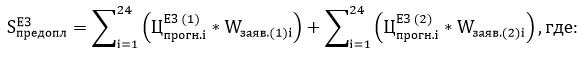 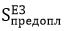  значение предоплаты, в тенге (округляется до сотых), без налога на добавленную стоимость (далее – НДС);

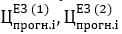  значение прогнозной цены единого закупщика электрической энергии на продажу электрической энергии на i-й час операционных суток, определяемое единым закупщиком электрической энергии, в соответствии с приложением 2 к настоящим Правилам, в тенге/кВт*ч (округляется до сотых), без НДС;

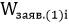  - минимально допустимый часовой объем покупки электрической энергии субъекта оптового рынка электрической энергии, приходящийся на i-й час предыдущих суток, предшествующих операционным суткам, согласно соответствующему утвержденному суточному графику производства-потребления электрической энергии, в кВт*ч (округляется до целых);

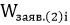  - объем электрической энергий, который субъект оптового рынка электрической энергии планирует купить у единого закупщика электрической энергии на i-й час операционных суток (сверх минимально допустимого часового объема покупки электрической энергии, приходящегося на данный час), согласно соответствующей заявке на покупку данного субъекта, в кВт*ч (округляется до целых);

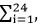  - сумма по ;


      i - порядковый номер, изменяющийся от 1 до 24;
      24 - количество часов в сутках.
      Значения 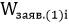  приравниваются к нулю для субъектов оптового рынка электрической энергии, не являющихся условными потребителями.


      Объем предоплаты, рассчитываемый согласно настоящему пункту, является минимально необходимым для осуществления покупки электрической энергии у единого закупщика электрической энергии (далее – минимально необходимая предоплата): при необходимости, для субъекта оптового рынка электрической энергии допускается внесение предоплаты большего объема, с резервом, на последующие сутки и дольше.
      Прогнозные цены единого закупщика электрической энергии на продажу электрической энергии на часы расчетного периода (на каждый час) публикуются в системе балансирующего рынка ежемесячно, до последнего числа месяца, предшествующего расчетному периоду (календарному месяцу).
      Субъект оптового рынка электрической энергии, осуществляющий деятельность по цифровому майнингу, вносит предоплату не позднее 08.00 часов (по времени Астаны) суток, предшествующих операционным суткам. Объем предоплаты определяется данным субъектом самостоятельно, исходя из его планируемых объемов покупки электрической энергии и максимально допустимой для него цены покупки данных объемов. Данный объем предоплаты учитывается на соответствующих централизованных торгах электрической энергии для цифровых майнеров.
      37. В системе балансирующего рынка, при подаче заявки на покупку (у единого закупщика электрической энергии), проводится автоматическая сверка заявляемых в ней объемов покупки электрической энергии и внесенной по ней предоплаты. При недостаточности суммы предоплаты заявка на покупку не принимается системой балансирующего рынка.
      Если объем внесенной предоплаты меньше минимально необходимой предоплаты, заявка на покупку подлежит изменению в сторону уменьшения совокупного значения указанных в ней часовых объемов электрической энергии.
      Изменение, указанное в части второй настоящего пункта, осуществляется в системе балансирующего рынка не позднее 08:00 часов (по времени Астаны) суток, предшествующих операционным, субъектом оптового рынка электрической энергии, подавшим данную заявку на покупку.
      Если субъект оптового рынка электрической энергии до 08:00 часов (по времени Астаны) суток, предшествующих операционным, не осуществил действия, указанные в части третьей настоящего пункта, система балансирующего рынка не принимает соответствующую заявку на покупку, и данная заявка считается не поданной в системе балансирующего рынка.
      38. Если субъект оптового рынка электрической энергии, помимо заявки на покупку на операционные сутки, в течение суток, предшествующих операционным, также подает заявки на покупку на одни или сразу несколько операционных суток, то предоплата осуществляется сразу по всем данным заявкам на покупку. При недостаточности суммы предоплаты заявка на покупку не принимается системой балансирующего рынка.
      При этом, для каждой такой заявки на покупку, при ее подаче, в системе балансирующего рынка проводится автоматическая сверка заявляемых в ней объемов покупки электрической энергии и внесенной по ней предоплаты, и последующее соответствующее изменение данной заявки соответствующим субъектом оптового рынка электрической энергии, подавшим ее, если внесенная по ней предоплата меньше минимально необходимой предоплаты.
      Если субъект оптового рынка электрической энергии не осуществил своевременно действия, указанного в части четвертой настоящего пункта, система балансирующего рынка не принимает соответствующую заявку на покупку, и данная заявка считается не поданной в системе балансирующего рынка.
      Заявка на покупку, поданная в соответствии с настоящим пунктом, до наступления 08:00 часов (по времени Астаны) суток, предшествующих суткам, на которые они были поданы, при необходимости актуализируется (обновляется) в системе балансирующего рынка субъектом оптового рынка электрической энергии, подавшим ее. При этом, данная актуализация осуществляется в пределах суммы предоплаты, внесенной по ней.
      39. Предоплата осуществляется единому закупщику электрической энергии, на его расчетный банковский счет.
      Затраты, связанные с открытием, ведением и обслуживанием счета, возлагаются на субъекта оптового рынка электрической энергии (собственника банковского счета).
      40. Единый закупщик электрической энергии ежесуточно, до проведения централизованных торгов электрической энергией для цифровых майнеров до 09:15 часов (по времени Астаны) суток, предшествующих операционным, направляет оператору рынка централизованной торговли информацию об объемах предоплаты, внесенной субъектами оптового рынка электрической энергии, осуществляющих деятельность по цифровому майнингу в соответствии с Правилами организации централизованных торгов электрической энергии. Параграф 4. Фактический расчет по итогам расчетного периода (календарного месяца) за объемы электрической энергии, купленные у единого закупщика электрической энергии на часы данного периода
      41. Фактический расчет по итогам расчетного периода (календарного месяца) за объемы электрической энергии, купленные у единого закупщика электрической энергии на часы данного периода, осуществляется на основании фактических часовых цен единого закупщика электрической энергии на продажу электрической энергии.
      42. Фактическая цена, по которой единый закупщик электрической энергии продавал электрическую энергию на конкретный час расчетного периода (календарного месяца), в зависимости от рассматриваемого субъекта оптового рынка электрической энергии определяется следующим образом:
      1) для условного потребителя (в части минимально допустимого часового объема заявки на покупку): приравнивается к фактическому значению тарифа на поддержку возобновляемых источников энергии на данный час, которое определяется в соответствии с Правилами определения тарифа на поддержку возобновляемых источников энергии, утвержденными приказом Министра энергетики Республики Казахстан от 20 февраля 2015 года № 118 (зарегистрирован в Реестре государственной регистрации нормативных правовых актов за № 10622) (далее – Правила определения тарифа на поддержку);
      2) для условного потребителя (в части часового объема покупки электрической энергии у единого закупщика электрической энергии сверх минимально допустимого часового объема заявки на покупку): приравнивается к фактическому значению базовой цены на данный час, определяемому согласно приложению 3 к настоящим Правилам;
      3) для субъекта оптового рынка электрической энергии, осуществляющего деятельность по цифровому майнингу: приравнивается к значению майнинговой цены на данный час данного субъекта;
      4) для субъекта оптового рынка электрической энергии, включенного в список получателей адресной поддержки – приравнивается к цене на покупку электрической энергии, указанной на данный час для данного субъекта в список получателей адресной поддержки;
      5) для всех остальных субъектов оптового рынка электрической энергии: приравнивается к фактическому значению базовой цены на данный час, определяемому согласно приложению 3 к настоящим Правилам.
      43. Фактический за расчетный период (календарный месяц) объем оплаты субъекта оптового рынка электрической энергии в адрес единого закупщика электрической энергии за электрическую энергию, купленную у него на часы этого периода, определяется по следующей формуле: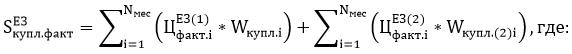 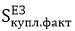  - фактический за расчетный период (календарный месяц) объем оплаты субъекта оптового рынка электрической энергии в адрес единого закупщика электрической энергии за электрическую энергию, купленную у него на часы этого периода, в тенге (округляется до сотых), без НДС;

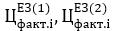  - фактическая цена единого закупщика электрической энергии на продажу электрической энергии на i-й час расчетного периода (календарного месяца), определяемая согласно пункту 42 настоящих Правил, в тенге/кВт*ч (округляется до сотых), без НДС;

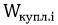  - соответствующий этому часу минимально допустимый часовой объем покупки электрической энергии субъекта оптового рынка электрической энергии, согласно соответствующему утвержденному суточному графику производства-потребления электрической энергии (с учетом корректировок), к которому относится данный час расчетного периода (календарного месяца), в кВт*ч (округляется до целых);

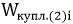  - значение объема электрической энергий, который был куплен субъектом оптового рынка электрической энергии у единого закупщика электрической энергии на i-й час расчетного периода (календарного месяца) сверх соответствующего этому часу минимально допустимого часового объема покупки электрической энергии данного субъекта, согласно соответствующему утвержденному суточному графику производства-потребления электрической энергии (с учетом корректировок), к которому относится данный час расчетного периода (календарного месяца), в кВт*ч (округляется до целых);

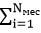  - сумма по i;


      i - порядковый номер, изменяющийся от 1 до 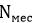  ;

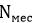  - безразмерный коэффициент, отражающий количество часов в соответствующем расчетном периоде (календарном месяце).


      Значения приравниваются к нулю для субъектов оптового рынка электрической энергии, не являющихся условными потребителями электрической энергии.
      Фактические цены единого закупщика электрической энергии на продажу электрической энергии на часы расчетного периода (календарного месяца) публикуются в системе балансирующего рынка не позднее 20 (двадцатого) числа месяца, следующего за расчетным периодом (календарным месяцем).
      44. Если фактический за расчетный период (календарный месяц) объем оплаты субъекта оптового рынка электрической энергии в адрес единого закупщика электрической энергии за электрическую энергию, купленную у него на часы этого периода (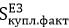 ), окажется больше значения соответствующей предоплаты субъекта оптового рынка электрической за расчетный период (календарный месяц), то данная разница значений 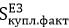  и предоплаты в виде денежных средств вносится данным субъектом на расчетный банковский счет единого закупщика электрической энергии до конца месяца, следующего за расчетным периодом (календарным месяцем).


      При отсутствии оплаты разницы, указанной в части первой настоящего пункта, до конца месяца, следующего за расчетным, сумма данной разницы погашается за счет имеющейся предоплаты.
      Если фактический за расчетный период (календарный месяц) объем оплаты субъекта оптового рынка электрической энергии в адрес единого закупщика электрической энергии за электрическую энергию, купленную у него за этот период ( 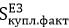 ), окажется меньше значения соответствующей предоплаты субъекта оптового рынка электрической за расчетный период (календарный месяц), то данная разница значений 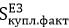  и предоплаты принимается как переплата субъект оптового рынка электрической энергии за данный расчетный период (календарный месяц), которая, по усмотрению субъекта оптового рынка электрической энергии, возвращается ему обратно либо используется как составляющая его предоплаты на последующие сутки.

 Параграф 5. Порядок покупки электрической энергии единым закупщиком электрической энергии у поставщиков (производителей) электрической энергии других стран и (или) у уполномоченной организации (импорт)
      Сноска. Заголовок параграфа 5 - в редакции приказа Министра энергетики РК от 08.04.2024 № 152 (вводится в действие с 01.07.2023).
      45. Покупка единым закупщиком электрической энергии плановых объемов электрической энергии у поставщиков (производителей) электрической энергии других стран и (или) уполномоченной организации (импорт) во исполнение межправительственных (межгосударственных, межведомственных) соглашений (протоколов) в целях обеспечения товарообмена осуществляется приоритетно, путем включения в суточный график согласно подпункту 4) пункта 81 настоящих Правил.
      Поставщики (производители) электрической энергии других стран и (или) уполномоченная организация (импорт), указанные в части первой настоящего пункта, а также объемы, цены и условия покупки у данных поставщиков (производителей) и (или) уполномоченной организации определяются в соответствующих межправительственных (межгосударственных, межведомственных) соглашениях (протоколах).
      Единый закупщик электрической энергии осуществляет покупку электрической энергии у поставщиков (производителей) электрической энергии других стран и (или) у уполномоченной организации (импорт) в объеме, определяемом в соответствии с пунктом 84 настоящих Правил, и по ценам данных поставщиков (производителей) и (или) уполномоченной организации.
      Поставщики (производители) электрической энергии других стран и (или) уполномоченная организация (импорт), указанные в части третьей настоящего пункта, а также условия поставки (импорта) определяются в межправительственных (межгосударственных, межведомственных) соглашениях (протоколах)) и (или) уполномоченным органом.
      Сноска. Пункт 45 - в редакции приказа Министра энергетики РК от 08.04.2024 № 152 (вводится в действие с 01.07.2023).

 Глава 4. Порядок продажи электрической энергии на оптовом рынке электрической энергии Параграф 1. Заявление объемов продажи электрической энергии
      46. Для продажи электрической энергии на оптовом рынке электрической энергии на операционные сутки субъекты оптового рынка электрической энергии до 08:00 часов (по времени Астаны) суток, предшествующих операционным, подают в системе балансирующего рынка на операционные сутки заявку на продажу по форме, согласно приложению 1 к настоящим Правилам, для включения ее в суточный график производства-потребления электрической энергии, утверждаемый системным оператором, при этом:
      1) энергопроизводящая организация, использующая возобновляемые источники энергии (энергетическую утилизацию отходов) и имеющая заключенный с единым закупщиком электрической энергии или с расчетно-финансовым центром долгосрочный договор купли – продажи электрической энергии, согласно законодательству о поддержке использования возобновляемых источников энергии, подает одну заявку на продажу, в которой указывает объемы продажи электрической на операционные сутки единому закупщику электрической энергии (вне централизованных торгов электрической энергией для энергопроизводящих организаций), равные по значению ее полным часовым объемам планового отпуска электрической энергии в сеть в операционных сутках (за вычетом собственного потребления);
      2) энергопроизводящая организация, в состав которой входят теплоэлектроцентрали, за исключением теплоэлектроцентралей электрическая энергия которых потребляется в рамках соответствующей группы лиц, осуществляющие централизованное теплоснабжение городов и районов, подает одну заявку на продажу, в которой указывает объемы продажи электрической энергии на операционные сутки единому закупщику электрической энергии (вне централизованных торгов электрической энергией для энергопроизводящих организаций), равные по значению ее полным часовым объемам планового отпуска электрической энергии в сеть в операционных сутках (за вычетом собственного потребления);
      3) энергопроизводящая организация, заключившая на рынке электрической мощности один или несколько долгосрочных договоров о покупке услуги по поддержанию готовности электрической мощности в соответствии со статьями 15-4, 15-6 и 15-8 Закона, подает одну заявку на продажу, в которой указывает объемы продажи электрической энергии на операционные сутки единому закупщику электрической энергии, равные сумме часовых объемов планового отпуска электрической энергии в сеть генерирующих установок, мощность (объемы услуги) которых является предметом данных договоров (объемы продажи вне централизованных торгов электрической энергией для энергопроизводящих организаций), и часовых объемов электрической энергии, планируемых к продаже на операционные сутки на централизованных торгах электрической энергией для энергопроизводящих организаций;
      4) энергопроизводящая организация, в которую не входят теплоэлектроцентрали, осуществляющие централизованное теплоснабжение городов и районов, не заключившая на рынке электрической мощности долгосрочных договоров о покупке услуги по поддержанию готовности электрической мощности в соответствии со статьями 15-4, 15-6 и 15-8 Закона, и не входящая в группу лиц, подает одну заявку на продажу, в которой указывает объемы электрической энергии, планируемые к продаже на операционные сутки единому закупщику электрической энергии на централизованных торгах электрической энергией для энергопроизводящих организаций;
      5) энергопроизводящая организация, входящая в группу лиц и не имеющая в своем составе теплоэлектроцентралей, осуществляющих централизованное теплоснабжение городов и районов, подает отдельную заявку на продажу, в которой указывает объемы электрической энергии, планируемые к продаже на операционные сутки единому закупщику электрической энергии на централизованных торгах электрической энергией для энергопроизводящих организаций – при намерении продавать электрическую энергию единому закупщику электрическую энергию, и отдельную заявку на продажу, в которой указывает объемы электрической энергии, планируемые к продаже на операционные сутки другому субъекту оптового рынка электрической энергии, входящему в ту же группу лиц (при продаже нескольким таким субъектам, заявка на продажу подается отдельно по каждому из них).
      6) энергопроизводящая организация, использующая возобновляемые источники энергии (энергетическую утилизацию отходов) и не имеющая заключенный с единым закупщиком электрической энергии долгосрочный договор купли – продажи электрической энергии, согласно законодательству о поддержке использования возобновляемых источников энергии, подает отдельную заявку на продажу, в которой указывает объемы электрической энергии, планируемые к продаже на операционные сутки другому субъекту оптового рынка электрической энергии, вне единого закупщика электрической энергии (при продаже нескольким таким субъектам, заявка на продажу подается отдельно по каждому из них);
      7) энергопроизводящая организация, использующая возобновляемые источники энергии (энергетическую утилизацию отходов) и не имеющая заключенный с единым закупщиком электрической энергии долгосрочный договор купли – продажи электрической энергии, согласно подпункта 2) пункта 5 статьи 19-1 Закона "Об электроэнергетике" , подает отдельную заявку на продажу, в которой указывает объемы электрической энергии, планируемые к продаже на операционные сутки единому закупщику электрической энергии на централизованных торгах электрической энергией для энергопроизводящих организаций – при намерении продавать электрическую энергию единому закупщику электрическую энергию (для осуществления действий, указанных в данном подпункте, соответствующая энергопроизводящая организация, использующая возобновляемые источники энергии (энергетическую утилизацию отходов), обеспечивает свое включение в соответствующую группу энергопроизводящих организаций, реализующих электрическую энергию).
      Объемы заявок на покупку, поданных субъектами оптового рынка электрической энергии являются предварительными: они актуализируются (уточняются) с учетом результатов централизованных торгов электрической энергией для энергопроизводящих организаций, в которых планируют принять участие данные субъекты, определения минимально допустимых часовых объемов покупки электрической энергии, а также технической экспертизы реализуемости суточного графика производства-потребления электрической энергии, проведенной системным оператором.
      Заявки на продажу подписываются электронной цифровой подписью. Заявки на продажу, не подписанные электронной цифровой подписью, за исключением случаев, предусмотренных подпунктом 2) пункта 113 настоящих Правил, не принимаются в системе балансирующего рынка электрической энергии и не включаются в суточный график производства-потребления электрической энергии.
      Сноска. Пункт 46 с изменениями, внесенными приказом Министра энергетики РК от 08.04.2024 № 152 (вводится в действие по истечении десяти календарных дней после дня его первого официального опубликования).


      47. Если генерация электрических станций, входящих в состав субъекта оптового рынка электрической энергии, планируется им полностью или частично использоваться в операционных сутках для полного или частичного покрытия его собственного потребления электрической энергии в операционных сутках, то до 08:00 часов (по времени Астаны) суток, предшествующих операционным, для данных объемов собственной генерации (соответствующих собственному потреблению электрической энергии) субъект оптового рынка электрической энергии подает в системе балансирующего рынка на операционные сутки отдельную заявку на продажу по форме, согласно приложению 1 к настоящим Правилам.
      По заявке на продажу, указанной в части первой настоящего пункта, после ее включения в суточный график производства-потребления электрической энергии, утвержденный системным оператором, операции купли-продажи электрической энергии не осуществляются.
      48. Объемы электрической энергии, планируемые к продаже на операционные сутки единому закупщику электрической энергии на централизованных торгах электрической энергией для энергопроизводящих организаций, заявленные в соответствующих заявках на продажу, являются объемами электрической энергии, выставленными (предложенными) к реализации на операционные сутки единому закупщику электрической энергии на централизованных торгах электрической энергией.
      49. Заявки на продажу субъектов оптового рынка электрической энергии, включаются в утвержденный суточный график производства-потребления электрической энергии с учетом технической экспертизы реализуемости суточного графика производства-потребления электрической энергии, проведенной системным оператором.
      50. Объемом проданной электрической энергии на оптовом рынке электрической энергии по всем договорам купли-продажи электрической энергии, заключенным субъектами оптового рынка электрической энергии, является плановый объем продажи электрической энергии, включенный в суточный график производства-потребления электрической энергии, утвержденный системным оператором (с учетом корректировок, предусмотренных настоящими Правилами).
      51. Формирование суточного графика производства-потребления электрической энергии, в том числе, проведение его технической экспертизы и его утверждение осуществляется системным оператором в соответствии с настоящими Правилами. Параграф 2. Оплата проданных объемов электрической энергии
      52. Оплата электрической энергии, проданной на операционные сутки субъектами оптового рынка электрической энергии единому закупщику электрической энергии, осуществляется единым закупщиком электрической энергии ежесуточно, после утверждения соответствующего суточного графика производства-потребления электрической энергии системным оператором, но не позднее 12:00 часов (по времени Астаны) операционных суток, на основании определенных для предстоящих суток часовых цен субъектов оптового рынка электрической энергии на продажу электрической энергии единому закупщику электрической энергии.
      Действие части первой настоящего пункта не распространяется на энергопроизводящие организации, использующие возобновляемые источники энергии (энергетическую утилизацию отходов), заключившие долгосрочный договор купли-продажи электрической энергии с расчетно-финансовым центром до 1 июля 2023 года.
      53. Часть оплаты, указанной в пункте 52 настоящих Правил, равная сумме нижеследующих составляющих:
      1) стоимости суточного объема покупки электрической энергии субъектов оптового рынка электрической энергии, являющихся гарантирующими поставщиками,
      2) модуля разницы суточных объемов доходов и расходов единого закупщика, связанной с отличием объемов предоплаты субъектов оптового рынка электрической энергии, не являющихся гарантирующими поставщиками электрической энергии, и суточных расходов единого закупщика электрической энергии на покупку электрической энергии для данных субъектов (данная составляющая равна нулю, если указанная разница положительна (больше нуля), субъекты оптового рынка электрической энергии, осуществляющие продажу электрической энергии на операционные сутки единому закупщику электрической энергии, не получают ежесуточно, при этом пропорция неполучения одинакова у всех данных субъектов.
      Оплата, указанная в настоящем пункте, осуществляется единым закупщиком электрической энергии по итогам расчетного периода (календарного месяца) в течении 45 (сорока пяти) календарных дней месяца, следующего за расчетным периодом (календарным месяцем), суммарно за все сутки расчетного периода (календарного месяца), с учетом корректировок, утвержденных системным оператором суточных графиков производства-потребления электрической энергии, относящихся к расчетному периоду (календарному месяцу).
      При наличии у единого закупщика электрической энергии договоров на покупку импортной электрической энергии, положения настоящего пункта применяются к соответствующих субъектам оптового рынка электрической энергии с учетом условий оплаты, предусмотренных данными договорами единого закупщика электрической энергии.
      54. Вопросы оплаты электрической энергии, проданной на операционные сутки субъектами оптового рынка электрической энергии вне единого закупщика электрической энергии, урегулируются субъектами оптового рынка электрической энергии в рамках соответствующих двусторонних договоров купли-продажи электрической энергии, заключенных вне единого закупщика электрической энергии.
      55. Цена субъекта оптового рынка электрической энергии на продажу электрической энергии единому закупщику электрической энергии на конкретный час операционных суток определяется следующим образом:
      1) для субъекта оптового рынка электрической энергии, являющегося энергопроизводящей организацией, использующей возобновляемые источники энергии, или энергопроизводящей организацией, использующей энергетическую утилизацию отходов, имеющей заключенный с единым закупщиком электрической энергии долгосрочный договор купли – продажи электрической энергии, согласно законодательству о поддержке использования возобновляемых источников энергии, - приравнивается к цене данного договора;
      2) для субъекта оптового рынка электрической энергии, являющегося энергопроизводящей организацией, в состав которой входят теплоэлектроцентрали, за исключением теплоэлектроцентралей электрическая энергия которых потребляется в рамках соответствующей группы лиц, осуществляющие централизованное теплоснабжение городов и районов, - приравнивается к предельному тарифу на электрическую энергию данной организации, умноженному на соответствующие часовые ставки, определяемые в соответствии с пунктом 103 настоящих Правил;
      3) для субъекта оптового рынка электрической энергии, являющегося энергопроизводящей организацией, в части его объемов продажи электрической энергии на операционные сутки единому закупщику электрической энергии (вне централизованных торгов электрической энергией для энергопроизводящих организаций), создание которых планируется за счет генерирующих установок, мощность которых является предметом одного или нескольких долгосрочных договоров о покупке услуги по поддержанию готовности электрической мощности, заключенных в соответствии со статьями 15-4, 15-6 и 15-8 Закона, - приравнивается к предельному тарифу на электрическую энергию данной организации, умноженному на соответствующие часовые ставки, определяемые в соответствии с пунктом 104 настоящих Правил;
      4) для субъекта оптового рынка электрической энергии, являющегося энергопроизводящей организацией, в части его объемов продажи электрической энергии на операционные сутки единому закупщику электрической энергии на централизованных торгах электрической энергией для энергопроизводящих организаций), - приравнивается к цене сделки на данный час, соответствующей данному субъекту.
      56. Объем оплаты единого закупщика электрической энергии в адрес субъекта оптового рынка электрической энергии за электрическую энергию, проданную на операционные сутки единому закупщику электрической энергии субъектом оптового рынка электрической энергии, определяется по следующей формуле: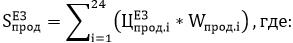 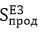  - объем оплаты единого закупщика электрической энергии в адрес субъекта оптового рынка электрической энергии за электрическую энергию, проданную на операционные сутки единому закупщику электрической энергии субъектом оптового рынка электрической энергии, в тенге (округляется до сотых), без НДС;

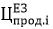  - цена субъекта оптового рынка электрической энергии на продажу электрической энергии единому закупщику электрической энергии на i-й час операционных суток, определяемая согласно пункту 55 настоящих Правил, в тенге/кВт*ч (округляется до сотых), без НДС;

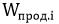  - значение объема электрической энергии, который был продан на i-й час операционных суток единому закупщику электрической энергии суток субъектом оптового рынка электрической энергии, определяемый согласно соответствующему утвержденному системным оператором суточному графику производства-потребления электрической энергии (с учетом корректировок), к которому относится данный час, в кВт*ч (округляется до целых);

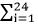 - сумма по i;


      i - порядковый номер, изменяющийся от 1 до 24;
      24 - количество часов в сутках.
      57. Оплата единого закупщика электрической энергии в адрес субъекта оптового рынка электрической энергии за электрическую энергию, проданную на операционные сутки единому закупщику электрической энергии субъектом оптового рынка электрической энергии, осуществляется посредством перевода единым закупщиком электрической энергии соответствующего объема денежных средств на расчетный банковский счет данного субъекта.
      58. Затраты, связанные с открытием, ведением и обслуживанием банковского счета возлагаются на соответствующего субъекта оптового рынка электрической энергии. Параграф 3. Порядок продажи электрической энергии единым закупщиком электрической энергии потребителям других стран (экспорт) и (или) уполномоченной организации, определяемой межправительственным соглашением.
      Сноска. Глава 4 дополнена параграфом 3 в соответствии с приказом Министра энергетики РК от 08.04.2024 № 152 (вводится в действие по истечении десяти календарных дней после дня его первого официального опубликования).
      58-1. Продажа единым закупщиком электрической энергии объемов электрической энергии потребителям других стран и (или) уполномоченной организации во исполнение межправительственных (межгосударственных, межведомственных) соглашений (протоколов) в целях обеспечения товарообмена осуществляется путем приоритетного включения в суточный график потребления электрической энергии, согласно параграфа 2 главы 5 настоящих Правил.
      Потребители других стран и (или) уполномоченная организация, указанные в части первой настоящего пункта, объемы, цены и условия продажи определяются в соответствующих межправительственных (межгосударственных, межведомственных) соглашениях (протоколах).
      58-2. Единый закупщик электрической энергии осуществляет продажу электрической энергии потребителям других стран и (или) уполномоченной организации (не относящейся к исполнению межправительственных (межгосударственных, межведомственных) соглашений (протоколов) в целях товарообмена и экспортных поставок для обеспечения поливной водой орошаемых земель отдельных регионов страны) в объеме, определяемом в соответствии с пунктом 76-1 настоящих Правил.
      Потребители электрической энергии других стран и (или) уполномоченная организация), цены и условия продажи экспортной электроэнергии определяются в межправительственных (межгосударственных, межведомственных) соглашениях (протоколах) и (или) уполномоченным органом. При этом, продажи экспортной электрической энергии осуществляется по цене не ниже фактических значений базовых цен единого закупщика электрической энергии, определенных согласно приложению 3 настоящих Правил.
      Потребители электрической энергии других стран и (или) уполномоченная организация направляют единому закупщику электрической энергии информацию об объемах по каждому часу операционных суток на покупку у единого закупщика электрической энергии не позднее чем до 08:30 часов (по времени Астаны) суток, предшествующих операционным для осуществления единым закупщиком электрической энергии продажи экспортной электрической энергии.
      Единый закупщик электрической энергии до 10:30 часов (по времени Астаны) суток, предшествующих операционным, направляет системному оператору заявку о планируемых объемах экспортной электрической энергии по каждому часу операционных суток.
      Системный оператор от имени потребителей других стран или от уполномоченной организации подтверждает в системе балансирующего рынка заявку на планируемую покупку экспортной электрической энергии.
      При этом уполномоченная организация, указанная в настоящем Параграфе, определяется в межправительственном соглашении. Глава 5. Формирование и утверждение суточного графика производства-потребления электрической энергии Параграф 1. Общие положения по формированию и утверждению суточного графика производства-потребления электрической энергии
      59. Суточный график производства-потребления электрической энергии состоит из совмещенных и сбалансированных между собой суточного графика потребления электрической энергии и суточного графика производства электрической энергии.
      60. Формирование и утверждение суточного графика производства-потребления электрической энергии осуществляет системный оператор в системе балансирующего рынка, на основании заявок на покупку и заявок на продажу, поданных в системе балансирующего рынка, результатов централизованных торгов электрической энергией для цифровых майнеров, централизованных торгов электрической энергией для энергопроизводящих организаций, и определения минимально допустимых часовых объемов покупки электрической энергии для условных потребителей.
      61. Суточный график производства-потребления электрической энергии формируется и утверждается ежесуточно, на операционные сутки, до 16:00 часов (по времени Астаны) суток, предшествующих операционным суткам.
      62. При формировании суточного графика производства-потребления электрической энергии системный оператор проводит технические экспертизы реализуемости заявок на покупку и заявок на продажу.
      63. Заявки на покупку и соответствующие им заявки на продажу, подаваемые для собственных объемов генерации и потребления электрической энергии, а также заявки на продажу, подаваемые в рамках двусторонних договоров купли-продажи электрической энергии, заключенных вне единого закупщика электрической энергии, в процессе их подачи (корректировки) в системе балансирующего рынка электрической энергии, проходят автоматическую сверку объемов покупки и объемов продажи, указанных в них.
      Если объемы, указанные в части первой настоящего пункта, не равны друг другу, то заявка с большим объемом принимается системой балансирующего рынка (считается поданной в системе балансирующего рынка) со значением, равным меньшему из двух вышеуказанных.
      64. Системный оператор до наступления суток, предшествующих операционным, информирует субъектов оптового рынка электрической энергии о плановых ремонтах линий электропередачи, ожидаемых в операционных сутках, которые будут учтены системным оператором при формировании и утверждении суточного графика производства-потребления электрической энергии на операционные сутки.
      65. Для субъектов оптового рынка электрической энергии, являющихся энергопроизводящими организациями, использующими возобновляемые источники энергии, или энергопроизводящими организациями, использующими энергетическую утилизацию отходов, имеющими заключенный с единым закупщиком электрической энергии долгосрочный договор купли – продажи электрической энергии, согласно законодательству о поддержке использования возобновляемых источников энергии, допускается корректировка только на увеличение (вверх) суточного графика производства-потребления электрической энергии, утвержденного системным оператором, не позднее, чем за 2 (два) часа до наступления соответствующего часа фактического производства-потребления электрической энергии, при условии сохранения баланса производства-потребления электрической энергии в указанном суточном графике производства-потребления электрической энергии, в порядке, определенном настоящими Правилами.
      66. Единый закупщик электрической энергии обеспечивает наличие в системе балансирующего рынка актуальной информации о приоритетной генерации, учитываемой системным оператором при формировании суточного графика производства-потребления электрической энергии.
      67. На всех этапах формирования суточного графика производства-потребления электрической энергии системный оператор проводит техническую экспертизу реализуемости заявок на продажу и заявок на покупку на предмет одновременного выполнения следующих условий (далее – нормальные условия):
      1) сохранения баланса (равенства) между суточным графиком потребления электрической энергии и суточным графиком производства электрической энергии;
      2) сохранения перетоков по линиям электропередачи ЕЭС РК в допустимых пределах, сохранения устойчивости ЕЭС РК, сохранения устойчивости ЕЭС РК с учетом схемно-режимной ситуации в операционных сутках в ЕЭС РК и сопредельных энергосистемах, плановых объемов генерации в узлах ЕЭС РК (согласно заявкам на продажу).
      68 Если по результатам проведенной технической экспертизы суточного графика производства-потребления электрической энергии нормальные условия в одном или нескольких часах операционных суток не выполняются, системный оператор для данных часов операционных суток вносит изменения (часовые) в поданные заявки на покупку и заявки на продажу, из-за которых нормальные условия не выполняются, в объемах (часовых), необходимых для выполнения нормальных условий, с указанием причины внесенных изменений.
      При изменении в системе балансирующего рынка заявок на покупку, относящихся к одной зоне (одному узлу) ЕЭС РК, заявки на продажу (покупку) электрической энергии изменяются в одинаковой пропорции с указанием причины изменений в порядке приоритетности от потребителей других стран, цифровых майнеров, от потребителей других стран во исполнение межправительственных (межгосударственных, межведомственных) соглашений (протоколов). 
      В случае недостаточности внесенных изменений, изменения вносятся в остальные заявки в одинаковой пропорции с указанием причины изменений.
      Сноска. Пункт 68 - в редакции приказа Министра энергетики РК от 08.04.2024 № 152 (вводится в действие по истечении десяти календарных дней после дня его первого официального опубликования).

 Параграф 2. Формирование суточного графика потребления электрической энергии
      69. Суточный график потребления электрической энергии представляет из себя совмещенный суточный график потребления электрической энергии в операционных сутках субъектов оптового рынка электрической энергии, а также при необходимости заявки единого закупщика электрической энергии на продажу электрической энергии потребителям других стран (экспорт) во исполнение межправительственных (межгосударственных, межведомственных) соглашений (протоколов).
      70. Суточный график потребления электрической энергии формируется на основании плановых объемов покупки (потребления) электрической энергии, заявленных в рамках заявок на покупку, поданных субъектами оптового рынка электрической энергии, а также заявки единого закупщика электрической энергии в случае необходимости продажи электрической энергии потребителям других стран (экспорт) во исполнение межправительственных (межгосударственных, межведомственных) соглашений (протоколов), в системе балансирующего рынка в соответствии с настоящими Правилами.
      При этом при формировании суточного графика потребления заявка на покупку единым закупщиком электрической энергии в целях продажи электрической энергии потребителям других стран (экспорт) во исполнение межправительственных (межгосударственных, межведомственных) соглашений (протоколов) по вопросу товарообмена для целей обеспечения поливной водой орошаемых земель отдельных регионов страны включается приоритетно в суточный график потребления.
      Сноска. Пункт 70 - в редакции приказа Министра энергетики РК от 08.04.2024 № 152 (вводится в действие по истечении десяти календарных дней после дня его первого официального опубликования).


      71. Заявки на покупку субъектов оптового рынка электрической энергии (за исключением единого закупщика электрической энергии, субъектов оптового рынка электрической энергии, осуществляющих цифровой майнинг и поставщиков электрической энергии, реализующих электрическую энергию цифровым майнерам на территории Республики Казахстан непосредственно от имени иностранного производителя), принимаются в системе балансирующего рынка до 08:00 часов (по времени Астаны) суток, предшествующих операционным. Заявки субъектов оптового рынка электрической энергии, осуществляющих цифровой майнинг и поставщиков электрической энергии, реализующих электрическую энергию цифровым майнерам на территории Республики Казахстан непосредственно от имени иностранного производителя, принимаются в системе балансирующего рынка до 11:00 часов (по времени Астаны) суток, предшествующих операционным.
      Заявки на покупку, поданные позже срока, указанного в части первой настоящего пункта (либо не поданные вообще), не принимаются системным оператором к рассмотрению в текущих сутках, приобретая статус не поданных заявок, и для соответствующих субъектов оптового рынка электрической энергии плановые объемы потребления электрической энергии (за счет собственной генерации, при наличии таковой) и плановые объемы покупки электрической энергии приравниваются к нулю в операционных сутках.
      После срока, указанного в части первой настоящего пункта, заявки на покупку, поданные на операционные сутки в системе балансирующего рынка, не подлежат корректировке со стороны субъектов оптового рынка электрической энергии, подавших их.
      72. Суточный график потребления электрической энергии формируется системным оператором в следующей последовательности:
      1) для каждого часа операционных суток рассчитывается сумма соответствующих данному часу плановых объемов покупки (потребления) электрической энергии, указанных в заявках на покупку, поданных субъектами оптового рынка электрической энергии, не осуществляющими деятельность по цифровому майнингу, а также не осуществляющих поставку электрической энергии цифровым майнерам;
      2) к часовым суммам, определенным согласно подпункту 1) настоящего пункта, прибавляются соответствующие плановые часовые объемы покупки электрической энергии, определенные для субъектов оптового рынка электрической энергии, осуществляющих деятельность по цифровому майнингу, по результатам соответствующих централизованных торгов электрической энергией для цифровых майнеров (согласно соответствующей информации оператора рынка централизованной торговли);
      3) к часовым суммам, определенным согласно подпункту 2) настоящего пункта, прибавляются соответствующие плановые часовые объемы покупки электрической энергии, субъектов оптового рынка электрической энергии, осуществляющих цифровой майнинг, а также поставщиков электрической энергии, реализующих электрическую энергию цифровым майнерам на территории Республики Казахстан непосредственно от имени иностранного производителя.
      73. Объем для централизованных торгов электрической энергией для цифровых майнеров (далее – квоты) определяется системным оператором.
      74. Объем квоты на операционные сутки рассчитывается автоматически в системе балансирующего рынка электрической энергии на каждый час операционных суток отдельно по Западной зоне и Северной и Южной зонам в следующей последовательности:
      1) для каждого часа операционных суток рассчитывается сумма соответствующих данному часу плановых объемов продажи (производства) электрической энергии, указанных в заявках на продажу единому закупщику, поданных субъектами оптового рынка электрической энергии;
      2) для каждого часа операционных суток рассчитывается сумма соответствующих данному часу плановых объемов покупки (потребления) электрической энергии, указанных в заявках на покупку у единого закупщика, поданных субъектами оптового рынка электрической энергии;
      3) рассчитывается разность часовых сумм, определенных согласно подпунктам 1) и 2) настоящего пункта. Положительные значения разности, рассчитанной согласно подпункту 3) настоящего пункта, становятся плановыми часовыми квотами на операционные сутки.
      75. Значения рассчитанной квоты передаются в торговую систему оператора рынка централизованной торговли до 09:15 часов (по времени Астаны) суток, предшествующих операционным, для проведения централизованных торгов электрической энергией для цифровых майнеров.
      76. Итоги централизованных торгов электрической энергией для цифровых майнеров, а также информацию об объеме не проданной квоты по каждому часу операционных суток, направляются в систему балансирующего рынка оператором рынка централизованной торговли для включения в суточный график производства-потребления электрической энергии до 10:15 часов (по времени Астаны) суток, предшествующих операционным суткам.
      Предоплата по заявкам субъектов оптового рынка электрической энергии, осуществляющих деятельность по цифровому майнингу, проверяется в торговой системе оператора рынка централизованной торговли в соответствии с Правилами организации централизованных торгов электрической энергией и не подлежит проверке в системе балансирующего рынка электрической энергии.
      76-1. Полученную информацию об объемах не проданной квоты по каждому часу операционных суток, системный оператор до 10:20 часов (по времени Астаны) суток, предшествующих операционным, направляет единому закупщику электрической энергии для осуществления соответствующей продажи экспортной электрической энергии.
      Сноска. Правила дополнены пунктом 76-1 в соответствии с приказом Министра энергетики РК от 08.04.2024 № 152 (вводится в действие по истечении десяти календарных дней после дня его первого официального опубликования).

 Параграф 3. Формирование суточного графика производства электрической энергии
      77. Суточный график производства электрической энергии представляет из себя совмещенный суточный график производства электрической энергии в операционных сутках субъектов оптового рынка электрической энергии.
      78. Суточный график производства электрической энергии формируется на основании плановых объемов продажи (производства) электрической энергии, заявленных в рамках заявок на продажу, поданных субъектами оптового рынка электрической энергии в системе балансирующего рынка, в соответствии с настоящими Правилами.
      79. Заявки на продажу субъектов оптового рынка электрической энергии принимаются в системе балансирующего рынка до 08.00 часов (по времени Астаны) суток, предшествующих операционным.
      Заявки на продажу, поданные позже срока, указанного в части первой настоящего пункта (либо не поданные вообще), не принимаются системным оператором к рассмотрению при формировании суточного графика производства-потребления электрической энергии, приобретая статус не поданных заявок, и для соответствующих субъектов оптового рынка электрической энергии плановые объемы собственной генерации электрической энергии (для покрытия собственного потребления электрической энергии) и плановые объемы продажи электрической энергии приравниваются к нулю в операционных сутках.
      80. Системный оператор формирует суточный график производства электрической энергии в соответствии с пунктами 81-85 настоящих Правил.
      81. В системе балансирующего рынка электрической энергии формируется суточный график приоритетной генерации, представляющая собой сумму (отдельно по каждому часу операционных суток) следующих объемов продажи (производства) электрической энергии (с учетом соответствующей информации от единого закупщика электрической энергии о приоритетной генерации):
      1) плановые часовые объемы собственной генерации субъектов оптового рынка электрической энергии (соответствующие собственному потреблению электрической энергии), заявленные данными субъектами в соответствующих заявках на продажу;
      2) плановые часовые объемы продажи электрической энергии, заявленные в заявках на продажу энергопроизводящих организаций, входящих в группу лиц и не имеющих в своем составе теплоэлектроцентралей, осуществляющих централизованное теплоснабжение городов и районов (данный подпункт касается заявок на продажу, в которых указываются объемы продажи электрической энергии в адрес других субъектов оптового рынка электрической энергии, входящих в ту же группу лиц);
      3) плановые часовые объемы продажи электрической энергии, заявленные в заявках на продажу энергопроизводящих организаций, использующих возобновляемые источники энергии (энергетическую утилизацию отходов) и не имеющих заключенный с единым закупщиком электрической энергии долгосрочный договор купли – продажи электрической энергии, согласно законодательству о поддержке использования возобновляемых источников энергии (данный подпункт касается заявок на продажу, в которых указываются объемы продажи электрической энергии в адрес субъектов оптового рынка электрической энергии, с которыми заключены двусторонние договоры купли-продажи электрической энергии (вне единого закупщика электрической энергии));
      4) плановые часовые объемы продажи электрической энергии единым закупщиком электрической энергии, купленной у поставщиков (производителей) электрической энергии других стран (импорт) во исполнение межправительственных (межгосударственных, межведомственных) соглашений (протоколов);
      5) плановые часовые объемы продажи электрической энергии, заявленные в заявках на продажу энергопроизводящих организаций, использующих возобновляемые источники энергии (энергетическую утилизацию отходов), имеющих заключенный с единым закупщиком электрической энергии долгосрочный договор купли – продажи плановой электрической энергии, согласно законодательству о поддержке использования возобновляемых источников энергии;
      6) плановые часовые объемы продажи электрической энергии, заявленные в заявках на продажу энергопроизводящих организаций, использующих возобновляемые источники энергии (энергетическую утилизацию отходов), имеющих заключенный с расчетно-финансовым центром долгосрочный договор купли – продажи электрической энергии, согласно законодательству о поддержке использования возобновляемых источников энергии;
      7) плановые часовые объемы продажи электрической энергии, заявленные в заявках на продажу энергопроизводящих организаций, в состав которых входят теплоэлектроцентрали, за исключением теплоэлектроцентралей электрическая энергия которых потребляется в рамках соответствующей группы лиц, осуществляющие централизованное теплоснабжение городов и районов;
      8) плановые часовые объемы продажи электрической энергии, заявленные в заявках на продажу энергопроизводящих организаций, заключивших на рынке электрической мощности один или несколько долгосрочных договоров о покупке услуги по поддержанию готовности электрической мощности, в соответствии со статьями 15-4, 15-6 и 15-8 Закона (данный подпункт касается заявок на продажу, в которых указываются объемы продажи электрической энергии, планируемые к созданию за счет генерирующих установок, мощность которых является предметом данных договоров);
      9) плановые часовые объемы электрической энергии, планируемые к продаже на операционные сутки единому закупщику электрической энергии на централизованных торгах электрической энергией для энергопроизводящих организаций, заявленные в заявках на продажу энергопроизводящих организаций, проходящих в операционных сутках аттестацию электрической мощности генерирующих установок, в соответствии со статьями 15-2, 15-3, 15-4, 15-6, 15-8, 15-9 Закона и Правилами проведения аттестации электрической мощности генерирующих установок, утвержденных приказом Министра энергетики Республики Казахстан от 3 декабря 2015 года № 686 (зарегистрирован в Реестре государственной регистрации нормативных правовых актов за № 12489) (часовые ставки к данным объема электрической энергии не применяются).
      82. В системе балансирующего рынка электрической энергии в автоматическом режиме рассчитывается разность часовых значений суточного графика потребления электрической энергии и суточного графика приоритетной генерации.
      Положительные значения разности, рассчитанной согласно части первой настоящего пункта, становятся плановыми часовыми объемами централизованных торгов электрической энергии для энергопроизводящих организаций для операционных суток (отрицательные значения приравниваются к нулю), информацию о которых (далее – информация для торгов) системный оператор до 11:10 часов (по времени Астаны) суток, предшествующих операционным, передает оператору рынка централизованной торговли для проведения централизованных торгов электрической энергией для энергопроизводящих организаций.
      Системный оператор до 09:15 часов (по времени Астаны) суток, предшествующих операционным, направляет оператору рынка централизованной торговли заявки на продажу энергопроизводящих организаций, за вычетом объемов приоритетной генерации.
      Системный оператор до 11:10 часов (по времени Астаны) суток, предшествующих операционным, на основании имеющихся заявок на покупку и заявок на продажу и имеющихся технических ограничений электрических сетей по условиям обеспечения надежной работы ЕЭС РК и ее частей, направляет оператору рынка централизованной торговли информацию о доступных в операционных сутках почасовых значениях (по каждому энергоузлу) минимально и максимально допустимых объемов продажи электрической энергии. Данные ограничения по энергоузлам подлежат учету при проведении централизованных торгов электрической энергией для энергопроизводящих организаций.
      83. Результаты централизованных торгов электрической энергией для энергопроизводящих организаций передаются оператором рынка централизованной торговли в систему балансирующего рынка электрической энергии до 12:00 часов (по времени Астаны) суток, предшествующих операционным.
      84. После получения информации о результатах централизованных торгов, системный оператор проводит техническую экспертизу суточного графика, и определяет необходимый объем импорта электрической энергии из-за пределов Казахстана, рассчитанный как почасовая разница суточного графика потребления электрической энергии и суммы почасовых объемов электрической энергии суточного графика приоритетной генерации и почасовых объемов электрической энергии, определенных по итогам централизованных торгов для энергопроизводящих организаций.
      При расчете объемов импорта системным оператором учитывается также почасовая техническая возможность их покрытия с учетом доступной в операционных сутках пропускной способности линий электропередачи.
      Информация о необходимых почасовых плановых объемах импорта электрической энергии в операционных сутках системный оператор до 12:30 часов (по времени Астаны) суток, предшествующих операционным, направляет единому закупщику электрической энергии для осуществления соответствующей покупки импортной электрической энергии.
      Заявка на покупку данного объема электрической энергии создается автоматически в системе балансирующего рынка и не подписывается электронной цифровой подписью.
      85. Почасовые объемы импорта электрической энергии, подтвержденные иностранным поставщиком (купленные единым закупщиком электрической энергии на операционные сутки), добавляются системным оператором к сумме почасовых объемов электрической энергии суточного графика приоритетной генерации и почасовых объемов электрической энергии, определенных по итогам централизованных торгов для энергопроизводящих организаций, и формируется суточный график производства электрической энергии. Параграф 4. Формирование суточного графика производства-потребления электрической энергии и его утверждение
      86. После завершения формирования суточного графика потребления электрической энергии и суточного графика производства электрической энергии в системе балансирующего рынка электрической энергии производится автоматическая проверка сбалансированности суточного графика производства-потребления электрической энергии (достаточности объемов импорта).
      Если купленные на операционные сутки почасовые объемы импорта электрической энергии в одном или нескольких часах операционных суток меньше значений часовых объемов импорта электрической энергии, рассчитанные системным оператором, система балансирующего рынка для данных часов операционных суток автоматически вносит соответствующие изменения (в сторону уменьшения) во все соответствующие заявки на покупку в одинаковой пропорции по соответствующим часам.
      87. После внесения изменений, указанных в пункте 86 настоящих Правил, формирование суточного графика производства-потребления электрической энергии завершается, и системный оператор его утверждает.
      88. Субъекты оптового рынка электрической энергии, подавшие заявки на покупку и заявки на продажу системному оператору, а также единый закупщик электрической энергии ежесуточно, до 16:00 часов (по времени Астаны), уведомляются в системе балансирующего рынка об утверждении соответствующего суточного графика производства-потребления электрической энергии системным оператором, с указанием плановых объемов купли-продажи электрической энергии, которые были включены в него:
      1) плановых объемов покупки (потребления) электрической энергии, указанных в заявках на покупку, с учетом всех изменений, внесенных при формировании суточного графика производства-потребления электрической энергии, в соответствии с настоящими Правилами, (при наличии таких изменений, указываются их причины);
      2) плановых объемов продажи (производства) электрической энергии (за вычетом собственного потребления), указанных в заявках на продажу, с учетом всех изменений, внесенных при формировании суточного графика производства-потребления электрической энергии, в соответствии с настоящими Правилами (при наличии таких изменений, указываются их причины), а также с учетом результатов централизованных торгов электрической энергией для энергопроизводящих организаций. Параграф 5. Корректировка утвержденного суточного графика производства-потребления электрической энергии в течение операционных суток
      89. Для возобновляемых источников энергии, имеющих заключенный с единым закупщиком электрической энергии долгосрочный договор купли – продажи электрической энергии, согласно законодательству о поддержке использования возобновляемых источников энергии, допускается корректировка только на увеличение (вверх) суточного графика производства-потребления электрической энергии, утвержденного системным оператором, не позднее, чем за 2 (два) часа до наступления соответствующего часа фактического производства-потребления электрической энергии, при условии сохранения баланса производства-потребления электрической энергии в указанном суточном графике производства-потребления электрической энергии.
      90. Для остальных субъектов оптового рынка электрической энергии корректировка суточного графика не производится. Глава 6. Порядок проведения централизованных торгов электрической энергией для цифровых майнеров и централизованных торгов электрической энергией для энергопроизводящих организаций
      91. Централизованные торги электрической энергией для цифровых майнеров и централизованные торги электрической энергией для энергопроизводящих организаций проводятся оператором рынка централизованной торговли, в соответствии с Правилами организации централизованных торгов электрической энергией.
      Централизованные торги, указанные в части первой настоящего пункта, проводятся дистанционно на интернет-ресурсе торговой системы оператора рынка централизованной торговли.
      92. Оператор рынка централизованной торговли обеспечивает открытый доступ к итогам централизованных торгов электрической энергией, включающие информацию об участниках торгов, поданных заявках субъектов оптового рынка электрической энергии, включая единого закупщика электрической энергии (дата и время подачи, цена, объем) и результаты торгов (дата и время заключения сделки, цена, объем, стоимость, стороны сделки).
      93. Плановые часовые объемы покупки электрической энергии, определенные для субъектов оптового рынка электрической энергии, осуществляющих деятельность по цифровому майнингу по результатам соответствующих централизованных торгов электрической энергией для цифровых майнеров, направляются оператором рынка централизованной торговли системному оператору в течение 15 (пятнадцати) минут после завершения данных централизованных торгов, но не позднее 10:15 часов (по времени Астаны) суток, предшествующих операционным. Также оператор рынка централизованной торговли направляет системному оператору до 10:15 часов (по времени Астаны) суток, предшествующих операционным, информацию об объемах не проданной квоты по каждому часу операционных суток.
      94. Плановые часовые объемы продажи электрической энергии, определенные для субъектов оптового рынка электрической энергии по результатам соответствующих централизованных торгов электрической энергией для энергопроизводящих организаций, направляются оператором рынка централизованной торговли системному оператору в течение 15 (пятнадцати) минут после завершения данных торгов, но не позднее 12:05 часов (по времени Астаны) суток, предшествующих операционным. Глава 7. Порядок определения объема оказанных системных услуг системного оператора по передаче электрической энергии по национальной электрической сети и услуги за пользование национальной электрической сетью. Порядок определения объема услуг по передаче электрической энергии
      95.Услуги по передаче электрической энергии по региональной электрической сети оказываются потребителям электрической энергии, присоединенным к региональной электрической сети, энергоснабжающим организациям, по тарифу, устанавливаемому государственным органом, осуществляющим руководство в сферах естественной монополии и единому закупщику в случаях, предусмотренных настоящими Правилами.
      96. Передача электрической энергии по национальной электрической сети оплачивается субъектами оптового рынка электрической энергии, осуществляющими экспорт и импорт электрической энергии, организациями других государств за объем межгосударственного транзита электрической энергии, организациями, входящими в группу лиц, осуществляющих передачу электрической энергии по национальной электрической сети для объектов, входящих в состав данных организаций, и субъектами оптового рынка, осуществляющими куплю-продажу электрической энергии вне единого закупщика электрической энергии.
      97. Субъекты оптового рынка электрической энергии оплачивают услуги энергопередающих организаций по передаче электрической энергии, услуги за пользование национальной электрической сетью и услуги по передаче электрической энергии по национальной электрической сети на основании фактически потребленных ими за расчетный период (календарный месяц) объемов электрической энергии, согласно показаниям соответствующих приборов коммерческого учета электрической энергии, по тарифам, указанным в соответствующих договорах.
      При нарушении субъектом оптового рынка электрической энергии обязательств по оплате услуг энергопередающих организаций по передаче электрической энергии, услуги за пользование национальной электрической сетью и услуги по передаче электрической энергии по национальной электрической сети, энергопередающая организация вправе ограничить либо полностью прекратить оказание услуг субъекту оптового рынка электрической энергии с предварительным письменным предупреждением не менее, чем за 72 часа до прекращения оказания услуг.
      98. Для субъекта оптового рынка электрической энергии, не входящего в группу лиц и не являющегося энергоснабжающей организацией, приобретающего электрическую энергию по двусторонним договорам (вне единого закупщика электрической энергии) у энергопроизводящих организаций, использующих возобновляемые источники энергии (вторичные энергоресурсы), фактический объем услуги за пользование национальной электрической сетью за расчетный период (календарный месяц) определяется по следующей формуле: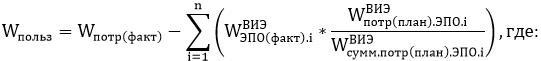 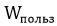  - фактический объем услуги за пользование национальной электрической сетью субъекта оптового рынка электрической энергии, не входящего в группу лиц и не являющегося энергоснабжающей организацией, приобретающего электрическую энергию по двусторонним договорам (вне единого закупщика электрической энергии) у энергопроизводящих организаций, использующих возобновляемые источники энергии (вторичные энергоресурсы), за расчетный период (календарный месяц), в кВт*ч (округляется до целых);

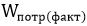  - фактический за расчетный период (календарный месяца) объем потребления электрической энергии субъекта оптового рынка электрической энергии, не входящего в группу лиц и не являющегося энергоснабжающей организацией, приобретающего электрическую энергию по двусторонним договорам (вне единого закупщика электрической энергии) у энергопроизводящих организаций, использующих возобновляемые источники энергии (вторичные энергоресурсы), в кВт*ч (округляется до целых);

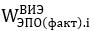  - фактический объем производства электрической энергии (за вычетом собственного потребления) i-й энергопроизводящей организации, использующей возобновляемые источники энергии (вторичные энергоресурсы), с которой у данного субъекта заключен договор купли-продажи электрической энергии, за расчетный период (календарный месяц), в кВт*ч (округляется до целых);

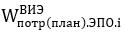  - объем покупки электрической энергии данным субъектом у i-й энергопроизводящей организации, использующей возобновляемые источники энергии (вторичные энергоресурсы), на часы расчетного периода (календарного месяца), в кВт*ч (округляется до целых);

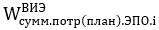  - суммарный объем продажи электрической энергии i-й энергопроизводящей организации, использующей возобновляемые источники энергии (вторичные энергоресурсы), на часы расчетного периода (календарного месяца), в кВт*ч (округляется до целых);

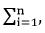 суммы по i;


      i - порядковый номер, изменяющийся от 1 до a, b, c, соответственно;
      n - количество энергопроизводящих организаций, использующих возобновляемые источники энергии (вторичные энергоресурсы), с которыми у него заключен договор купли-продажи электрической энергии.
      Если значение 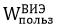  отрицательно (меньше нуля), то оно приравнивается к нулю за расчетный период.


      99. Субъекты оптового рынка электрической энергии заключают договоры на оказание услуг по передаче электрической энергии с энергопередающей (-ими) организацией (-ями) в целях собственного потребления электрической энергии и (или) обеспечения поставок электрической энергии конечным потребителям (при необходимости).
      99-1. Субъекты оптового рынка электрической энергии, расположенные в энергоузле ЕЭС РК, в который осуществляется межрегиональный транзит электрической энергии по подключенным к национальной электрической сети сетям энергопередающей организации напряжением 500 кВ и выше, заключают договоры на оказание услуг по передаче электрической энергии с соответствующей энергопередающей организацией.
      Сноска. Правила дополнены пунктом 99-1 в соответствии с приказом Министра энергетики РК от 08.04.2024 № 152 (вводится в действие по истечении десяти календарных дней после дня его первого официального опубликования).


      100. При подключениях подстанций энергопередающей организации принадлежащими ей линиями электропередачи к национальной электрической сети по схеме "заход – выход", энергопередающая организация осуществляет перемещение электрической энергии по таким линиям электропередачи и оборудованию подстанций без взимания оплаты.
      101. Если по итогам соответствующего расчетного периода (календарного месяца) в сетях региональной электросетевой компании возникает положительная разница между генерацией и потреблением электрической энергии, то объем услуги по передаче электрической энергии, соответствующий данной разнице, подлежит оплате единым закупщиком электрической энергии. Данные затраты единого закупщика электрической энергии учитываются в его ценах на продажу электрической энергии.
      Информация, указанная в части первой настоящего пункта о положительной разнице между генерацией и потреблением электрической энергии направляется региональной электросетевой компанией в адрес единого закупщика электрической энергии не позднее 10 числа месяца, следующего за расчетным периодом (календарным месяцем) в форме подписанного и заверенного печатью акта сверки показаний приборов коммерческого учета между региональной электросетевой компанией и системным оператором (региональным диспетчерским центром).
      Сноска. Пункт 101 - в редакции приказа Министра энергетики РК от 08.04.2024 № 152 (вводится в действие по истечении десяти календарных дней после дня его первого официального опубликования).


      101-1. Если по итогам соответствующего расчетного периода (календарного месяца) в сетях энергопередающей организации напряжением 500 кВ и выше, которые подключены к национальной электрической сети и осуществляют межрегиональный транзит электрической энергии в энергоузел ЕЭС РК, возникает положительная разница между показаниями приборов коммерческого учета электрической энергии данной энергопередающей организации в согласованных точках учета и потреблением субъектов оптового рынка электрической энергии, подключенных к сетям данной энергопередающей организации и приобретающими электрическую энергию у энергопроизводящих организаций, входящих с ними в одну группу лиц, то соответствующий данной положительной разнице объем межрегионального транзита равен объему услуги по передаче электрической энергии по сетям данной энергопередающей организации и подлежит оплате субъектами оптового рынка электрической энергии соответствующего энергоузла ЕЭС РК пропорционально объемам потребления по тарифам, указанным в соответствующих договорах согласно пункту 99-1 настоящих Правил.
      Объем межрегионального транзита электрической энергии по электрическим сетям энергопередающей организации напряжением 500 кВ и выше, подключенных к национальной электрической сети, определяется на основании фактического баланса энергопередающей организации, акта сверки приборов учета на границе с национальной электрической сетью.
      Энергопередающая организация, осуществляющая межрегиональный транзит электрической энергии по электрическим сетям напряжением 500 кВ и выше, подключенных к национальной электрической сети, ежемесячно до окончания месяца, следующего за расчетным периодом (календарным месяцем), размещает на своем интернет-ресурсе информацию об оказанных услугах по передаче электрической энергии согласно абзацу первому настоящего пункта в разбивке по каждому субъекту оптового рынка электрической энергии с указанием соответствующих объемов.
      Сноска. Правила дополнены пунктом 101-1 в соответствии с приказом Министра энергетики РК от 08.04.2024 № 152 (вводится в действие по истечении десяти календарных дней после дня его первого официального опубликования).

 Глава 8. Порядок определения часовых ставок
      102. Часовые ставки являются безразмерными коэффициентами, применяемыми к предельному тарифу на электрическую энергию энергопроизводящей организации в течение суток посредством их умножения на значение данного тарифа в данных сутках.
      103. Для субъекта оптового рынка электрической энергии, являющегося энергопроизводящей организации, в состав которой входят теплоэлектроцентрали, осуществляющие централизованное теплоснабжение городов и районов (за исключением теплоэлектроцентралей, электрическая энергия которых потребляется в рамках соответствующей Группы лиц), часовая ставка для конкретного часа суток определяется по следующей формуле: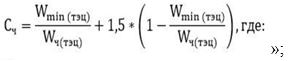 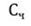  - часовая ставка для конкретного часа суток;


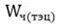  - объем электрической энергии, который субъект оптового рынка электрической энергии, являющийся энергопроизводящей организацией, в состав которой входят теплоэлектроцентрали, осуществляющие централизованное теплоснабжение городов и районов (за исключением теплоэлектроцентралей, электрическая энергия которых потребляется в рамках соответствующей Группы лиц), продал единому закупщику электрической энергии на данный час суток, в кВт*ч (округляется до целых);


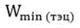  - наименьший часовой объем электрической энергии, который субъект оптового рынка электрической энергии, являющийся энергопроизводящей организацией, в состав которой входят теплоэлектроцентрали, осуществляющие централизованное теплоснабжение городов и районов (за исключением теплоэлектроцентралей, электрическая энергия которых потребляется в рамках соответствующей Группы лиц), продал единому закупщику электрической энергии на данные сутки, в кВт*ч (округляется до целых).


      Часовая ставка (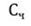 ) равна нулю при 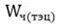  (равно нулю).


      До 1 июля 2024 года значения часовой ставки, определяемой в соответствии с настоящим пунктом, приравнивается к 1 (единице).
      Сноска. Пункт 103 - в редакции приказа Министра энергетики РК от 08.04.2024 № 152 (вводится в действие по истечении десяти календарных дней после дня его первого официального опубликования).


      104. Для субъекта оптового рынка электрической энергии, являющегося энергопроизводящей организации, в состав которой входят генерирующие установки, мощность которых является предметом долгосрочных договоров о покупке услуги по поддержанию готовности электрической мощности, заключенных в соответствии со статьями 15-4, 15-6 и 15-8 Закона, часовая ставка для конкретного часа суток определяется по следующей формуле (для объемов продажи электрической энергии, создание которых планируется осуществлять за счет данных генерирующих установок):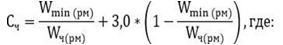 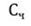  - часовая ставка для конкретного часа суток;


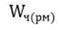 - объем отпуска электрической энергии в сеть генерирующих установок, мощность которых является предметом долгосрочных договоров о покупке услуги по поддержанию готовности электрической мощности, заключенных в соответствии со статьями 15-4, 15-6 и 15-8 Закона, который на данный час суток продал единому закупщику электрической энергии субъект оптового рынка электрической энергии, являющийся энергопроизводящей организацией, заключившей на рынке электрической мощности один или несколько долгосрочных договоров о покупке услуги по поддержанию готовности электрической мощности, в соответствии со статьями 15-4, 15-6 и 15-8 Закона, в кВт*ч (округляется до целых);


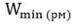  - наименьший часовой объем отпуска электрической энергии в сеть генерирующих установок, мощность которых является предметом долгосрочных договоров о покупке услуги по поддержанию готовности электрической мощности, заключенных в соответствии со статьями 15-4, 15-6 и 15-8 Закона, который на данные сутки продал единому закупщику электрической энергии субъект оптового рынка электрической энергии, являющийся энергопроизводящей организацией, заключившей на рынке электрической мощности один или несколько долгосрочных договоров о покупке услуги по поддержанию готовности электрической мощности, в соответствии со статьями 15-4, 15-6 и 15-8 Закона, в кВт*ч (округляется до целых).


      Часовая ставка, указанная в настоящем пункте, применяется (не равна нулю) только в части электрической энергии генерирующих установок, мощность которых является предметом долгосрочных договоров о покупке услуги по поддержанию готовности электрической мощности, заключенных в соответствии со статьями 15-4, 15-6 и 15-8 Закона.
      Часовая ставка (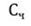 ) равна нулю при 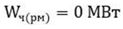  (равно нулю).


      До 1 июля 2024 года значения часовой ставки, определяемой в соответствии с настоящим пунктом, приравнивается к 1 (единице).
      Сноска. Пункт 104 - в редакции приказа Министра энергетики РК от 08.04.2024 № 152 (вводится в действие по истечении десяти календарных дней после дня его первого официального опубликования).


      105. Для субъекта оптового рынка, участвующего на централизованных торгах электрической энергией для энергопроизводящих организаций, часовая ставка () для конкретного часа суток определяется следующим образом: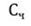  = 1,0 - для часов суток, с 00:01 часов до 04:00 часов;


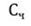  = 1,15 - для часов суток, с 04:01 часов до 08:00 часов;


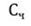  = 1,30 - для часов суток, с 08:01 часов до 15:00 часов;


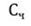  = 1,45 - для часов суток, с 15:01 часов до 18:00 часов;


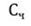  = 1,6 - для часов суток, с 18:01 часов до 21:00 часов;


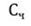  = 1,45 - для часов суток, с 21:01 часов до 23:00 часов;


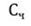  = 1,3 - для часов суток, с 23:01 часов до 00:00 часов.


      До 1 июля 2024 года значения часовой ставки, определяемой в соответствии с настоящим пунктом, приравнивается к 1 (единице).
      Сноска. Пункт 105 - в редакции приказа Министра энергетики РК от 08.04.2024 № 152 (вводится в действие по истечении десяти календарных дней после дня его первого официального опубликования).

 Глава 9. Порядок формирования, актуализации и публикации списка получателей адресной поддержки
      106. Список получателей адресной поддержки формируется уполномоченным органом в сфере естественной монополии и содержит следующее:
      1) наименование субъекта оптового рынка электрической энергии;
      2) цена на покупку электрической энергии у единого закупщика электрической энергии, учтенная в структуре действующей предельной цены данного субъекта оптового рынка электрической энергии, согласованной уполномоченным органом в сфере естественной монополии.
      В список получателей адресной поддержки включается субъект оптового рынка электрической энергии, у которого расчетная цена на покупку электрической энергии, определяемая в соответствии с приложением 4 к настоящим Правилам, выше покупной цены электрической энергии, учтенной в структуре его действующей предельной цены, согласованной уполномоченным органом в сфере естественной монополии;
      3) период применения (действия) цены в соответствии с подпунктом 2) настоящего пункта, равный 12 (двенадцати) месяцам, с указанием дат начала и завершения применения (действия), с возможностью актуализации.
      107. Список получателей адресной поддержки актуализируется уполномоченным органом в сфере естественной монополии один раз в 6 (шесть) месяцев и направляется уполномоченным органом в сфере естественной монополии единому закупщику электрической энергии не позднее пяти рабочих дней до начала расчетного периода (календарного месяца), с которого действуют изменения.
      108. Список получателей адресной поддержки публикуется на интернет-ресурсе единого закупщика электрической энергии. Глава 10. Система балансирующего рынка
      109. Для получения доступа к системе балансирующего рынка субъект оптового рынка электрической энергии заключает с расчетным центром балансирующего рынка договор купли-продажи балансирующей электроэнергии и отрицательных дисбалансов, а также договор присоединения.
      Расчетный центр балансирующего рынка в течении 3 (трех) рабочих дней с момента заключения с субъектами оптового рынка договора купли-продажи балансирующей электроэнергии и отрицательных дисбалансов, а также договора присоединения предоставляет доступ в систему балансирующего рынка.
      Поддержание работы системы балансирующего рынка осуществляет системный оператор.
      Планово-профилактические работы в системе балансирующего рынка проводятся преимущественно в выходные дни в ночное время. Системный оператор при этом заблаговременно (не позднее чем за 8 часов до начала планово-профилактических работ) информирует субъектов оптового рынка электрической энергии о данных работах.
      Во время проведения планово-профилактических работ в системе балансирующего рынка заявки на участие в балансировании на повышение (понижение) не подаются, не корректируются, не отменяются и не активируются, подача и актуализация плановых заявок на покупку и продажу в это время также недоступна.
      Сноска. Пункт 109 - в редакции приказа Министра энергетики РК от 08.04.2024 № 152 (вводится в действие по истечении десяти календарных дней после дня его первого официального опубликования).


      110. Заявки на продажу и заявки на покупку, подаваемые в системе балансирующего рынка субъектами оптового рынка электрической энергии, подписываются данными субъектами соответствующей им электронной цифровой подписью.
      111. В системе балансирующего рынка ежемесячно, не позднее последнего числа месяца, следующего за расчетным периодом (календарным месяцем), публикуются прогнозные цены единого закупщика электрической энергии на продажу электрической энергии на часы предстоящего расчетного периода (на каждый час), определяемые согласно приложению 3 к настоящим Правилам.
      112. Не позднее последнего числа месяца, следующего за расчетным периодом (календарным месяцем), в системе балансирующего рынка публикуются фактические цены единого закупщика электрической энергии на продажу электрической энергии на часы данного расчетного периода (календарного месяца).
      113. При недоступности системы балансирующего рынка для субъектов оптового рынка электроэнергии, в системе балансирующего рынка:
      1) не осуществляется проверка достаточности внесенных денежных средств субъекта оптового рынка электрической энергии, предназначенных для обеспечения предоплаты в заявках на покупку объемов покупки электрической энергии;
      2) заявки на покупку и заявки на продажу субъектов оптового рынка электрической энергии не требуют подписания электронной цифровой подписью;
      3) системный оператор приравнивает объемы заявок на покупку и заявок на продажу (на операционные сутки) к объемам соответствующих заявок на покупку и заявок на продажу, включенным в суточный график производства-потребления электрической энергии на текущие сутки, утвержденный системным оператором;
      4) финансовые взаиморасчеты на балансирующем рынке электрической энергии осуществляются по прогнозным базовым ценам единого закупщика электрической энергии.
      114. Единый закупщик электрической энергии предоставляет системному оператору в системе балансирующего рынка следующую информацию, подписанную электронной цифровой подписью:
      1) информацию об остатке денежных средств субъекта оптового рынка электрической энергии, предназначенных для обеспечения предоплаты за планируемую покупку электрической энергии (данная информация подписывается электронной цифровой подписью только при загрузке данных вручную, при наличии интеграции с платежной системой единого закупщика электрической энергии подписание электронной цифровой подписью не требуется);
      2) информацию о заключенных договорах на рынке электрической мощности и рынке электрической энергии;
      3) информацию о заключенных договорах с энергопроизводящими организациями, использующими возобновляемые источники энергии, включая информацию по аукционным ценам и фиксированным тарифам;
      4) установленную мощность энергопроизводящих организаций, использующих возобновляемые источники энергии, включая возможный диапазон превышения установленной мощности;
      5) перечень условных потребителей, для которых производится расчет доли возобновляемых источников энергии, формируемый уполномоченным органом в соответствии с правилами формирования и ведения Реестра групп лиц, утвержденными приказом Министра энергетики Республики Казахстан от 10 декабря 2018 года № 489 (зарегистрирован в Реестре государственной регистрации нормативных правовых актов № 17923);
      6) перечень квалифицированных потребителей, для которых производится расчет доли возобновляемых источников энергии, формируемый уполномоченным органом в соответствии с Правилами формирования плана размещения объектов по использованию возобновляемых источников энергии, утвержденными приказом и.о. Министра энергетики Республики Казахстан от 27 июля 2016 года № 345 (зарегистрирован в Реестре государственной регистрации нормативных правовых актов № 14155);
      7) информацию о предельных тарифах энергопроизводящих организаций;
      8) данные по объему и сроку действия долгосрочных контрактов единого закупщика на рынке мощности и рынке электрической энергии;
      9) информацию об операционных затратах единого закупщика электрической энергии;
      10) список получателей адресной поддержки с указанием значения дифференцированных почасовых цен на покупку электрической энергии у единого закупщика электрической энергии, получаемый от уполномоченного органа в сфере естественной монополии;
      11) информацию о ценах на электрическую энергию, приобретенную за пределами Республики Казахстан;
      12) информацию о затратах единого закупщика на оплату услуг по организации балансирования электрической энергии, технической диспетчеризации;
      13) информацию о прогнозных ценах на электрическую энергию и прогнозных ценах на поддержку возобновляемых источников энергии (для первых двух месяцев функционирования единого закупщика электрической энергии);
      14) информацию о поправочных коэффициентах, применяемых к энергопроизводящим организациям, использующим возобновляемые источники электрической энергии, а также перечень энергопроизводящих организаций, использующих возобновляемые источники энергии, к которым применяются данные коэффициенты.
      Единый закупщик электрической энергии несет ответственность за актуальность, достоверность и полноту предоставленной вышеуказанной информации.
      115. При недоступности электронной системы торговли оператора рынка централизованной торговли, подтвержденной официальным письмом оператора рынка централизованной торговли, направленным в адрес системного оператора:
      1) централизованные торги для цифровых майнеров и централизованные торги для энергопроизводящих организаций в текущие операционные сутки на предстоящие операционные сутки не проводятся;
      2) системный оператор публикует информацию о доступных квотах для продажи цифровым майнерам в системе балансирующего рынка электрической энергии;
      3) цифровые майнеры покупают электрическую энергию у единого закупщика электрической энергии в объеме и по ценам последних централизованных торгах для цифровых майнеров, в пределах квот для цифровых майнеров указанных в подпункте 2) настоящего пункта. В случае превышения суммарного объема покупки электрической энергии у единого закупщика электрической энергии цифровыми майнерами над доступными часовыми объемами квоты, соответствующие заявки на покупку электрической энергии пропорционально снижаются суммарно на объем превышения;
      4) единый закупщик электрической энергии приобретает электрическую энергию у энергопроизводящих организаций, не входящих в суточной график приоритетной генерации, в объемах, указанных в заявках на продажу электрической энергии данных энергопроизводящих организаций, поданных в системе балансирующего рынка на операционные сутки, по их предельным тарифам. В случае превышения суммарного объема продажи электрической энергии единому закупщику электрической энергии энергопроизводящими организациями, не входящими в суточный график приоритетной генерации, в одном или нескольких часах, над объемами спроса, не покрытого приоритетной генерацией, объемы заявок на продажу в адрес единого закупщика электрической энергии от энергопроизводящих организаций, не входящих в суточный график приоритетной генерации, пропорционально снижаются суммарно на объем превышения;
      5) при превышении суммы почасовых объемов электрической энергии суточного графика приоритетной генерации и почасовых объемов покупки единым закупщиком электрической энергии у энергопроизводящих организаций, не входящих в суточный график приоритетной генерации, определенных в соответствии с подпунктами 3) и 4) настоящего пункта над почасовыми объемами суточного графика потребления электрической энергии, системный оператор снижает почасовые объемы заявок на продажу электрической энергии у энергопроизводящих организаций, не входящих в суточный график приоритетной генерации в объеме превышения пропорционально почасовым объемам заявок на продажу единому закупщику данных энергопроизводящих организаций с учетом технической экспертизы реализуемости данных заявок;
      6) при превышении почасовых объемов суточного графика потребления электрической энергии над почасовыми объемами суточного графика генерации электрической энергии, системный оператор пропорционально снижает почасовые объемы заявок на покупку электрической энергии у единого закупщика с учетом технической экспертизы реализуемости данных заявок.
      Сноска. Пункт 115 - в редакции приказа Министра энергетики РК от 08.04.2024 № 152 (вводится в действие по истечении десяти календарных дней после дня его первого официального опубликования).


      116. Единый закупщик по итогам расчетного периода (календарного месяца), публикует на своем интернет-ресурсе:
      1) фактические значения базовой цены на конкретные часы суток;
      2) информацию по фактическим затратам на поддержку использования возобновляемых источников энергии, возникшим у единого закупщика электрической энергии при покупке им электрической энергии, дополнительным затратам, возникшим у единого закупщика электрической энергии по итогам расчетного периода (календарного месяца). Глава 11. Порядок формирования перечня субъектов оптового рынка электрической энергии и его актуализации
      117. Для включения в перечень субъектов оптового рынка электрической энергии, формируемый системным оператором, соответствующее юридическое лицо заключает:
      1) договор на оказание услуги за пользование национальной электрической сети с системным оператором;
      2) договор на оказание услуг по передаче электрической энергии по национальной электрической сети с системным оператором (при необходимости);
      3) договор на оказание услуг по передаче электрической энергии с энергопередающими организациями (при необходимости);
      4) договор на оказание услуг по организации балансирования производства-потребления электрической энергии с системным оператором;
      5) договор на оказание услуг по технической диспетчеризации производства-потребления электрической энергии с системным оператором (при наличии генерирующих установок, а также осуществления импорта).
      При этом, договоры на оказание услуги по пользованию национальной электрической сетью, на оказание услуг по передаче электрической энергии по национальной электрической сети, на оказание услуг по организации балансирования производства-потребления электрической энергии и на оказание услуг по технической диспетчеризации производства-потребления электрической энергии заключаются с:
      потребителем электрической энергии при условии потребления электрической энергии в объеме не менее 1 МВт среднесуточной (базовой) мощности;
      с энергоснабжающей организацией (при наличии лицензии на право покупки электрической энергии в целях энергоснабжения) при выполнении требований по энергоснабжению электрической энергии в объеме не менее 1 МВт среднесуточной (базовой) мощности.
      118. Перечень публикуется системным оператором на его официальном интерне-ресурсе.
      119. Актуализация перечня субъектов оптового рынка электрической энергии осуществляется системным оператором по факту его изменения.
      Системный оператор в течение 1 (одного) рабочего дня после внесения изменений в перечень субъектов оптового рынка электрической энергии, направляет посредством электронной почты единому закупщику электрической энергии и расчетному центру балансирующего рынка электрической энергии информацию о включенных и исключенных субъектах оптового рынка из перечня субъектов оптового рынка электрической энергии.
      Сноска. Пункт 119 - в редакции приказа Министра энергетики РК от 08.04.2024 № 152 (вводится в действие по истечении десяти календарных дней после дня его первого официального опубликования).

 Глава 12. Порядок ограничения юридических лиц, не включенных в перечень субъектов оптового рынка электрической энергии
      120. В случае выявления факта потребления электрической энергии и балансирующей электроэнергии юридическим лицом, не включенным в перечень субъектов оптового рынка электрической энергии и не имеющим договоры на энергоснабжение с энергоснабжающими организациями (неконтрактное потребление), энергопередающая организация или энергопроизводящая организация, к сетям которой подключено данное юридическое лицо, осуществляет следующие мероприятия:
      1) направляет письменное уведомление в адрес данного юридического лица о необходимости исключения (прекращения) неконтрактного потребления электрической энергии (далее – уведомление), а также копию уведомления в адрес уполномоченного органа и местного исполнительного органа;
      2) отключает данное юридическое лицо от собственных сетей, в случае непринятия мер по исключению неконтрактного потребления электрической энергии по истечении 72 часов после направления уведомления.
      Сноска. Приложение 1 - в редакции приказа Министра энергетики РК от 08.04.2024 № 152 (вводится в действие по истечении десяти календарных дней после дня его первого официального опубликования).
      Заявка на покупку. Заявка на продажу
      Примечание:*значения указываются с точностью до тысячных Порядок определения прогнозных цен единого закупщика электрической энергии на продажу электрической энергии на конкретный час предстоящих суток
      Прогнозная цена единого закупщика электрической энергии на продажу электрической энергии на конкретный час предстоящих суток определяется следующим образом:
      1. Для субъекта оптового рынка электрической энергии, включенного в список получателей адресной поддержки, прогнозная цена единого закупщика электрической энергии на продажу электрической энергии на конкретный час предстоящих суток приравнивается к цене на покупку электрической энергии, указанной на данный час для данного субъекта в список получателей адресной поддержки.
      2. Для субъекта оптового рынка электрической энергии, являющегося условным потребителем, прогнозная цена единого закупщика электрической энергии на продажу электрической энергии на конкретный час предстоящих суток (в части минимально допустимого часового объема покупки электрической энергии, указываемого на данный час суток в заявке покупку данного субъекта) численно приравнивается к прогнозному значению тарифа на поддержку возобновляемых источников энергии на расчетный период (календарный месяц), к которому относится данный час, которое определяется согласно пункту 4 настоящего приложения.
      3. Для субъекта оптового рынка электрической энергии, являющегося условным потребителем, прогнозная цена единого закупщика электрической энергии на продажу электрической энергии на конкретный час предстоящих суток (в части часового объема покупки электрической энергии у единого закупщика электрической энергии сверх минимально допустимого часового объема покупки электрической энергии, указываемого на данный час суток в заявке на покупку данного субъекта) приравнивается к прогнозному значению базовой цены на данный час, определяемого согласно пункту 5 настоящего приложения.
      4. Прогнозное значение тарифа на поддержку возобновляемых источников энергии рассчитывается единым закупщиком электрической энергии ежемесячно (в текущем месяце) на предстоящий расчетный период (календарный месяц) в соответствии с Правилами определения тарифа на поддержку возобновляемых источников энергии, утвержденными приказом Министра энергетики Республики Казахстан от 20 февраля 2015 года № 118 (зарегистрирован в Министерстве юстиции Республики Казахстан 3 апреля 2015 года № 10622).
      Сноска. Пункт 4 - в редакции приказа Министра энергетики РК от 08.04.2024 № 152 (вводится в действие по истечении десяти календарных дней после дня его первого официального опубликования).


      5. Для всех остальных субъектов оптового рынка электрической энергии прогнозная цена единого закупщика электрической энергии на продажу электрической энергии на конкретный час предстоящих суток приравнивается к прогнозному значению базовой цены на данный час.
      5.1. Прогнозные значения базовой цены рассчитываются единым закупщиком электрической энергии ежемесячно на предстоящий расчетный период (календарный месяц).
      5.2. Прогнозные значения базовой цены на предстоящий расчетный период приравниваются к фактическим значениям базовой цены на часы расчетного периода (календарного месяца), предшествующего текущему расчетному периоду (календарному месяцу).
      5.3. Прогнозные значения базовой цены на июль, август 2023 года рассчитываются единым закупщиком электрической энергии в следующем порядке:
      1) на основе фактических значений базовых цен за май месяц 2023 года, рассчитывается 24 (двадцать четыре) значения типовой часовой цены;
      2) рассчитанные значения типовой часовой цены применяются к соответствующим часам на июль, август 2023 года, и становятся соответствующими прогнозными значениями базовой цены на июль, август 2023 года.
      Каждое из 24 (двадцати четырех) значений типовой часовой цены рассчитывается по следующей формуле: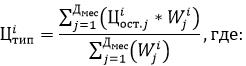 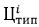  - i-е значение типовой часовой цены, в тенге/кВт*ч, без НДС, (округляется до сотых);


      i - безразмерный коэффициент, значения которого изменяются от 1 до 24;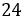  - количество часов в сутках;

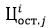  - фактическое значение расчетной базовой цены на i-й час j-х суток мая 2023 года, в тенге/кВт*ч, без НДС, (округляется до сотых);

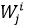  - объем электрической энергии на i-й час j-х суток мая 2023 года, в кВт*ч (округляется до целых);

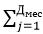  - сумма по j;


      j - порядковый номер, изменяющийся от 1 до 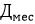 ;

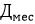  - безразмерный коэффициент, отражающий период, согласованный с уполномоченным органом.


      При расчете фактического значения расчетной базовой цены на i-й час j-х суток мая 2023 года применяются действующие на момент проведения расчетов предельные тарифы на электрическую энергию, утвержденные по группам энергопроизводящих организаций, реализующих электрическую энергию, а также тарифов и цен объектов по использованию возобновляемых источников энергии согласно заключенным договорам покупки электрической энергии, произведенной объектами по использованию возобновляемых источников энергии.
      5.4. В качестве исходных цен на продажу электрической энергии, используемых при расчете почасовых средневзвешенных значений базовых цен на i-й час j-х суток мая 2023 года, используются: 
      1) для энергопроизводящих организаций, использующих возобновляемые источники энергии (энергетическую утилизацию отходов) и имеющих заключенный с расчетно-финансовым центром долгосрочный договор купли – продажи электрической энергии, согласно законодательству о поддержке использования возобновляемых источников энергии, - цены данных договоров с учетом ежегодной индексации,
      2) для энергопроизводящих организаций, включенных в группы энергопроизводящих организаций, реализующих электрическую энергию, - соответствующие предельные тарифы на электрическую энергию, согласно приказу Министра энергетики Республики Казахстан "Об утверждении предельных тарифов на электрическую энергию" от 14 декабря 2018 года № 514 (зарегистрирован в Реестре государственной регистрации нормативных правовых актов за № 17956), 
      3) для импортной электрической энергии - максимальный предельный тариф для энергопроизводящих организаций, включенных в группы энергопроизводящих организаций, реализующих электрическую энергию, согласно приказу Министра энергетики Республики Казахстан "Об утверждении предельных тарифов на электрическую энергию" от 14 декабря 2018 года № 514 (зарегистрирован в Реестре государственной регистрации нормативных правовых актов за № 17956), или при наличии - прогнозные цены импорта электрической энергии из сопредельных стран, сконвертированных в тенге/кВт*ч по курсу на 1 число месяца, в котором производится расчет.
      В качестве почасовых объемов электрической энергии на i-й час j-х суток мая 2023 года, используемых при расчете почасовых средневзвешенных значений базовых цен на i-й час j-х суток мая 2023 года, используются часовые объемы производства (продажи) электрической энергии (с учетом положительного сальдо - перетока импорта по Республике Казахстан), включенные в соответствующие суточные графики производства-потребления электрической энергии, утвержденные системным оператором (с учетом корректировок), за исключением объемов продажи условными потребителями электрической энергии субъектам оптового рынка электрической энергии, входящими в состав данного условного потребителя, объемов продажи энергопроизводящими организации, использующие возобновляемые источники энергии вне расчетно-финансового центра.
      Сноска. Приложение 3 - в редакции приказа Министра энергетики РК от 08.04.2024 № 152 (вводится в действие по истечении десяти календарных дней после дня его первого официального опубликования).
      Порядок расчета фактического значения базовой цены на конкретный час суток
      1. Фактическое значение базовой цены на конкретный час суток, в тенге/кВт*ч (округляется до сотых), без НДС, определяются по формуле: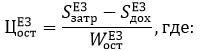 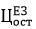  - фактическое значение базовой цены на конкретный час суток, в тенге/кВт*ч без НДС (округляется до сотых);


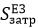  - сумма затрат единого закупщика электрической энергии на покупку электрической энергии на данный час суток, в тенге без НДС (округляется до сотых);


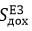  - сумма доходов единого закупщика электрической энергии от продажи электрической энергии на данный час суток, в тенге без НДС (округляется до сотых);


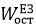  - суммарный объем электрической энергии, купленный на данный час суток у единого закупщика электрической энергии субъектами оптового рынка электрической энергии, не осуществляющими деятельность по цифровому майнингу и не включенными в список получателей адресной поддержки, а также субъектами оптового рынка электрической энергии, являющимися условными потребителями (в части их общего объема покупки электрической энергии у единого закупщика электрической энергии на данный час суток сверх суммы их минимально допустимых часовых объемов покупки электрической энергии, включенных в соответствующий суточный график производства-потребления электрической энергии, утвержденный системным оператором (с учетом корректировок)), в кВт*ч (округляется до целых).


      2. Сумма затрат единого закупщика электрической энергии на покупку электрической энергии на данный час суток (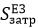  ) определяется по следующей формуле:


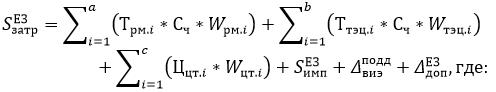 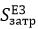  - сумма затрат единого закупщика электрической энергии на покупку электрической энергии на данный час суток, в тенге без НДС (округляется до сотых);


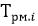  - значение предельного тарифа на электрическую энергию i-й энергопроизводящей организации, заключившей на рынке электрической мощности один или несколько долгосрочных договоров о покупке услуги по поддержанию готовности электрической мощности в соответствии со статьями 15-4, 15-6 и 15-8 Закона, в тенге/кВт*ч без НДС (округляется до сотых);


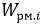  - объем электрической энергии, который i-я энергопроизводящая организация, заключившая на рынке электрической мощности один или несколько долгосрочных договоров о покупке услуги по поддержанию готовности электрической мощности, в соответствии со статьями 15-4, 15-6 и 15-8 Закона, продала единому закупщику электрической энергии на данный час суток (объем продажи электрической энергии, создание которого планировалось за счет генерирующих установок, мощность которых является предметом данных договоров), в кВт*ч (округляется до целых);


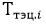  - значение предельного тарифа на электрическую энергию i-й энергопроизводящей организации, в состав которой входят теплоэлектроцентрали, осуществляющие централизованное теплоснабжение городов и районов (за исключением теплоэлектроцентралей, электрическая энергия которых потребляется в рамках соответствующей Группы лиц), в тенге/кВт*ч без НДС (округляется до сотых);


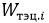  - объем электрической энергии, который на данный час суток продала единому закупщику электрической энергии i-я энергопроизводящая организация, в состав которой входят теплоэлектроцентрали, за исключением теплоэлектроцентралей электрическая энергия которых потребляется в рамках соответствующей Группы лиц, осуществляющие централизованное теплоснабжение городов и районов, в кВт*ч (округляется до целых);


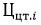  - цена, по которой i-я энергопроизводящая организация продала электрическую энергию единому закупщику электрической энергии на централизованных торгах электрической энергией для энергопроизводящих организаций на данный час суток, в тенге/кВт*ч без НДС (округляется до сотых);


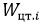  - объем электрической энергии, который i-я энергопроизводящая организация продала единому закупщику электрической энергии на централизованных торгах электрической энергией для энергопроизводящих организаций на данный час суток, в кВт*ч (округляется до целых);


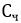  - соответствующая часовая ставка, определяемая в соответствии с настоящими Правилами;


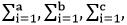 
      суммы по i ;
      i - порядковый номер, изменяющийся от 1 до a, b, c, соответственно;
      a - количество энергопроизводящих организаций, заключивших на рынке электрической мощности один или несколько долгосрочных договоров о покупке услуги по поддержанию готовности электрической мощности в соответствии со статьями 15-4, 15-6 и 15-8 Закона, продавших электрическую энергию единому закупщику электрической энергии на данный час суток;
      b - количество энергопроизводящих организаций, в состав которых входят теплоэлектроцентрали, за исключением теплоэлектроцентралей электрическая энергия которых потребляется в рамках соответствующей Группы лиц, осуществляющие централизованное теплоснабжение городов и районов, продавших электрическую энергию единому закупщику электрической энергии на данный час суток;
      c - количество энергопроизводящих организаций, продавших электрическую энергию единому закупщику электрической энергии на централизованных торгах электрической энергией для энергопроизводящих организаций на данный час суток;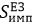  - сумма затрат единого закупщика электрической энергии на покупку импортной электрической энергии на данный час суток, в тенге без НДС (округляется до сотых);


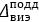  - затраты на поддержку использования возобновляемых источников энергии, возникшие у единого закупщика электрической энергии при покупке им электрической энергии на данный час суток, в тенге без НДС (округляется до сотых);


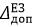  дополнительные затраты, возникшие у единого закупщика электрической энергии в течение расчетного периода (календарного месяца) на конкретный час суток по причине оплаты услуг по передаче электрической энергии согласно подпункту 13) пункта 3 статьи 19-1 Закона, затраты, возникшие по причине оплаты услуг по передаче электрической энергии, связанной с экспортом электрической энергии, затраты единого закупщика электрической энергии перед оператором рынка централизованной торговли в тенге без НДС (округляется до сотых).


      2.1. Сумма затрат единого закупщика электрической энергии на покупку импортной электрической энергии на данный час суток (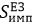  ) определяется по следующей формуле:


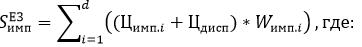 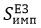  - сумма затрат единого закупщика электрической энергии на покупку импортной электрической энергии на данный час суток, в тенге без НДС (округляется до сотых);


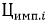  - цена покупки электрической энергии, указанная в i-м договоре единого закупщика электрической энергии на покупку импортной электрической энергии на данный час суток, сконвертированная в тенге/кВт*ч без НДС (округляется до сотых) по курсу, в соответствии с условиями i-го договора;


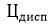  - тариф на услуги по технической диспетчеризации, указанная в соответствующем договоре на оказание услуг по технической диспетчеризации, заключенном между системным оператором и единым закупщиком электрической энергии, для соответствующего расчетного периода (календарного месяца)


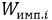  - объем электрической энергии, который единый закупщик электрической энергии купил на данный час суток по i-му договору единого закупщика электрической энергии на покупку импортной электрической энергии, в кВт*ч (округляется до целых);


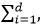 
      - суммы по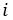  ;


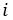  - порядковый номер, изменяющийся от 1 до d;


      d - количество договоров единого закупщика электрической энергии на покупку импортной электрической энергии, в рамках которых единым закупщиком электрической энергии была куплена импортная электрическая энергия на данный час суток.
      2.2. Затраты на поддержку использования возобновляемых источников энергии, возникшие у единого закупщика электрической энергии при покупке им электрической энергии на данный час суток (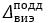  ), определяются по следующей формуле:


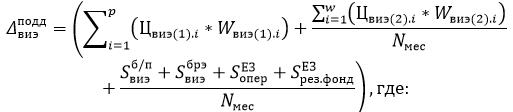 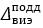  - затраты на поддержку использования возобновляемых источников энергии, возникшие у единого закупщика электрической энергии при покупке им электрической энергии на данный час суток, в тенге без НДС (округляется до сотых);


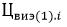  - цена долгосрочного договора купли – продажи электрической энергии i-й энергопроизводящей организации, использующей возобновляемые источники энергии (энергетическую утилизацию отходов), заключенного с единым закупщиком электрической энергии, согласно законодательству о поддержке использования возобновляемых источников энергии, в тенге/кВт*ч без НДС (округляется до сотых);


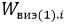  - объем электрической энергии, который i-я энергопроизводящая организация, использующая возобновляемые источники энергии (энергетическую утилизацию отходов), продала единому закупщику электрической энергии на данный час суток в рамках долгосрочного договора купли – продажи электрической энергии, заключенного с единым закупщиком электрической энергии, согласно законодательству о поддержке использования возобновляемых источников энергии, кВт*ч (округляется до целых);


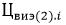  - цена долгосрочного договора купли – продажи электрической энергии i-й энергопроизводящей организации, использующей возобновляемые источники энергии (энергетическую утилизацию отходов), заключенного с расчетно-финансовым центром, согласно законодательству о поддержке использования возобновляемых источников энергии, в тенге/кВт*ч без НДС (округляется до сотых);


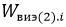  - объем электрической энергии, который i-я энергопроизводящая организация, использующая возобновляемые источники энергии (энергетическую утилизацию отходов), продала единому закупщику электрической энергии за расчетный период (календарный месяц), к которому относится данный час суток, согласно фактическому балансу производства-потребления на оптовом рынке электрической энергии, в рамках долгосрочного договора купли – продажи электрической энергии, заключенного с расчетно-финансовым центром, согласно законодательству о поддержке использования возобновляемых источников энергии, кВт*ч (округляется до целых);


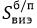  - фактические затраты единого закупщика электрической энергии на услуги по организации балансирования производства-потребления электрической энергии за соответствующий расчетный период (календарный месяц), в тенге без НДС (округляется до сотых), определяемые по следующей формуле:


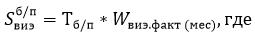 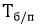  - тариф системного оператора на услуги по организации балансирования производства-потребления электрической энергии за соответствующий расчетный период (календарный месяц), в тенге/кВт*ч без НДС;


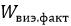  - фактический объем электрической энергии, отпуска в сеть энергопроизводящих организаций, использующих возобновляемые источники энергии (энергетическую утилизацию отходов) и имеющих заключенный с единым закупщиком электрической энергии долгосрочный договор купли – продажи электрической энергии, согласно законодательству о поддержке использования возобновляемых источников энергии, за соответствующий расчетный период (календарный месяц) в кВт*ч (округляется до целых);


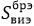  - фактические затраты единого закупщика электрической энергии, понесенные на балансирующем рынке электрической энергии (за вычетом доходов), за соответствующий расчетный период (календарный месяц), в тенге (округляется до сотых), без НДС;


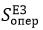  - фактические затраты единого закупщика электрической энергии, связанные с осуществлением его деятельности, за соответствующий расчетный период (календарный месяц), определяемые согласно Правил определения тарифа на поддержку возобновляемых источников энергии, утвержденных приказом Министра энергетики Республики Казахстан от 20 февраля 2015 года № 118 (зарегистрирован в Реестре государственной регистрации нормативных правовых актов под № 10622) в тенге без НДС;


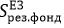  - фактические затраты единого закупщика электрической энергии на формирование резервного фонда за соответствующий расчетный период (календарный месяц), определяемые в соответствии с Правилами формирования и использования резервного фонда, утвержденных приказом и.о. Министра энергетики Республики Казахстан от 29 июля 2016 года № 361 (зарегистрирован в Реестре государственной регистрации нормативных правовых актов № 14210), в тенге без НДС;


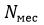  - безразмерный коэффициент, отражающий количество часов в соответствующем расчетном периоде (календарном месяце);


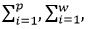 
      сумма по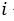  ;


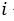  - порядковый номер, изменяющийся от 1 до p и w, соответственно;


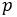  - количество энергопроизводящих организаций, использующих возобновляемые источники энергии (энергетическую утилизацию отходов) и имеющих заключенный с единым закупщиком электрической энергии долгосрочный договор купли – продажи электрической энергии, согласно законодательству о поддержке использования возобновляемых источников энергии, продавших электрическую энергию единому закупщику электрической энергии на данный час суток;


      w - количество энергопроизводящих организаций, использующих возобновляемые источники энергии (энергетическую утилизацию отходов) и имеющих заключенный с расчетно-финансовым центром долгосрочный договор купли – продажи электрической энергии, согласно законодательству о поддержке использования возобновляемых источников энергии, продавших электрическую энергию единому закупщику электрической энергии за расчетный период (календарный месяц), к которому относится данный час суток.
      3. Сумма доходов единого закупщика электрической энергии от продажи электрической энергии на данный час суток (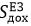  ) определяется по следующей формуле:


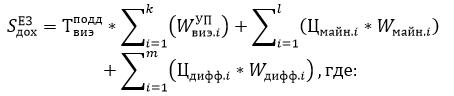 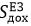  - сумма доходов единого закупщика электрической энергии от продажи электрической энергии на данный час суток, в тенге (округляется до сотых), без НДС;


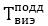  - фактическое значение тарифа на поддержку возобновляемых источников энергии на данный час суток, в тенге/кВт*ч (округляется до 4 знаков после запятой), без НДС, определяемый в соответствии с Правилами определения тарифа на поддержку;


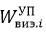  - объем электрической энергии, купленный на данный час суток у единого закупщика электрической энергии i-м условным потребителем, равный значению его минимально допустимого часового объема покупки электрической энергии для данного часа суток, включенному в соответствующий суточный график производства-потребления электрической энергии, утвержденный системным оператором (с учетом корректировок), в кВт*ч (округляется до целых);


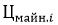  - майнинговая цена на данный час суток i-го субъекта оптового рынка электрической энергии, осуществляющего деятельность по цифровому майнингу, в тенге/кВт*ч (округляется до сотых), без НДС;


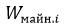  - объем электрической энергии, купленный на данный час суток у единого закупщика электрической энергии i-м субъектом оптового рынка электрической энергии, осуществляющим деятельность по цифровому майнингу, в кВт*ч (округляется до целых);


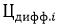  - цене на покупку электрической энергии, указанная на данный час суток в списке получателей адресной поддержки для i-го субъекта оптового рынка электрической энергии, включенного в список получателей адресной поддержки, в тенге/кВт*ч (округляется до сотых), без НДС;


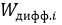  - объем электрической энергии, купленный на данный час суток у единого закупщика электрической энергии i-м субъектом оптового рынка электрической энергии, включенным в список получателей адресной поддержки, в кВт*ч (округляется до целых);


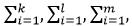 
      суммы по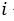  ;


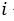  - порядковый номер, изменяющийся от 1 до k, l, m, соответственно;


      k - количество условных потребителей, купивших электрическую энергию у единого закупщика электрической энергии на данный час суток;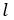  - количество субъектов оптового рынка электрической энергии, осуществляющих деятельность по цифровому майнингу, купивших электрическую энергию у единого закупщика электрической энергии на данный час суток;


      m - количество субъектов оптового рынка электрической энергии, включенных в список получателей адресной поддержки, купивших электрическую энергию у единого закупщика электрической энергии на данный час суток.
      4. Суммарный объем электрической энергии, купленный на данный час суток у единого закупщика электрической энергии субъектами оптового рынка электрической энергии, не осуществляющими деятельность по цифровому майнингу и не включенными в список получателей адресной поддержки, а также субъектами оптового рынка электрической энергии, являющимися условными потребителями (в части их общего объема покупки электрической энергии у единого закупщика электрической энергии на данный час суток сверх суммы их минимально допустимых часовых объемов покупки электрической энергии, включенных в соответствующий суточный график производства-потребления электрической энергии, утвержденный системным оператором (с учетом корректировок)) (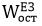  ), определяется по следующей формуле:


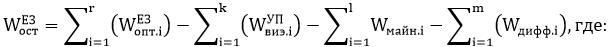 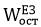  - суммарный объем электрической энергии, купленный на данный час суток у единого закупщика электрической энергии субъектами оптового рынка электрической энергии, не осуществляющими деятельность по цифровому майнингу и не включенными в список получателей адресной поддержки, а также субъектами оптового рынка электрической энергии, являющимися условными потребителями (в части их общего объема покупки электрической энергии у единого закупщика электрической энергии на данный час суток сверх суммы их минимально допустимых часовых объемов покупки электрической энергии, включенных в соответствующий суточный график производства-потребления электрической энергии, утвержденный системным оператором(с учетом корректировок)), в кВт*ч (округляется до целых);


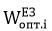  - объем электрической энергии, купленный на данный час суток у единого закупщика электрической энергии i-м субъектом оптового рынка электрической энергии, в кВт*ч (округляется до целых);


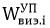  - объем электрической энергии, купленный на данный час суток у единого закупщика электрической энергии i-м условным потребителем, равный значению его минимально допустимого часового объема покупки электрической энергии для данного часа суток, включенному в соответствующий суточный график производства-потребления электрической энергии, утвержденный системным оператором (с учетом корректировок), в кВт*ч (округляется до целых);


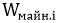  - объем электрической энергии, купленный на данный час суток у единого закупщика электрической энергии i-м субъектом оптового рынка электрической энергии, осуществляющим деятельность по цифровому майнингу, в кВт*ч (округляется до целых);


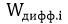  - объем электрической энергии, купленный на данный час суток у единого закупщика электрической энергии i-м субъектом оптового рынка электрической энергии, включенных в список получателей адресной поддержки, в кВт*ч (округляется до целых);


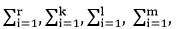 
      - суммы по i;
      i - порядковый номер, изменяющийся от 1 до r, k, l, m, соответственно;
      r - количество субъектов оптового рынка электрической энергии, купивших электрическую энергию у единого закупщика электрической энергии на данный час суток;
      k - количество субъектов оптового рынка электрической энергии (являющихся условными потребителями), купивших электрическую энергию у единого закупщика электрической энергии на данный час суток;
      l – количество субъектов оптового рынка электрической энергии, осуществляющих деятельность по цифровому майнингу, купивших электрическую энергию у единого закупщика электрической энергии на данный час суток;
      m - количество субъектов оптового рынка электрической энергии, включенных в список получателей адресной поддержки, купивших электрическую энергию у единого закупщика электрической энергии на данный час суток. Порядок определения расчетной цены на покупку электрической энергии на период двенадцать месяцев
      1. Для определения расчетной цены на покупку электрической энергии у единого закупщика электрической энергии используется следующие значения:
      1) объем потребления электрической энергии согласно фактическому балансу производства-потребления электрической энергии за прошедший календарный год с учетом фактического прироста потребления электрической энергии за календарные месяцы по данным системного оператора, за исключением объемов электрической энергии условных потребителей, кВт*ч;
      2) объем производства электрической энергии согласно фактическому балансу производства-потребления электрической энергии за прошедший календарный год за исключением объема производства электрической энергии, выработанной энергопроизводящими организациями, использующими возобновляемые источники энергии и объемов электрической энергии условных потребителей, кВт*ч;
      3) плановый объем производства электрической энергии, выработанной энергопроизводящими организациями, использующими возобновляемые источники и объем, планируемый к вводу по заключенным долгосрочным договорам на рынке электрической мощности согласно статьям 15-4, 15-6 и 15-8 Закона на предстоящий год, кВт*ч;
      4) объем импорта электрической энергии, рассчитанный как разница между объемом потребления, указанным в подпункте 1) настоящего пункта и суммой объемов производства, указанных в подпунктах 2) и 3) настоящего пункта, кВт*ч;
      5) объем электрической энергии, планируемый к продаже на площадке централизованных торгов электрической энергией, рассчитанный как разница между объемом производства электрической энергии согласно фактическому балансу производства-потребления электрической энергии за прошедший календарный год за исключением объема производства электрической энергии, выработанной энергопроизводящими организациями, использующими возобновляемые источники энергии и объемом электрической энергии, выработанной энергопроизводящими организациями, заключившими договоры на рынке электрической мощности в соответствии со статьями 15-4, 15-6 и 15-8 Закона и объема электрической энергии энергопроизводящих организаций, в состав которых входят ТЭЦ, кВт*ч;
      6) объем фактически предоставленных услуг по передаче и распределению электрической энергии за прошедший календарный год энергопередающей организацией, определяемый согласно пункту 129 настоящих Правил, кВт*ч;
      7) объем электрической энергии, прогнозируемый к потреблению цифровыми майнерами, определяемый как разница между суммой объемов производства, указанных в подпунктах 2) и 3) настоящего пункта и объемом потребления, указанным в подпункте 1) настоящего пункта, кВт*ч;
      8) предельные тарифы на электрическую энергию для энергопроизводящих организаций согласно приказу Министра энергетики Республики Казахстан "Об утверждении предельных тарифов на электрическую энергию" от 14 декабря 2018 года № 514 (зарегистрирован в Реестре государственной регистрации нормативных правовых актов за № 17956), тенге/кВт*ч;
      9) фиксированные тарифы и аукционные цены с учетом индексации согласно заключенным долгосрочным договорам купли – продажи электрической энергии между энергопроизводящими организациями, использующими возобновляемые источники энергии и единым закупщиком электрической энергии и (или) с расчетно-финансовым центром, тенге/кВт*ч;
      10) тарифы системного оператора по оказанию услуги по технической диспетчеризации отпуска в сеть и потребления электрической энергии и услуги по организации балансирования производства-потребления электрической энергии согласно приказу, тенге/кВт*ч;
      11) тариф на организацию и проведения централизованной торговли электрической энергией АО "КОРЭМ", тенге/кВт*ч;
      12) тариф на обеспечение готовности торговой системы к проведению централизованных торгов АО "КОРЭМ", тенге/кВт*ч;
      13) действующий тариф на услугу по передаче и распределению электрической энергии, соответствующей энергопередающей организации, согласно пункту 129 настоящих Правил и подпункта 6) настоящего пункта, тенге/кВт*ч;
      14) цена централизованных торгов для цифровых майнеров, определенная исходя из максимальной величины предельного тарифа на электрическую энергию, согласно приказу Министра энергетики Республики, Казахстан "Об утверждении предельных тарифов на электрическую энергию" от 14 декабря 2018 года № 514 (зарегистрирован в Реестре государственной регистрации нормативных правовых актов за № 17956) в тенге/кВт*ч;
      15) стоимость импортной электрической энергии, сконвертированная в тенге/кВт*ч по курсу на 1 число месяца проведения расчетов, на основании прогнозных цен импорта электрической энергии из сопредельных стран с учетом фактических средних за месяцы прошедшего года объемов импорта электрической энергии, определяемых как разница между соответствующими объемами потребления и производства электрической энергии в Республике Казахстан.
      Единицей измерения расчетной цены на покупку электрической энергии у единого закупщика электрической энергии является тенге/кВт*ч (округляется до сотых), без НДС. Договор продажи единым закупщиком электрической энергии энергопередающим,
энергоснабжающим организациям, потребителям электрической энергии и цифровым
майнерам на оптовом рынке электрической энергии
      _______________________________________________________________________,(указать полное наименование единого закупщика электрической энергии)бизнес идентификационный номер или :_____________________________________,в лице __________________________________________________________________,(указать должность и фамилию, имя, отчество (при его наличии)действующего на основании________________________________________________________________________,(указать основание возникновения полномочий)именуемое далее "Продавец", с одной стороны, и________________________________________________________________________,(указать полное наименование организации или фамилию, имя, отчествоиндивидуального предпринимателя)бизнес идентификационный номер или индивидуальный идентификационный номер:_________________________________________________________________________,в лице ___________________________________________________________________,(указать должность и фамилию, имя, отчество (при его наличии)действующего на основании_________________________________________________________________________,(указать основание возникновения полномочий)именуемое в дальнейшем "Покупатель", с другой стороны, совместно именуемые"Стороны", а по отдельности "Сторона", принимая во внимание:
      1) Закон Республики Казахстан "Об электроэнергетике" (далее – Закон);
      2) Правила организации и функционирования оптового рынка электрической энергии", утвержденные приказом Министра энергетики Республики Казахстан от 20 февраля 2015 года № 106 (зарегистрирован в Реестре государственной регистрации нормативных правовых актов за № 10531) (далее – Правила оптового рынка), заключили настоящий договор продажи единым закупщиком электрической энергии энергопередающим, энергоснабжающим организациям, потребителям электрической энергии и цифровым майнерам на оптовом рынке электрической энергии (далее – Договор) о нижеследующем. 1. Термины и определения
      1. В настоящем Договоре используются следующие основные понятия:
      1) расчетный период – период, определенный в Договоре как период времени, равный одному календарному месяцу с 00:00 часов первого дня до 24:00 часов последнего дня соответствующего месяца, по результатам которого производятся расчеты купли-продажи объемов электрической энергии;
      2) системный оператор – национальная компания, осуществляющая централизованное оперативно-диспетчерское управление, обеспечение параллельной работы с энергосистемами других государств, поддержание баланса в энергосистеме, оказание системных услуг и приобретение вспомогательных услуг у субъектов оптового рынка электрической энергии, а также передачу электрической энергии по национальной электрической сети, ее техническое обслуживание и поддержание в эксплуатационной готовности;
      3) операционные сутки – календарные сутки, начинающиеся в 00.00 часов и заканчивающиеся в 24.00 часов среднеевропейского времени, в течение которых осуществляется реализация суточного графика производства-потребления электрической энергии;
      4) система балансирующего рынка – аппаратно-программный комплекс, предназначенный для подачи субъектами оптового рынка электрической энергии заявок на покупку и заявок на продажу, формирования суточного графика производства-потребления электрической энергии, определения объемов централизованных торгов электрической энергией для цифровых майнеров, определения объемов централизованных торгов электрической энергией для энергопроизводящих организаций, внесения согласованных системным оператором корректировок утвержденного суточного графика, формирования фактических значений производства-потребления электрической энергии субъектов оптового рынка электрической энергии, расчета почасовых дисбалансов электрической энергии, расчета почасовых цен купли-продажи электрической энергии на оптовом рынке электрической энергии, а также почасовых цен покупки (продажи) балансирующей электроэнергии и покупки (продажи) отрицательных дисбалансов;
      5) цифровой майнер – индивидуальный предприниматель или юридическое лицо Республики Казахстан, осуществляющие деятельность по цифровому майнингу;
      6) оптовый рынок электрической энергии – система отношений, связанных с куплей-продажей плановых объемов электрической энергии, функционирующая на основе договоров купли-продажи электрической энергии между субъектами оптового рынка электрической энергии;
      7) субъекты оптового рынка электрической энергии – энергопроизводящие, энергопередающие, энергоснабжающие организации, энергопроизводящие организации, использующие возобновляемые источники энергии, энергопроизводящие организации, использующие вторичные энергетические ресурсы, энергопроизводящие организации, использующие энергетическую утилизацию отходов, потребители электрической энергии и цифровые майнеры, включенные в перечень субъектов оптового рынка электрической энергии, формируемый системным оператором, а также системный оператор, оператор рынка централизованной торговли и единый закупщик электрической энергии;
      8) суточный график производства-потребления электрической энергии – формируемый и утверждаемый системным оператором документ, отражающий плановые почасовые величины производства и потребления электрической энергии на операционные сутки субъектов оптового рынка электрической энергии.
      Иные понятия, использованные в настоящем Договоре, применяются в соответствии с законодательством Республики Казахстан в области электроэнергетики. 2. Предмет Договора
      2. В соответствии с настоящим Договором Покупатель покупает плановый объем электрической энергии, включенный в суточный график производства-потребления электрической энергии, утвержденный системным оператором, с учетом технической экспертизы, у Продавца по ценам, определяемым согласно Правил оптового рынка. 3. Права и обязанности Сторон
      3. Продавец обязан:
      1) осуществлять продажу планового объема электрической энергии Покупателю в соответствии с Правилами оптового рынка;
      2) ежемесячно до 20 числа месяца, следующего за расчетным периодом, выписывать счет-фактуру на основании подписанной Сторонами накладной на отпуск запасов на сторону. Накладная на отпуск запасов на сторону оформляется с указанием суммарного объема за расчетный период и расчетной цены в соответствии с расшифровкой к данной накладной на отпуск запасов на сторону, отображенной в системе балансирующего рынка с разбивкой по часам на основании утвержденных суточных графиков производства-потребления электрической энергии за соответствующий расчетный период и цен, рассчитанных согласно Правилам организации и функционирования оптового рынка электрической энергии, утвержденным приказом Министра энергетики Республики Казахстан от 20 февраля 2015 года № 106 (зарегистрирован в Реестре государственной регистрации нормативных правовых актов под № 10531);
      3) при неподписании Покупателем накладной на отпуск запасов на сторону и расшифровки к данной накладной на отпуск запасов на сторону считать основанием для выставления Продавцом счета-фактуры, утвержденные суточные графики производства-потребления электрической энергии за соответствующий расчетный период и цены, рассчитанные согласно Правилам организации и функционирования оптового рынка электрической энергии оптового рынка, утвержденным приказом Министра энергетики Республики Казахстан от 20 февраля 2015 года № 106 (зарегистрирован в Реестре государственной регистрации нормативных правовых актов под № 10531);
      4) не реже одного раза в полугодие производить сверку взаиморасчетов;
      5) незамедлительно уведомлять Покупателя об изменении своего наименования, юридического адреса, фактического местонахождения и иных реквизитов, необходимых для исполнения условий настоящего Договора;
      6) осуществлять иные обязательства, предусмотренные законодательством в области электроэнергетики и настоящим Договором.
      Сноска. Пункт 3 с изменениями, внесенными приказом Министра энергетики РК от 08.04.2024 № 152 (вводится в действие по истечении десяти календарных дней после дня его первого официального опубликования).


      4. Покупатель обязан:
      1) осуществлять покупку планового объема электрической энергии у Продавца в соответствии с Правилами оптового рынка;
      2) обеспечить денежными средствами заявку на покупку, для включения ее в суточный график производства-потребления электрической энергии, утверждаемый системным оператором, в соответствии с Правилами оптового рынка;
      3) ежедневно до 08.00 часов (по времени города Астана) вносить в систему балансирующего рынка электрической энергии заявку на покупку и подписывают ее электронной цифровой подписью в соответствии с Правилами оптового рынка.
      При этом, заявки на покупку цифровыми майнерами подаются в торговой системе оператора рынка централизованной торговли в соответствии с Правилами оптового рынка;
      4) ежегодно до 1 октября направлять Продавцу информацию о прогнозных объемах потребления электрической энергии на предстоящий год с разбивкой по месяцам;
      5) при неподписании накладной на отпуск запасов на сторону и расшифровки к данной накладной на отпуск запасов на сторону в течение 5 (пяти) рабочих дней со дня получения данных документов представить Продавцу письменное заявление с изложением своего возражения;
      6) оплатить Продавцу за объем покупки плановой электрической энергии согласно пункту 7 настоящего Договора не позднее последнего дня месяца, следующего за расчетным периодом;
      7) не реже одного раза в полугодие производить сверку взаиморасчетов;
      8) незамедлительно уведомлять Продавца об изменении своего наименования, юридического адреса, фактического местонахождения и иных реквизитов, необходимых для исполнения условий настоящего Договора;
      9) осуществлять иные обязательства, предусмотренные законодательством в области электроэнергетики и настоящим Договором.
      Сноска. Пункт 4 с изменением, внесенным приказом Министра энергетики РК от 08.04.2024 № 152 (вводится в действие по истечении десяти календарных дней после дня его первого официального опубликования).


      5. Продавец вправе:
      1) требовать от Покупателя исполнения условий настоящего Договора;
      2) обращаться в судебные органы для решения спорных вопросов, связанных с заключением, исполнением и расторжением настоящего Договора.
      3) требовать исполнение иных обязанностей Покупателя в соответствии с настоящим Договором и законодательством Республики Казахстан.
      6. Покупатель вправе:
      1) требовать от Продавца исполнения условий настоящего Договора.
      2) обращаться в судебные органы для решения спорных вопросов, связанных с заключением, исполнением и расторжением настоящего Договора.
      3) требовать исполнение иных обязанностей Продавца в соответствии с настоящим Договором и законодательством Республики Казахстан. 4. Взаиморасчеты Сторон
      7. По истечении расчетного периода Покупатель производит фактическую оплату за купленный объем электрической энергии в соответствии с Правилами оптового рынка.
      8. При превышении фактического за расчетный период объема оплаты Покупателя в адрес Продавца за электрическую энергию, купленную у него на часы этого периода, над значением соответствующей предоплаты Покупателя за расчетный период, то данная разница, в виде денежных средств вносится Покупателем на расчетный банковский счет Продавца до конца месяца, следующего за расчетным периодом.
      При отсутствии оплаты разницы, указанной в части первой настоящего пункта, до конца месяца, следующего за расчетным, сумма данной разницы погашается за счет имеющейся предоплаты.
      В случае, если фактический за расчетный период объем оплаты Покупателя в адрес Продавца за электрическую энергию, купленную у него за этот период, окажется меньше значения соответствующей предоплаты Покупателя за расчетный период, то данная разница принимается как переплата Покупателя за данный расчетный период, которая, по усмотрению Покупателя, возвращается ему обратно либо используется как составляющая его предоплаты на последующие сутки.
      Условия данного пункта не распространяются на Покупателя, являющегося гарантирующим поставщиком электрической энергии.
      9. Фактическая оплата производится Покупателем на основании представленной Продавцом накладной на отпуск запасов на сторону, расшифровки к данной накладной на отпуск запасов на сторону и соответствующей счет-фактуры за объемы купленной электрической энергии на оптовом рынке электрической энергии по фактическим базовым ценам на каждый час соответствующего расчетного периода.
      Сноска. Пункт 9 - в редакции приказа Министра энергетики РК от 08.04.2024 № 152 (вводится в действие по истечении десяти календарных дней после дня его первого официального опубликования).


      10. Для Покупателя, осуществляющего деятельность по цифровому майнингу, фактическая оплата производится по майнинговой цене на данный час данного субъекта.
      11. Для Покупателя, включенного в список получателей адресной поддержки, фактическая оплата производится по цене на покупку электрической энергии, указанной на данный час для данного субъекта, включенного в список получателей адресной поддержки. 5. Ответственность Сторон
      12. За просрочку платежей, предусмотренных настоящим Договором, Покупатель по требованию Продавца уплачивает ему неустойку в размере 0,1 % (ноль целых одна десятая) от просроченной суммы за каждый календарный день просрочки, но не более 10 % (десяти процентов) от просроченной суммы, согласно пункту 7 настоящего Договора.
      13. Уплата суммы неустойки (штрафа, пени) не освобождает Стороны от выполнения своих обязательств по настоящему Договору.
      14. За невыполнение или ненадлежащее выполнение обязательств по настоящему Договору Стороны несут ответственность в соответствии с законодательством Республики Казахстан и условиями настоящего Договора.
      15. Условия настоящего Договора могут быть изменены только по взаимному согласию Сторон и оформлены в письменной форме. 6. Разрешение споров
      16. В случае возникновения споров между Сторонами, относящихся к настоящему Договору, Стороны прилагают усилия для урегулирования спора путем переговоров.
      17. Споры, вытекающие из настоящего Договора, подлежат разрешению в соответствии с законодательством Республики Казахстан.
      18. В спорных случаях окончательным документом для взаиморасчетов между Сторонами является фактический баланс производства-потребления электрической энергии на оптовом рынке электрической энергии Республики Казахстан, предоставляемый системным оператором.
      19. Если одна из Сторон имеет к другой Стороне обоснованные претензии по выполнению обязательств по настоящему Договору, то такая Сторона излагает суть претензии в письменном виде, на которую другая Сторона в срок до 5 (пяти) рабочих дней с даты получения претензии должна дать аргументированный ответ либо согласовать срок устранения замечаний со Стороной, направившей претензию.
      20. Каждая из Сторон имеет право обратиться в суд для решения спора, связанного с заключением, действительностью, исполнением, изменением, приостановлением и расторжением настоящего Договора, а также решения иных споров, связанных с настоящим Договором.
      21. Все споры, связанные с заключением, действительностью, исполнением, изменением и расторжением настоящего Договора, а также иными вопросами по настоящему Договору, подлежат рассмотрению в суде по месту нахождения Продавца. 7. Противодействие коррупции (антикоррупционная оговорка)
      22. Стороны принимают на себя ответственность по сотрудничеству в деле предупреждения и борьбы с коррупцией в ходе исполнения Сторонами своих обязательств по настоящему Договору.
      23. При исполнении своих обязательств по настоящему Договору, Стороны, в том числе их аффилированные лица, работники или посредники, обязуются:
      1) не выплачивать, не предлагать выплатить и не разрешать выплату каких-либо денежных средств или ценностей, прямо или косвенно, любым лицам, для оказания влияния на действия или решения этих лиц с целью получения личной выгоды по предмету настоящего Договора;
      2) не совершать правонарушений, создающих условия для коррупции, а равно коррупционных правонарушений, связанных с противоправным получением благ и преимуществ;
      3) принимать меры, вытекающие из их полномочий и обязанностей, и незамедлительно сообщать сведения обо всех случаях выявления коррупционных правонарушений в соответствии с законодательством Республики Казахстан о противодействии коррупции.
      24. В случае возникновения у Стороны подозрений, что произошло или может произойти нарушение каких-либо антикоррупционных условий, соответствующая Сторона обязуется уведомить другую Сторону в письменной форме. 8. Форс-мажорные обстоятельства
      25. Стороны не несут ответственность за неисполнение и (или) ненадлежащее исполнение условий настоящего Договора, если оно явилось результатом форс-мажорных обстоятельств.
      26. Форс-мажорным обстоятельством признается событие, препятствующее исполнению настоящего Договора, неподвластное контролю Сторон, не связанное с их просчетом или небрежностью и имеющее непредвиденный характер.
      27. Сторона, подвергшаяся действию форс-мажорных обстоятельств, обязана известить об этом другую Сторону в течение 10 (десяти) календарных дней с момента их возникновения с указанием характера, причин возникновения форс-мажорных обстоятельств и предполагаемой их продолжительности с представлением обосновывающих документов. 9. Срок действия Договора
      28. Настоящий Договор вступает в силу с ___________20___ года и действует по 31 декабря 20 __года, а в части взаиморасчетов действует до полного исполнения Сторонами обязательств по Договору.
      Сноска. Пункт 28 - в редакции приказа Министра энергетики РК от 08.04.2024 № 152 (вводится в действие по истечении десяти календарных дней после дня его первого официального опубликования).


      29. Срок действия настоящего Договора продлевается на 1 (один) календарный год, если ни одна из сторон не заявит о прекращении настоящего Договора за тридцать календарных дней до окончания срока действия настоящего Договора. 10. Условия изменения и прекращения Договора
      30. Настоящий Договор изменяется по соглашению Сторон путем заключения дополнительного соглашения к настоящему Договору за исключением случаев, предусмотренных настоящим Договором.
      31. Настоящий Договор, заключенный между Продавцом и Покупателем, прекращается в следующих случаях:
      1) ликвидации Покупателя в соответствии с гражданским законодательством Республики Казахстан и отсутствия задолженности Покупателя перед Продавцом;
      2) выполнения всех следующих условий: прекращения участия Покупателя на оптовом рынке электрической энергии и соответствующим исключением Покупателя из перечня субъектов оптового рынка электрической энергии, формируемый системным оператором и отсутствия задолженности Покупателя перед Продавцом. 11. Заключительные положения
      32. Настоящий Договор составляется на казахском и русском языках в двух экземплярах на бумажном носителе, имеющих одинаковую юридическую силу, либо в электронном виде.
      33. Настоящий Договор заключен в городе Астана и зарегистрирован Продавцом в реестре заключенных договоров. 12. Реквизиты и подписи Сторон Договор покупки единым закупщиком электрической энергии у энергопроизводящих организаций, в состав которых входят теплоэлектроцентрали и/или заключивших долгосрочные договора на рынке электрической мощности
      ______________________________________________________________________,(указать полное наименование единого закупщика электрической энергии)бизнес идентификационный номер:________________________________________,в лице _________________________________________________________________(указать должность и фамилию, имя, отчество (при его наличии)действующего на основании ______________________________________________,(указать основание возникновения полномочий)именуемое далее "Покупатель", с одной стороны, и_______________________________________________________________________,(указать полное наименование организации)бизнес идентификационный номер: ________________________________________,в лице _________________________________________________________________,(указать должность и фамилию, имя, отчество (при его наличии)действующего на основании_______________________________________________________________________,(указать основание возникновения полномочий)именуемое в дальнейшем "Продавец", с другой стороны, совместно именуемые"Стороны", а по отдельности "Сторона", принимая во внимание:
      1) Закон Республики Казахстан "Об электроэнергетике" (далее – Закон);
      2) Правила организации и функционирования оптового рынка электрической энергии, утвержденные приказом Министра энергетики Республики Казахстан от 20 февраля 2015 года №106 (зарегистрирован в Реестре государственной регистрации нормативных правовых актов № 10531) (далее – Правила оптового рынка), заключили настоящий договор покупки единым закупщиком электрической энергии у энергопроизводящих организаций, в состав которых входят теплоэлектроцентрали и/или заключивших долгосрочные договора на рынке электрической мощности электрической энергии (далее – Договор) о нижеследующем: 1. Термины и определения
      1. В настоящем договоре используются следующие основные понятия:
      1) расчетный период – период, определенный в Договоре как период времени, равный одному календарному месяцу с 00:00 часов первого дня до 24:00 часов последнего дня соответствующего месяца, по результатам которого производятся расчеты купли-продажи объемов электрической энергии;
      2) системный оператор – национальная компания, осуществляющая централизованное оперативно-диспетчерское управление, обеспечение параллельной работы с энергосистемами других государств, поддержание баланса в энергосистеме, оказание системных услуг и приобретение вспомогательных услуг у субъектов оптового рынка электрической энергии, а также передачу электрической энергии по национальной электрической сети, ее техническое обслуживание и поддержание в эксплуатационной готовности;
      3) фактический баланс производства-потребления электрической энергии на оптовом рынке электрической энергии Республики Казахстан (далее – фактический баланс) – составленный системным оператором документ, отображающий объемы поставленной и потребленной электрической энергии за расчетный период;
      4) операционные сутки – календарные сутки, начинающиеся в 00.00 часов и заканчивающиеся в 24.00 часов среднеевропейского времени, в течение которых осуществляется реализация суточного графика производства-потребления электрической энергии;
      5) система балансирующего рынка – аппаратно-программный комплекс, предназначенный для подачи субъектами оптового рынка электрической энергии заявок на покупку и заявок на продажу, формирования суточного графика производства-потребления электрической энергии, определения объемов централизованных торгов электрической энергией для цифровых майнеров, определения объемов централизованных торгов электрической энергией для энергопроизводящих организаций, внесения согласованных системным оператором корректировок утвержденного суточного графика, формирования фактических значений производства-потребления электрической энергии субъектов оптового рынка электрической энергии, расчета почасовых дисбалансов электрической энергии, расчета почасовых цен купли-продажи электрической энергии на оптовом рынке электрической энергии, а также почасовых цен покупки (продажи) балансирующей электроэнергии и покупки (продажи) отрицательных дисбалансов;
      6) предельный тариф на электрическую энергию – утверждаемое уполномоченным органом каждые семь лет денежное выражение стоимости вырабатываемой электрической энергии энергопроизводящей организацией, включенной в группу энергопроизводящих организаций, реализующих электрическую энергию, состоящее из затрат на производство электрической энергии и нормы прибыли, определяемой по методике, установленной уполномоченным органом.
      7) оптовый рынок электрической энергии – система отношений, связанных с куплей-продажей плановых объемов электрической энергии, функционирующая на основе договоров купли-продажи электрической энергии между субъектами оптового рынка электрической энергии;
      8) субъекты оптового рынка электрической энергии – энергопроизводящие, энергопередающие, энергоснабжающие организации, энергопроизводящие организации, использующие возобновляемые источники энергии, энергопроизводящие организации, использующие вторичные энергетические ресурсы, энергопроизводящие организации, использующие энергетическую утилизацию отходов, потребители электрической энергии и цифровые майнеры, включенные в перечень субъектов оптового рынка электрической энергии, формируемый системным оператором, а также системный оператор, оператор рынка централизованной торговли и единый закупщик электрической энергии;
      9) суточный график производства-потребления электрической энергии – формируемый и утверждаемый системным оператором документ, отражающий плановые почасовые величины производства и потребления электрической энергии на операционные сутки субъектов оптового рынка электрической энергии;
      10) энергопроизводящая организация – организация, осуществляющая производство электрической и (или) тепловой энергии для собственных нужд и (или) реализации, за исключением индивидуальных потребителей электрической и (или) тепловой энергии и нетто-потребителей электрической энергии, являющихся таковыми в соответствии с законодательством Республики Казахстан в области поддержки использования возобновляемых источников энергии;
      11) отпускная цена электрической энергии от энергопроизводящей организации – цена продажи электрической энергии энергопроизводящей организации, включенной в соответствующую группу энергопроизводящих организаций, реализующих электрическую энергию, не превышающая ее предельного тарифа на электрическую энергию, умноженного на соответствующие часовые ставки, определяемые в порядке, определенном уполномоченным органом.
      Иные понятия и определения, использованные в настоящем Договоре, применяются в соответствии с законодательством Республики Казахстан в области электроэнергетики.  2. Предмет Договора
      2. В соответствии с настоящим Договором Продавец реализует, а Покупатель покупает заявленную Продавцом электрическую энергию на оптовом рынке электрической энергии, включенную в суточный график производства-потребления электрической энергии, утвержденный системным оператором, в объеме его планового отпуска электрической энергии в сеть (за вычетом собственного потребления) у Продавца по ценам, определяемым согласно Правил оптового рынка. 3. Учет объема электрической энергии
      3. Учет объема плановой продажи электрической энергии ведется на основании поданных Продавцом заявок на продажу, включенных в суточный график производства-потребления электрической энергии, утвержденный системным оператором согласно Правил оптового рынка.
      4. В спорных случаях окончательным документом для взаиморасчетов между Сторонами является суточный график производства-потребления электрической энергии, утвержденный системным оператором. 4. Права и обязанности Сторон
      5. Продавец обязан:
      1) ежедневно до 08.00 часов (по времени Астаны) суток, предшествующих операционным стукам, подавать в систему балансирующего рынка на операционные сутки заявку на продажу, для включения ее в суточный график производства-потребления электрической энергии, утверждаемый системным, в соответствии с Правилами оптового рынка;
      2) осуществлять продажу всего заявленного объема вырабатываемой электрической энергии только Покупателю, за исключением случаев, указанных в подпункте 2) статьи 9-4 Закона.
      3) осуществлять реализацию электрической энергии по ценам, не превышающим соответствующего предельного тарифа на электрическую энергию с учетом часовых ставок, определяемых в порядке, установленном уполномоченным органом.
      Для энергопроизводящих организаций, заключивших долгосрочные договора на рынке электрической мощности о покупке услуги по поддержанию готовности электрической мощности в соответствии со статьями 15-4, 15-6, 15-8 и 15-9 Закона и в состав которых не входят теплоэлектроцентрали, предельный тариф на электрическую энергию применяется на заявленный объем, не превышающий договорного объема по долгосрочным договорам на рынке электрической мощности.
      4) ежемесячно до 20 числа месяца, следующего за расчетным периодом, выписывать счет-фактуру на основании подписанной Сторонами накладной на отпуск запасов на сторону. Накладная на отпуск запасов на сторону оформляется с указанием суммарного объема за расчетный период и расчетной цены в соответствии с расшифровкой к данной накладной на отпуск запасов на сторону, с разбивкой по часам, на основании утвержденных суточных графиков производства-потребления электрической энергии за соответствующий расчетный период и цен, рассчитанных согласно Правилам организации и функционирования оптового рынка электрической энергии оптового рынка, утвержденным приказом Министра энергетики Республики Казахстан от 20 февраля 2015 года № 106 (зарегистрирован в Реестре государственной регистрации нормативных правовых актов под № 10531);
      5) не реже 1 раза в полугодие проводить сверку взаиморасчетов;
      6) ежегодно к первому октября направлять информацию о прогнозных объемах выработки, отпуска в сети электрической энергии на предстоящий год с разбивкой по месяцам;
      7) при расторжении настоящего Договора по собственной инициативе письменно уведомлять Покупателя за месяц до предполагаемой даты расторжения;
      8) незамедлительно уведомлять Покупателя об изменении своего наименования, юридического адреса, фактического местонахождения и иных реквизитов, необходимых для исполнения условий настоящего Договора;
      9) до начала коммерческой эксплуатации объекта обеспечить функционирование автоматизированная система коммерческого учета электрической энергии (далее – АСКУЭ) на своем объекте. АСКУЭ должна иметь возможность дистанционной передачи данных в региональные диспетчерские центры системного оператора;
      10) обеспечивать соблюдение суточных графиков производства электрической энергии в соответствии с законодательством Республики Казахстан в области электроэнергетики;
      11) незамедлительно уведомлять Покупателя о слиянии, банкротстве или ликвидации Продавца;
      12) осуществлять иные обязательства, предусмотренные законодательством в области электроэнергетики и настоящим Договором.
      Сноска. Пункт 5 с изменением, внесенным приказом Министра энергетики РК от 08.04.2024 № 152 (вводится в действие по истечении десяти календарных дней после дня его первого официального опубликования).


      6. Покупатель обязан:
      1) осуществлять покупку электрической энергии для покрытия суточного графика потребления электрической энергии с учетом технической экспертизы системного оператора в порядке согласно пункту 4 статьи 19-1 Закона. Покупка электрической энергии, указанная в настоящем подпункте, осуществляется согласно Правил оптового рынка;
      2) при неподписании накладной на отпуск запасов на сторону и расшифровки к данной накладной на отпуск запасов на сторону в течение 5 (пяти) рабочих дней со дня получения данных документов представить Продавцу письменное заявление с изложением своего возражения;
      3) оплачивать Продавцу объем электрической энергии, включенный в утвержденный системным оператором суточный график производства-потребления электрической энергии на предстоящие сутки в порядке и сроки, указанные в пунктах 9 и 10 настоящего Договора;
      4) не реже 1 раза в полугодие проводить сверку взаиморасчетов;
      5) незамедлительно уведомлять Продавца об изменении своего наименования, юридического адреса, фактического местонахождения и иных реквизитов, необходимых для исполнения условий настоящего Договора;
      6) незамедлительно уведомлять Продавца о слиянии, банкротстве или ликвидации Покупателя;
      7) осуществлять иные обязательства, предусмотренные законодательством в области электроэнергетики и настоящим Договором.
      Сноска. Пункт 6 с изменением, внесенным приказом Министра энергетики РК от 08.04.2024 № 152 (вводится в действие по истечении десяти календарных дней после дня его первого официального опубликования).


      7. Продавец вправе:
      1) требовать от Покупателя исполнения условий настоящего Договора;
      2) требовать от Покупателя оплаты за проданную электрическую энергию для покрытия суточного графика потребления электрической энергии, утвержденного системным оператором;
      3) требовать исполнение иных обязанностей Покупателя в соответствии с настоящим Договором и законодательством Республики Казахстан в области электроэнергетики;
      4) обращаться в судебные органы для решения спорных вопросов, связанных с заключением, исполнением и расторжением настоящего Договора.
      8. Покупатель вправе:
      1) требовать от Продавца исполнения условий настоящего Договора;
      2) удержать сумму переплаты из сумм, причитающихся Продавцу в будущих платежах, если по итогам урегулирования разногласий между Сторонами об объеме поставленной в месяце поставки электрической энергии будет выявлен факт выплаты Покупателем Продавцу излишней суммы;
      3) требовать исполнение иных обязанностей Продавца в соответствии с настоящим Договором и законодательством Республики Казахстан в области электроэнергетики;
      4) обращаться в судебные органы для решения спорных вопросов, связанных с заключением, исполнением и расторжением настоящего Договора. 5. Оплата электрической энергии
      9. Оплата за электрическую энергию, проданную на операционные сутки Продавцом Покупателю, осуществляется Покупателем ежесуточно (кроме выходных и праздничных дней в Республики Казахстан), после утверждения соответствующего суточного графика производства-потребления электрической энергии системным оператором, но не позднее 12:00 часов (по времени Астаны) операционных суток, на основании определенных для предстоящих суток часовых цен Продавца на продажу электрической энергии Покупателю, определяемых согласно Правилам оптового рынка.
      10. Окончательный расчет за проданную электрическую энергию, производится Покупателем на основании представленной Продавцом накладной на отпуск запасов на сторону, расшифровки к данной накладной на отпуск запасов на сторону и соответствующего счета-фактуры за объемы купленной электрической энергии.
      Сноска. Пункт 10 - в редакции приказа Министра энергетики РК от 08.04.2024 № 152 (вводится в действие по истечении десяти календарных дней после дня его первого официального опубликования).


      11. Оплата, указанная в пункте 10 настоящего Договора, осуществляется Покупателем по итогам расчетного периода (календарного месяца), в течении 45 (сорока пяти) календарных дней месяца, следующего за расчетным периодом (календарным месяцем), суммарно за все сутки расчетного периода (календарного месяца), с учетом корректировок, утвержденных системным оператором суточных графиков производства-потребления электрической энергии, относящихся к расчетному периоду (календарному месяцу).
      12. При оспаривании Покупателем правильности выставленного счета-фактуры, он уведомляет Продавца в течение 5 (пяти) календарных дней со дня его получения и представляет Продавцу письменное заявление с изложением возражений. Покупатель обязан оплатить не оспоренную часть счета-фактуры согласно пункта 11 настоящего Договора.
      13. При наличии задолженности за предыдущие расчетные периоды в первую очередь оплата направляется на погашение этой задолженности, за исключением задолженности в соответствии с пунктом 11 настоящего Договора.
      Сумма переплаты Покупателя за реализованную Продавцом электрическую энергию по итогам расчетного периода принимается как авансовый платеж следующего расчетного периода.
      14. Оплата Покупателем осуществляется посредством зачисления соответствующих объемов денег на текущий счет Продавца по реквизитам, указанным в настоящем Договоре.
      15. Счет-фактура представляется Продавцом Покупателю в срок не позднее 20 (двадцати) календарных дней со дня завершения соответствующего расчетного периода. 6. Ответственность Сторон
      16. За невыполнение или ненадлежащее выполнение обязательств по настоящему Договору Стороны несут ответственность в соответствии с законодательством Республики Казахстан и условиями настоящего Договора.
      17. Продавец, не получивший оплату по выставленному счет-фактуре к моменту наступления срока оплаты по нему, вправе начислять неустойку по неоплаченным Покупателям суммам, начиная со дня, следующего за днем окончания срока платежа. По просроченным суммам Продавец вправе требовать уплаты неустойки в размере 0,1 % (ноль целых одна десятая) от просроченной суммы за каждый день просрочки, но не более 10 % (десяти) от просроченной суммы.
      18. Оплата суммы неустойки (штрафа, пени) не освобождает Стороны от выполнения своих обязательств по настоящему Договору.
      19. Условия настоящего Договора могут быть изменены только по взаимному согласию Сторон и оформлены в письменной форме.
      20. Покупатель не несет ответственности за действия третьих лиц, связанных с диспетчеризацией, передачей и распределением электрической энергии. 7. Противодействие коррупции (антикоррупционная оговорка)
      21. Стороны принимают на себя ответственность по сотрудничеству в деле предупреждения и борьбы с коррупцией в ходе исполнения Сторонами своих обязательств по настоящему Договору.
      22. При исполнении своих обязательств по настоящему Договору, Стороны, в том числе их аффилированные лица, работники или посредники, обязуются:
      1) не выплачивать, не предлагать выплатить и не разрешать выплату каких-либо денежных средств или ценностей, прямо или косвенно, любым лицам, для оказания влияния на действия или решения этих лиц с целью получения личной выгоды по предмету настоящего Договора;
      2) не совершать правонарушений, создающих условия для коррупции, а равно коррупционных правонарушений, связанных с противоправным получением благ и преимуществ;
      3) принимать меры, вытекающие из их полномочий и обязанностей, и незамедлительно сообщать сведения обо всех случаях выявления коррупционных правонарушений в соответствии с законодательством Республики Казахстан о противодействии коррупции.
      23. В случае возникновения у Стороны подозрений, что произошло или может произойти нарушение каких-либо антикоррупционных условий, соответствующая Сторона обязуется уведомить другую Сторону в письменной форме.  8. Форс-мажорные обстоятельства
      24. Стороны не несут ответственность за неисполнение и (или) ненадлежащее исполнение условий настоящего Договора, если оно явилось результатом форс-мажорных обстоятельств.
      25. Форс-мажорным обстоятельством признается событие, препятствующее исполнению настоящего Договора, неподвластное контролю Сторон, не связанное с их просчетом или небрежностью и имеющее непредвиденный характер.
      26. Отсутствие достаточного количества денег у Покупателя по какой-либо причине не является форс-мажорным обстоятельством и не освобождает Покупателя от ответственности за просрочку платежей.
      27. Сторона, подвергшаяся действию форс-мажорных обстоятельств, обязана известить об этом другую Сторону в течение 10 (десяти) календарных дней с момента их возникновения с указанием характера, причин возникновения форс-мажорных обстоятельств и предполагаемой их продолжительности с представлением обосновывающих документов. 9. Разрешение споров
      28. В случае возникновения споров между Сторонами, относящихся к настоящему Договору, Стороны прилагают усилия для урегулирования спора путем переговоров.
      29. Споры, вытекающие из настоящего Договора, подлежат разрешению в соответствии с законодательством Республики Казахстан.
      30. Если одна из Сторон имеет к другой Стороне обоснованные претензии по выполнению обязательств по настоящему Договору, то такая Сторона излагает суть претензии в письменном виде, на которую другая Сторона в срок до 5 (пяти) рабочих дней с даты получения претензии должна дать аргументированный ответ либо согласовать срок устранения замечаний со Стороной, направившей претензию.
      31. Каждая из Сторон имеет право обратиться в суд для решения спора, связанного с заключением, действительностью, исполнением, изменением, приостановлением и расторжением настоящего Договора, а также решения иных споров по настоящему Договору.
      32. Все споры, связанные с заключением, действительностью, исполнением, изменением, приостановлением и расторжением настоящего Договора, а также иным образом связанные с настоящим Договором, подлежат рассмотрению в суде по месту нахождения Покупателя. 10. Срок действия Договора
      33. Настоящий Договор вступает в силу с ____________ 20___ года и действует по 31 декабря 20___ года, а в части взаиморасчетов действует до полного исполнения Сторонами обязательств по Договору.
      Сноска. Пункт 33 - в редакции приказа Министра энергетики РК от 08.04.2024 № 152 (вводится в действие по истечении десяти календарных дней после дня его первого официального опубликования).


      34. Срок действия настоящего Договора продлевается на 1 (один) календарный год, если ни одна из сторон не заявит о прекращении настоящего Договора за тридцать календарных дней до окончания срока действия настоящего Договора. 11. Условия изменения и прекращения Договора
      35. Настоящий Договор изменяется по соглашению Сторон путем заключения дополнительного соглашения к настоящему Договору за исключением случаев, предусмотренных настоящим Договором.
      36. Настоящий Договор, заключенный между Продавцом и Покупателем, прекращается в следующих случаях:
      1) ликвидации Покупателя в соответствии с гражданским законодательством Республики Казахстан и отсутствия задолженности Покупателя перед Продавцом;
      2) выполнения всех следующих условий: прекращения участия Покупателя на оптовом рынке электрической энергии, и соответствующим исключением Покупателя из перечня субъектов оптового рынка электрической энергии, формируемый системным оператором и отсутствия задолженности Покупателя перед Продавцом. 12. Заключительные положения
      37. Все изменения и дополнения к настоящему Договору действительны лишь при условии, что они совершены в письменной форме и подписаны уполномоченными на то представителями Сторон.
      38. Вся переписка между Сторонами должна осуществляться в письменном виде путем направления писем на бумажном носителе.
      39. Настоящий Договор составляется на казахском и русском языках в двух экземплярах на бумажном носителе, имеющих одинаковую юридическую силу, либо в электронном виде.
      40. Договор заключен в городе Астане, подписан обеими Сторонами и зарегистрирован Покупателем в Реестре заключенных договоров. 13. Реквизиты и подписи Сторон Договор покупки единым закупщиком электрической энергии у энергопроизводящих организаций по итогам централизованных торгов электрической энергией на оптовом рынке электрической энергии
      ____________________________________________________________________________,(указать полное наименование единого закупщика электрической энергии)бизнес идентификационный номер: _____________________________________________,в лице ______________________________________________________________________(указать должность и фамилию, имя, отчество (при его наличии)действующего на основании ___________________________________________________,(указать основание возникновения полномочий)именуемое далее "Покупатель", с одной стороны, и____________________________________________________________________________,(указать полное наименование организации)бизнес идентификационный номер: _____________________________________________,в лице ______________________________________________________________________,(указать должность и фамилию, имя, отчество (при его наличии)действующего на основании ___________________________________________________,(указать основание возникновения полномочий)именуемое в дальнейшем "Продавец", с другой стороны, совместно именуемые "Стороны",а по отдельности "Сторона", принимая во внимание:
      1) Закон Республики Казахстан "Об электроэнергетике" (далее – Закон);
      2) Правила организации и функционирования оптового рынка электрической энергии, утвержденные приказом Министра энергетики Республики Казахстан от 20 февраля 2015 года № 106 (зарегистрирован в Реестре государственной регистрации нормативных правовых актов № 10531) (далее – Правила оптового рынка), заключили настоящий договор покупки единым закупщиком электрической энергии у энергопроизводящих организаций по итогам централизованных торгов электрической энергией на оптовом рынке электрической энергии (далее – Договор) о нижеследующем: 1. Термины и определения
      1. В настоящем договоре используются следующие основные понятия:
      1) расчетный период – период, определенный в Договоре как период времени, равный одному календарному месяцу с 00:00 часов первого дня до 24:00 часов последнего дня соответствующего месяца, по результатам которого производятся расчеты купли-продажи объемов электрической энергии;
      2) системный оператор – национальная компания, осуществляющая централизованное оперативно-диспетчерское управление, обеспечение параллельной работы с энергосистемами других государств, поддержание баланса в энергосистеме, оказание системных услуг и приобретение вспомогательных услуг у субъектов оптового рынка электрической энергии, а также передачу электрической энергии по национальной электрической сети, ее техническое обслуживание и поддержание в эксплуатационной готовности;
      3) фактический баланс производства-потребления электрической энергии на оптовом рынке электрической энергии Республики Казахстан (далее – фактический баланс) – составленный системным оператором документ, отображающий объемы поставленной и потребленной электрической энергии за расчетный период;
      4) цена сделки – цена на электрическую энергию, определенная в ходе централизованных торгов электрической энергией для энергопроизводящих организаций;
      5) операционные сутки – календарные сутки, начинающиеся в 00:00 часов и заканчивающиеся в 24:00 часов среднеевропейского времени, в течение которых осуществляется реализация суточного графика производства-потребления электрической энергии;
      6) система балансирующего рынка – аппаратно-программный комплекс, предназначенный для подачи субъектами оптового рынка электрической энергии заявок на покупку и заявок на продажу, формирования суточного графика производства-потребления электрической энергии, определения объемов централизованных торгов электрической энергией для цифровых майнеров, определения объемов централизованных торгов электрической энергией для энергопроизводящих организаций, внесения согласованных системным оператором корректировок утвержденного суточного графика, формирования фактических значений производства-потребления электрической энергии субъектов оптового рынка электрической энергии, расчета почасовых дисбалансов электрической энергии, расчета почасовых цен купли-продажи электрической энергии на оптовом рынке электрической энергии, а также почасовых цен покупки (продажи) балансирующей электроэнергии и покупки (продажи) отрицательных дисбалансов;
      7) субъекты оптового рынка электрической энергии – энергопроизводящие, энергопередающие, энергоснабжающие организации, энергопроизводящие организации, использующие возобновляемые источники энергии, энергопроизводящие организации, использующие вторичные энергетические ресурсы, энергопроизводящие организации, использующие энергетическую утилизацию отходов, потребители электрической энергии и цифровые майнеры, включенные в перечень субъектов оптового рынка электрической энергии, формируемый системным оператором, а также системный оператор, оператор рынка централизованной торговли и единый закупщик электрической энергии;
      8) суточный график производства-потребления электрической энергии – формируемый и утверждаемый системным оператором документ, отражающий плановые почасовые величины производства и потребления электрической энергии на операционные сутки субъектов оптового рынка электрической энергии;
      9) оптовый рынок электрической энергии – система отношений, связанных с куплей-продажей плановых объемов электрической энергии, функционирующая на основе договоров купли-продажи электрической энергии между субъектами оптового рынка электрической энергии;
      10) энергопроизводящая организация – организация, осуществляющая производство электрической и (или) тепловой энергии для собственных нужд и (или) реализации, за исключением индивидуальных потребителей электрической и (или) тепловой энергии и нетто-потребителей электрической энергии, являющихся таковыми в соответствии с законодательством Республики Казахстан в области поддержки использования возобновляемых источников энергии;
      11) отпускная цена электрической энергии от энергопроизводящей организации – цена продажи электрической энергии энергопроизводящей организации, включенной в соответствующую группу энергопроизводящих организаций, реализующих электрическую энергию, не превышающая ее предельного тарифа на электрическую энергию, умноженного на соответствующие часовые ставки, определяемые в порядке, определенном уполномоченным органом;
      12) централизованные торги электрической энергией для энергопроизводящих организаций – централизованные торги электрической энергией, проводимые оператором централизованной торговли, в которых участвуют субъекты оптового рынка электрической энергии, осуществляющие продажу электрической энергии;
      Иные понятия и определения, использованные в настоящем Договоре, применяются в соответствии с законодательством Республики Казахстан в области электроэнергетики.  2. Предмет Договора
      2. В соответствии с настоящим Договором Продавец реализует, а Покупатель покупает заявленную Продавцом электрическую энергию на оптовом рынке электрической энергии, включенную в суточный график производства-потребления электрической энергии, утвержденный системным оператором, в объеме его планового отпуска электрической энергии в сеть (за вычетом собственного потребления) у Продавца по цене сделки. 3. Учет объема электрической энергии
      3. Учет объема плановой продажи электрической энергии ведется на основании поданных Продавцом заявок на продажу, включенных в суточный график производства-потребления электрической энергии, утвержденный системным оператором согласно Правил оптового рынка.
      4. В спорных случаях окончательным документом для взаиморасчетов между Сторонами является суточный график производства-потребления электрической энергии, утвержденный системным оператором. 4. Права и обязанности Сторон
      5. Продавец обязан: 
      1) ежедневно до 08.00 часов (по времени Астаны) суток, предшествующих операционным стукам, подавать в систему балансирующего рынка на операционные сутки заявку на продажу электрической энергии, для включения ее в суточный график производства –потребления электрической энергии, утверждаемый системным оператором, в соответствии с Правилами оптового рынка;
      2) осуществлять продажу всего заявленного объема вырабатываемой электрической энергии только Покупателю, за исключением случаев, указанных в подпункте 2) статьи 9-4 Закона.
      3) осуществлять реализацию электрической энергии по ценам, не превышающим соответствующего предельного тарифа на электрическую энергию с учетом часовых ставок, определяемых в соответствии с Правилами оптового рынка.
      4) ежемесячно до 20 числа месяца, следующего за расчетным периодом, выписывать счет-фактуру на основании подписанной Сторонами накладной на отпуск запасов на сторону. Накладная на отпуск запасов на сторону оформляется с указанием суммарного объема за расчетный период и расчетной цены в соответствии с расшифровкой к данной накладной на отпуск запасов на сторону, с разбивкой по часам, на основании утвержденных суточных графиков производства-потребления электрической энергии за соответствующий расчетный период и цен, рассчитанных согласно Правилам организации и функционирования оптового рынка электрической энергии оптового рынка, утвержденным приказом Министра энергетики Республики Казахстан от 20 февраля 2015 года № 106 (зарегистрирован в Реестре государственной регистрации нормативных правовых актов под № 10531);
      5) не реже 1 раза в полугодие проводить сверку взаиморасчетов;
      6) ежегодно к первому октября направлять информацию о прогнозных объемах выработки, отпуска в сети электрической энергии на предстоящий год с разбивкой по месяцам;
      7) при расторжении настоящего Договора по собственной инициативе письменно уведомлять Покупателя за месяц до предполагаемой даты расторжения;
      8) незамедлительно уведомлять Покупателя об изменении своего наименования, юридического адреса, фактического местонахождения и иных реквизитов, необходимых для исполнения условий настоящего Договора;
      9) до начала коммерческой эксплуатации объекта обеспечить функционирование автоматизированной системы коммерческого учета электрической энергии (далее – АСКУЭ) на своем объекте. АСКУЭ должна иметь возможность дистанционной передачи данных в региональные диспетчерские центры системного оператора;
      10) обеспечивать соблюдение суточных графиков производства электрической энергии в соответствии с законодательством Республики Казахстан в области электроэнергетики;
      11) незамедлительно уведомлять Покупателя о слиянии, банкротстве или ликвидации Продавца;
      12) осуществлять иные обязательства, предусмотренные законодательством в области электроэнергетики и настоящим Договором.
      Сноска. Пункт 5 с изменением, внесенным приказом Министра энергетики РК от 08.04.2024 № 152 (вводится в действие по истечении десяти календарных дней после дня его первого официального опубликования).


      6. Покупатель обязан:
      1) осуществлять покупку электрической энергии для покрытия суточного графика потребления электрической энергии с учетом технической экспертизы системного оператора в порядке согласно пункту 4 статьи 19-1 Закона. Покупка электрической энергии, указанная в настоящем подпункте, осуществляется согласно Правил оптового рынка
      2) при неподписании накладной на отпуск запасов на сторону и расшифровки к данной накладной на отпуск запасов на сторону в течение 5 (пяти) рабочих дней со дня получения данных документов представить Продавцу письменное заявление с изложением своего возражения;
      3) оплачивать Продавцу, объем электрической энергии, включенный в утвержденный системным оператором суточный график производства-потребления электрической энергии на предстоящие сутки в порядке и сроки, указанные в пунктах 9 и 10 настоящего Договора;
      4) не реже 1 раза в полугодие проводить сверку взаиморасчетов;
      5) незамедлительно уведомлять Продавца об изменении своего наименования, юридического адреса, фактического местонахождения и иных реквизитов, необходимых для исполнения условий настоящего Договора;
      6) незамедлительно уведомлять Продавца о слиянии, банкротстве или ликвидации Покупателя;
      7) осуществлять иные обязательства, предусмотренные законодательством в области электроэнергетики и настоящим Договором.
      Сноска. Пункт 6 с изменением, внесенным приказом Министра энергетики РК от 08.04.2024 № 152 (вводится в действие по истечении десяти календарных дней после дня его первого официального опубликования).


      7. Продавец вправе:
      1) требовать от Покупателя исполнения условий настоящего Договора;
      2) требовать от Покупателя оплаты за проданную электрическую энергию для покрытия суточного графика потребления электрической энергии, утвержденного системным оператором;
      3) требовать исполнение иных обязанностей Покупателя в соответствии с настоящим Договором и законодательством Республики Казахстан в области электроэнергетики;
      4) обращаться в судебные органы для решения спорных вопросов, связанных с заключением, исполнением и расторжением настоящего Договора.
      8. Покупатель вправе:
      1) требовать от Продавца исполнения условий настоящего Договора;
      2) удержать сумму переплаты из сумм, причитающихся Продавцу в будущих платежах, если по итогам урегулирования разногласий между Сторонами об объеме поставленной в месяце поставки электрической энергии будет выявлен факт выплаты Покупателем Продавцу излишней суммы;
      3) требовать исполнение иных обязанностей Продавца в соответствии с настоящим Договором и законодательством Республики Казахстан в области электроэнергетики;
      4) обращаться в судебные органы для решения спорных вопросов, связанных с заключением, исполнением и расторжением настоящего Договора. 5. Оплата электрической энергии
      9. Оплата за электрическую энергию, проданную на операционные сутки Продавцом Покупателю, осуществляется Покупателем ежесуточно (кроме выходных и праздничных дней в Республике Казахстан), после утверждения соответствующего суточного графика производства-потребления электрической энергии системным оператором, но не позднее 12:00 часов (по времени Астаны) операционных суток, на основании определенных для предстоящих суток часовых цен Продавца на продажу электрической энергии Покупателю, определяемых согласно Правилам оптового рынка.
      10. Окончательный расчет за проданную электрическую энергию производится Покупателем на основании представленной Продавцом накладной на отпуск запасов на сторону, расшифровки к данной накладной на отпуск запасов на сторону и соответствующей счет-фактуре за объемы купленной электрической энергии.
      Сноска. Пункт 10 - в редакции приказа Министра энергетики РК от 08.04.2024 № 152 (вводится в действие по истечении десяти календарных дней после дня его первого официального опубликования).


      11. Оплата, указанная в пункте 10 настоящего Договора, осуществляется Покупателем по итогам расчетного периода (календарного месяца), в течении 45 (сорока пяти) календарных дней месяца, следующего за расчетным периодом (календарным месяцем), суммарно за все сутки расчетного периода (календарного месяца), с учетом корректировок, утвержденных системным оператором суточных графиков производства-потребления электрической энергии, относящихся к расчетному периоду (календарному месяцу).
      12. Если Покупатель оспаривает правильность выставленного счета-фактуры, он уведомляет Продавца в течение 5 (пяти) календарных дней со дня его получения и представляет Продавцу письменное заявление с изложением возражений. Покупатель обязан оплатить не оспоренную часть счета-фактуры согласно пункта 11 настоящего Договора.
      13. При наличии задолженности за предыдущие расчетные периоды, в первую очередь оплата направляется на погашение этой задолженности, за исключением задолженности в соответствии с пунктом 11 настоящего Договора.
      Сумма переплаты Покупателя за реализованную Продавцом электрическую энергию по итогам расчетного периода принимается как авансовый платеж следующего расчетного периода.
      14. Оплата Покупателем осуществляется посредством зачисления соответствующих объемов денег на текущий счет Продавца по реквизитам, указанным в настоящем Договоре.
      15. Счет-фактура представляется Продавцом Покупателю в срок не позднее 20 (двадцати) календарных дней со дня завершения соответствующего расчетного периода. 6. Ответственность Сторон
      16. За невыполнение или ненадлежащее выполнение обязательств по настоящему Договору Стороны несут ответственность в соответствии с законодательством Республики Казахстан и условиями настоящего Договора.
      17. Продавец, не получивший оплату по выставленному счет-фактуре к моменту наступления срока оплаты по нему, вправе начислять неустойку по неоплаченным Покупателям суммам, начиная со дня, следующего за днем окончания срока платежа. По просроченным суммам Продавец вправе требовать уплаты неустойки в размере 0,1% (ноль целых одна десятая) от просроченной суммы за каждый день просрочки, но не более 10% (десяти) от просроченной суммы.
      18. Оплата суммы неустойки (штрафа, пени) не освобождает Стороны от выполнения своих обязательств по настоящему Договору.
      19. Условия настоящего Договора могут быть изменены только по взаимному согласию Сторон и оформлены в письменной форме.
      20. Покупатель не несет ответственности за действия третьих лиц, связанных с диспетчеризацией, передачей и распределением электрической энергии. 7. Противодействие коррупции (антикоррупционная оговорка)
      21. Стороны принимают на себя ответственность по сотрудничеству в деле предупреждения и борьбы с коррупцией в ходе исполнения Сторонами своих обязательств по настоящему Договору.
      22. При исполнении своих обязательств по настоящему Договору, Стороны, в том числе их аффилированные лица, работники или посредники, обязуются:
      1) не выплачивать, не предлагать выплатить и не разрешать выплату каких-либо денежных средств или ценностей, прямо или косвенно, любым лицам, для оказания влияния на действия или решения этих лиц с целью получения личной выгоды по предмету настоящего Договора;
      2) не совершать правонарушений, создающих условия для коррупции, а равно коррупционных правонарушений, связанных с противоправным получением благ и преимуществ;
      3) принимать меры, вытекающие из их полномочий и обязанностей, и незамедлительно сообщать сведения обо всех случаях выявления коррупционных правонарушений в соответствии с законодательством Республики Казахстан о противодействии коррупции.
      23. В случае возникновения у Стороны подозрений, что произошло или может произойти нарушение каких-либо антикоррупционных условий, соответствующая Сторона обязуется уведомить другую Сторону в письменной форме.  8. Форс-мажорные обстоятельства
      24. Стороны не несут ответственность за неисполнение и (или) ненадлежащее исполнение условий настоящего Договора, если оно явилось результатом форс-мажорных обстоятельств.
      25. Форс-мажорным обстоятельством признается событие, препятствующее исполнению настоящего Договора, неподвластное контролю Сторон, не связанное с их просчетом или небрежностью и имеющее непредвиденный характер.
      26. Отсутствие достаточного количества денег у Покупателя по какой-либо причине не является форс-мажорным обстоятельством и не освобождает Покупателя от ответственности за просрочку платежей.
      27. Сторона, подвергшаяся действию форс-мажорных обстоятельств, обязана известить об этом другую Сторону в течение 10 (десяти) календарных дней с момента их возникновения с указанием характера, причин возникновения форс-мажорных обстоятельств и предполагаемой их продолжительности с представлением обосновывающих документов. 9. Разрешение споров
      28. В случае возникновения споров между Сторонами, относящихся к настоящему Договору, Стороны прилагают усилия для урегулирования спора путем переговоров.
      29. Споры, вытекающие из настоящего Договора, подлежат разрешению в соответствии с законодательством Республики Казахстан.
      30. Если одна из Сторон имеет к другой Стороне обоснованные претензии по выполнению обязательств по настоящему Договору, то такая Сторона излагает суть претензии в письменном виде, на которую другая Сторона в срок до пяти рабочих дней с даты получения претензии должна дать аргументированный ответ либо согласовать срок устранения замечаний со Стороной, направившей претензию.
      31. Каждая из Сторон имеет право обратиться в суд для решения спора, связанного с заключением, действительностью, исполнением, изменением, приостановлением и расторжением настоящего Договора, а также решения иных споров по настоящему Договору.
      32. Все споры, связанные с заключением, действительностью, исполнением, изменением, приостановлением и расторжением настоящего Договора, а также иным образом связанные с настоящим Договором, подлежат рассмотрению в суде по месту нахождения Покупателя. 10. Срок действия Договора
      33. Настоящий Договор вступает в силу с ____________ 20___ года и действует по 31 декабря 20___ года, а в части взаиморасчетов действует до полного исполнения Сторонами обязательств по Договору.
      Сноска. Пункт 33 - в редакции приказа Министра энергетики РК от 08.04.2024 № 152 (вводится в действие по истечении десяти календарных дней после дня его первого официального опубликования).


      34. Срок действия настоящего Договора продлевается на 1 (один) календарный год, если ни одна из сторон не заявит о прекращении настоящего Договора за тридцать календарных дней до окончания срока действия настоящего Договора.  11. Условия изменения и прекращения Договора
      35. Настоящий Договор изменяется по соглашению Сторон путем заключения дополнительного соглашения к настоящему Договору за исключением случаев, предусмотренных настоящим Договором.
      36. Настоящий Договор, заключенный между Продавцом и Покупателем, прекращается в следующих случаях:
      1) ликвидации Покупателя в соответствии с гражданским законодательством Республики Казахстан и отсутствия задолженности Покупателя перед Продавцом;
      2) выполнения всех следующих условий: прекращения участия Покупателя на оптовом рынке электрической энергии, и соответствующим исключением Покупателя из перечня субъектов оптового рынка электрической энергии, формируемый системным оператором и отсутствия задолженности Покупателя перед Продавцом. 12. Заключительные положения
      37. Все изменения и дополнения к настоящему Договору действительны лишь при условии, что они совершены в письменной форме и подписаны уполномоченными на то представителями Сторон.
      38. Вся переписка между Сторонами должна осуществляться в письменном виде путем направления писем на бумажном носителе.
      39. Настоящий Договор составляется на казахском и русском языках в двух экземплярах на бумажном носителе, имеющих одинаковую юридическую силу, либо в электронном виде.
      40. Договор заключен в городе Астане, подписан обеими Сторонами и зарегистрирован Покупателем в Реестре заключенных договоров. 13. Реквизиты и подписи Сторон
					© 2012. РГП на ПХВ «Институт законодательства и правовой информации Республики Казахстан» Министерства юстиции Республики Казахстан
				
Министр энергетики
Республики Казахстан
В. ШкольникУтвержден приказом
Министра энергетики
Республики Казахстан
от 20 февраля 2015 года № 106Приложение 1
к Правилам организации
и функционирования оптового
рынка электрической энергииФорма
Отправитель
01:00
МВт*
13:00
МВт*
02:00
МВт*
14:00
МВт*
Контрагент
03:00
МВт*
15:00
МВт*
04:00
МВт*
16:00
МВт*
Операция
05:00
МВт*
17:00
МВт*
06:00
МВт*
18:00
МВт*
07:00
МВт*
19:00
МВт*
08:00
МВт*
20:00
МВт*
09:00
МВт*
21:00
МВт*
10:00
МВт*
22:00
МВт*
11:00
МВт*
23:00
МВт*
12:00
МВт*
24:00
МВт*Приложение 2
к Правилам организации
и функционирования оптового рынка
электрической энергииПриложение 3
к Правилам организации
и функционирования
оптового рынка
электрической энергииПриложение 4
к Правилам организации
и функционирования оптового рынка
электрической энергииПриложение 5
к Правилам организации
и функционирования оптового рынка
электрической энергииТиповая форма
__________________________(место заключения договора)
№ _____ ____ __________ 20___года
Продавец
Покупатель
________________________________(полное наименование)
_________________________________(полное наименование или фамилия,имя, отчество)
Юридический адрес:___________________________
Юридический адрес:____________________________
Фактический адрес:___________________________
Фактический адрес:__________________________
Телефон/факс:________________________________
Телефон/факс:_________________________________
Бизнес идентификационный номер:_________________________________
Бизнес идентификационный номер илииндивидуальный идентификационный номер:
________________________________
Банковский идентификационный код:________________________________
Банковский идентификационный код:_________________________________
Индивидуальный идентификационный код:________________________________
Индивидуальный идентификационный код:_________________________________
________________________________(наименование банка)
_________________________________(наименование банка)
________________________________(должность)
_________________________________(должность)
________________________________(фамилия, имя, отчество (при его наличии)
_________________________________(фамилия, имя, отчество (при его наличии)
м.п. (при наличии)
м.п. (при наличии)Приложение 6
к Правилам организации
и функционирования оптового рынка
электрической энергииТиповая форма
__________________________(место заключения договора)
№ _____ ____ __________ 20___года
Продавец
Покупатель
________________________________(полное наименование)
_________________________________(полное наименование)
Юридический адрес:___________________________
Юридический адрес:____________________________
Фактический адрес:___________________________
Фактический адрес:___________________________
Телефон/факс:________________________________
Телефон/факс:_________________________________
Бизнес идентификационный номер:_________________________________
Бизнес идентификационный номер:_________________________________
Банковский идентификационный код:________________________________
Банковский идентификационный код:_________________________________
Индивидуальный идентификационный код: ________________________________
Индивидуальный идентификационный код:_________________________________
________________________________(наименование банка)
_________________________________(наименование банка)
________________________________(должность)
_________________________________(должность)
________________________________(фамилия, имя, отчество (при его наличии)
_________________________________(фамилия, имя, отчество (при его наличии)
м.п. (при наличии)
м.п. (при наличии)Приложение 7
к Правилам организации
и функционирования оптового рынка
электрической энергииТиповая форма
__________________________(место заключения договора)
№ _____ ____ __________ 20___года
Продавец
Покупатель
________________________________(полное наименование)
_________________________________(полное наименование)
Юридический адрес:___________________________
Юридический адрес:____________________________
Фактический адрес:___________________________
Фактический адрес:____________________________
Телефон/факс:________________________________
Телефон/факс:_________________________________
Бизнес идентификационный номер:_________________________________
Бизнес идентификационный номер:_________________________________
Банковский идентификационный код:________________________________
Банковский идентификационный код:_________________________________
Индивидуальный идентификационный код:________________________________
Индивидуальный идентификационный код:_________________________________
________________________________(наименование банка)
_________________________________(наименование банка)
________________________________(должность)
_________________________________(должность)
________________________________(фамилия, имя, отчество (при его наличии)
_________________________________(фамилия, имя, отчество (при его наличии)
м.п. (при наличии)
м.п. (при наличии) 